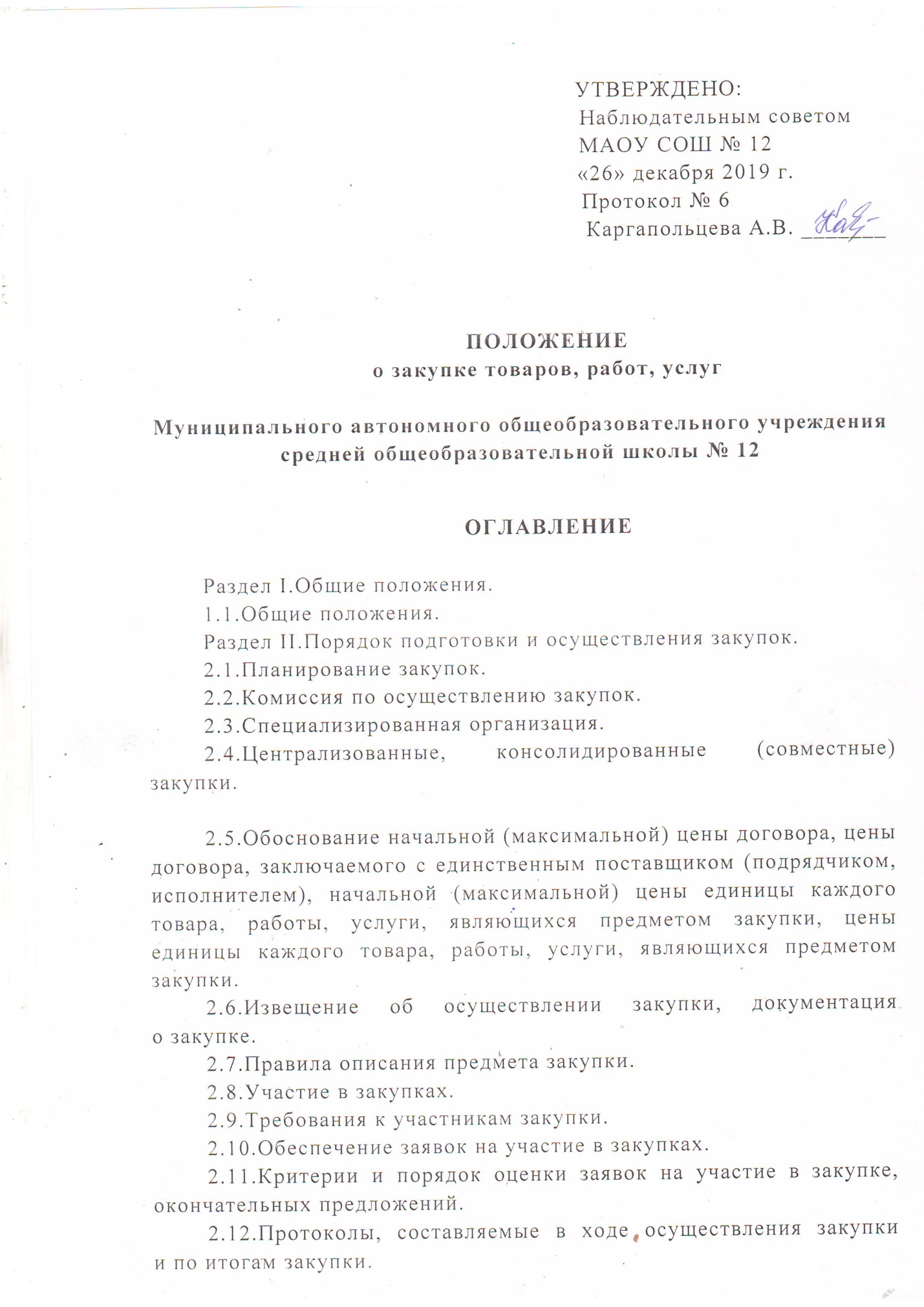 2.13.Отмена закупки.2.14.Информационное обеспечение закупки.2.15.Хранение документов о закупках.Раздел III.Способы закупок, порядок и условия их применения.3.1.Способы закупок.3.2.Закупка у единственного поставщика (подрядчика, исполнителя).3.3.Открытый конкурс.3.4.Конкурс в электронной форме.3.5.Закрытый конкурс.3.6.Открытый аукцион.3.7.Аукцион в электронной форме.3.8.Закрытый аукцион.3.9.Запрос котировок в электронной форме.3.10.Закрытый запрос котировок.3.11.Запрос предложений в электронной форме.3.12.Закрытый запрос предложений.3.13.Открытый запрос цен.Раздел IV.Порядок заключения и исполнения договоров.4.1.Порядок заключения договоров.4.2.Обеспечение исполнения договора.4.3.Порядок исполнения договоров.4.4.Порядок изменения договоров.4.5.Порядок расторжения договоров.4.6.Отчетность о заключенных договорах.4.7.Реестр договоров.Раздел V.Иные связанные с обеспечением закупки положения.5.1.Особенности участия субъектов малого и среднего предпринимательства в закупках.5.2.Внутренний контроль за соблюдением требований Федерального закона от 18.07.2011 № 223-ФЗ «О закупках товаров, работ, услуг отдельными видами юридических лиц» и настоящего Положения.5.3.Контроль за соблюдением требований Федерального закона от 18.07.2011 № 223-ФЗ «О закупках товаров, работ, услуг отдельными видами юридических лиц».5.4.Ведомственный контроль закупочной деятельности.5.5.Аудит закупочной деятельности.5.6.Заключительные положения.РАЗДЕЛ I.ОБЩИЕ ПОЛОЖЕНИЯ1.1.Общие положения1.1.1.Настоящее Положение о закупке товаров, работ, услуг (далее – Положение) регламентирует закупочную деятельность заказчика и содержит требования к закупке товаров, работ, услуг (далее – закупки), в том числе порядок подготовки и осуществления закупок способами, указанными в настоящем Положении, порядок            и условия их применения, порядок заключения и исполнения договоров, а также иные, связанные с обеспечением закупки, положения.1.1.2.Настоящее Положение не регулирует отношения, указанные в части 4 статьи 1 Федерального закона от 18.07.2011 № 223-ФЗ               «О закупках товаров, работ, услуг отдельными видами юридических лиц» (далее – Закон № 223-ФЗ).1.1.3.При закупке заказчик руководствуется Конституцией Российской Федерации, Гражданским кодексом Российской Федерации, Законом № 223-ФЗ, другими федеральными законами               и иными нормативными правовыми актами Российской Федерации, муниципальными правовыми актами органов местного самоуправления муниципального образования «Город Березники»,             а также настоящим Положением.1.1.4.Закупки осуществляются в пределах объема финансового обеспечения для осуществления расходов на закупку предусмотренного планом финансово-хозяйственной деятельности,                   за исключением случаев, установленных нормативными правовыми актами.РАЗДЕЛ II.ПОРЯДОК ПОДГОТОВКИ И ОСУЩЕСТВЛЕНИЯ ЗАКУПОК2.1.Планирование закупок2.1.1.Заказчик размещает в единой информационной системе план закупки товаров, работ, услуг (далее – план закупки) на срок               не менее чем один год и план закупки инновационной продукции, высокотехнологичной продукции, лекарственных средств на период от пяти до семи лет.2.1.2.Подготовка и утверждение плана закупки, плана закупки инновационной продукции, высокотехнологичной продукции, лекарственных средств осуществляется не позднее 25 декабря текущего календарного года.2.1.3.В план закупки, план закупки инновационной продукции, высокотехнологичной продукции, лекарственных средств подлежат включению закупки, в том числе закупки у единственного поставщика (подрядчика, исполнителя), за исключением следующих случаев:1)осуществление закупки, сведения о которой составляют государственную тайну;2)осуществление закупки, в отношении которой координационным органом Правительства Российской Федерации принято решение о неразмещении сведений о закупке в единой информационной системе при реализации инвестиционных проектов;3)осуществление закупки, в отношении которой Правительством Российской Федерации принято решение о неразмещении сведений             о закупке в единой информационной системе;4)осуществление закупки, потребность в которой возникла вследствие аварии, иных чрезвычайных ситуаций природного или техногенного характера, непреодолимой силы, при необходимости срочного медицинского вмешательства, а также для предотвращения угрозы возникновения указанных ситуаций.Заказчик вправе не включать в план закупки, план закупки инновационной продукции, высокотехнологичной продукции, лекарственных средств закупки у единственного поставщика (подрядчика, исполнителя) товаров, работ, услуг, стоимость которых не превышает размеры, установленные пунктом 2.14.8 подраздела 2.14 настоящего раздела.2.1.4.При подготовке плана закупки, плана закупки инновационной продукции, высокотехнологичной продукции, лекарственных средств, изменений в такие планы заказчик применяет каталог товаров, работ, услуг Пермского края и предельные цены товаров, работ, услуг, размещенные  открытой части региональной информационной системы в сфере закупок товаров, работ, услуг              для обеспечения государственных нужд Пермского края (далее – РИС ЗАКУПКИ ПК).2.1.5.Подготовленные план закупки, изменения в план закупки до их утверждения представляются на согласование структурному подразделению Администрации города Березники, осуществляющему функции и полномочия учредителя в отношении заказчика, права собственника имущества заказчика, на соответствие плана закупки объему финансового обеспечения для осуществления расходов                   на закупку товаров, работ, услуг, предусмотренному планом финансово-хозяйственной деятельности.2.1.6.План закупки, изменения в план закупки утверждаются после согласования со структурным подразделением Администрации города Березники, осуществляющим функции и полномочия учредителя в отношении заказчика, права собственника имущества заказчика.2.1.7.Размещение в единой информационной системе плана закупки, плана закупки инновационной продукции, высокотехнологичной продукции, лекарственных средств, информации о внесении в них изменений осуществляется в течение  10 дней с даты утверждения плана закупки, плана закупки инновационной продукции, высокотехнологичной продукции, лекарственных средств или внесения в них изменений.Размещение плана закупки, плана закупки инновационной продукции, высокотехнологичной продукции, лекарственных средств в единой информационной системе осуществляется не позднее                  31 декабря текущего календарного года.2.1.8.Порядок формирования плана закупки, плана закупки инновационной продукции, высокотехнологичной продукции, лекарственных средств, порядок и сроки размещения в единой информационной системе таких планов, требования к форме таких планов устанавливаются Правительством Российской Федерации.2.1.9.Внесение изменений в план закупки, план закупки инновационной продукции, высокотехнологичной продукции, лекарственных средств осуществляется в случаях:1)изменения потребности в товарах, работах, услугах, в том числе сроков их приобретения, способа закупки, срока исполнения договора, возникновения потребности в дополнительных товарах, работах, услугах, прекращения потребности в запланированных товарах, работах, услугах;2)изменения более чем на 10 процентов стоимости планируемых к приобретению товаров, работ, услуг, выявленного в результате подготовки к процедуре проведения конкретной закупки, вследствие чего невозможно осуществление закупки в соответствии                              с планируемым объемом денежных средств, предусмотренным планом закупки, планом закупки инновационной продукции, высокотехнологичной продукции, лекарственных средств;3)повторного осуществления закупки в случае признания конкурентной закупки несостоявшейся;4)исполнения предписания антимонопольного органа или решения суда, для исполнения которых необходимо внесение изменений в план закупки, план закупки инновационной продукции, высокотехнологичной продукции, лекарственных средств;5)исправления ошибки, допущенной при формировании                        и (или) размещении в единой информационной системе плана закупки, плана закупки инновационной продукции, высокотехнологичной продукции, лекарственных средств.2.1.10.Внесение изменений в план закупки, план закупки инновационной продукции, высокотехнологичной продукции, лекарственных средств в отношении конкретной закупки осуществляется в срок не позднее размещения в единой информационной системе извещения об осуществлении такой закупки, документации о такой закупке или вносимых в них изменений.Внесение изменений в план закупки, план закупки инновационной продукции, высокотехнологичной продукции, лекарственных средств                  в отношении конкретной закупки у единственного поставщика (подрядчика, исполнителя) осуществляется в срок не позднее заключения договора по результатам такой закупки. 2.1.11.Внесение изменений в план закупки, план закупки инновационной продукции, высокотехнологичной продукции, лекарственных средств в отношении закупок, по которым в единой информационной системе размещено извещение об осуществлении закупки, не осуществляется, кроме случая исполнения предписания антимонопольного органа или решения суда, для исполнения которых необходимо внесение изменений в план закупки, план закупки инновационной продукции, высокотехнологичной продукции, лекарственных средств.2.1.12.Закупка осуществляется только на основании утвержденного и размещенного в единой информационной системе плана закупки, за исключением следующих случаев:1)осуществление закупки, сведения о которой составляют государственную тайну;2)осуществление закупки, в отношении которой координационным органом Правительства Российской Федерации принято решение о неразмещении сведений о закупке в единой информационной системе при реализации инвестиционных проектов;3)осуществление закупки, в отношении которой Правительством Российской Федерации принято решение о неразмещении сведений             о закупке в единой информационной системе;4)осуществление закупки, потребность в которой возникла вследствие аварии, иных чрезвычайных ситуаций природного или техногенного характера, непреодолимой силы, при необходимости срочного медицинского вмешательства, а также для предотвращения угрозы возникновения указанных ситуаций;5)осуществление закупки у единственного поставщика (подрядчика, исполнителя) товаров, работ, услуг, стоимость которых не превышает размеры, установленные пунктом 2.14.8 подраздела 2.14 настоящего раздела.2.2.Комиссия по осуществлению закупок2.2.1.Для определения поставщика (исполнителя, подрядчика)  по результатам проведения конкурентных закупок заказчик создает комиссию по осуществлению закупок (далее – комиссия).2.2.2.Решение о создании комиссии принимается заказчиком            до размещения в единой информационной системе извещения                   об осуществлении закупки, документации о закупке. При этом заказчик утверждает состав комиссии, назначает председателя комиссии, определяет цели и задачи комиссии, устанавливает порядок работы комиссии, права, обязанности и ответственность членов комиссии, а также решает иные вопросы, касающиеся деятельности комиссии.2.2.3.Число членов комиссии должно быть не менее пяти человек.2.2.4.Заказчик включает в состав комиссии не менее одного лица, прошедшего профессиональную переподготовку или повышение квалификации в сфере закупок.2.2.5.Членами комиссии не могут являться:1)физические лица, лично заинтересованные в результатах осуществления закупки, в том числе:а)физические лица, подавшие заявки на участие в закупке либо состоящие в штате организаций, подавших заявки на участие                         в закупке;б)физические лица, на которых способны оказывать влияние участники закупки, в том числе физические лица, являющиеся участниками (акционерами), членами органов управления, кредиторами участников закупки;в)физические лица, состоящие в браке с руководителем участника закупки либо являющиеся его близкими родственниками (родственниками по прямой восходящей и нисходящей линии (родителями и детьми, дедушкой, бабушкой и внуками), полнородными и неполнородными (имеющими общих отца или мать) братьями и сестрами), усыновителями руководителя или усыновленными руководителем участника закупки;2)должностные лица, непосредственно осуществляющие контроль за соблюдением требований Закона № 223-ФЗ                               в соответствии со статьей 6 Закона № 223-ФЗ и ведомственный контроль за соблюдением требований Закона № 223-ФЗ                                в соответствии со статьей 6.1 Закона № 223-ФЗ.В случае выявления в составе комиссии указанных лиц заказчик обязан незамедлительно внести изменения в состав комиссии.О наличии оснований, исключающих возможность являться членом комиссии, член комиссии обязан незамедлительно сообщить заказчику.2.2.6.Решение об изменении состава комиссии принимается заказчиком.2.2.7.Комиссия правомочна осуществлять свои функции, если            на заседании комиссии присутствует не менее половины общего числа ее членов. Члены комиссии должны быть своевременно уведомлены председателем комиссии о месте, дате и времени проведения заседания комиссии.2.2.8.Решения комиссии принимаются простым большинством голосов от числа присутствующих на заседании комиссии членов комиссии. Каждый член комиссии имеет один голос. Члены комиссии не вправе воздержаться от голосования. При равенстве голосов членов комиссии решающим является голос председателя комиссии.Принятие решения членами комиссии путем проведения заочного голосования, а также делегирование ими своих полномочий иным лицам не допускаются.Решения комиссии оформляются протоколами, составляемыми                в ходе осуществления закупок и по итогам закупок.2.3.Специализированная организация2.3.1.Заказчик вправе привлечь на основе гражданско-правового договора юридическое лицо (далее – специализированная организация) для организации закупок (для разработки документации о закупке, размещения в единой информационной системе документов и информации о закупке и выполнения иных связанных                               с осуществлением закупок функций). При этом определение начальной (максимальной) цены договора, либо формулы цены, устанавливающей правила расчета сумм, подлежащих уплате заказчиком поставщику (исполнителю, подрядчику) в ходе исполнения договора, и максимального значения цены договора,  либо цены единицы товара, работы, услуги и максимального значения цены договора, предмета и других существенных условий договора, утверждение документации о закупке и заключение договора осуществляются заказчиком.2.3.2.Выбор специализированной организации осуществляется заказчиком по результатам закупки, осуществляемой в порядке, предусмотренном настоящим Положением.2.3.3.Специализированная организация не может участвовать                  в закупках, в отношении которых она осуществляет свои функции.2.3.4.Специализированная организация осуществляет свои функции от имени заказчика, при этом права и обязанности возникают у заказчика.2.3.5.Заказчик и специализированная организация несут солидарную ответственность за вред, причиненный участникам закупок в результате незаконных действий (бездействия) специализированной организации, совершенных в пределах полномочий, переданных ей заказчиком в соответствии                               с заключенным договором и связанных с осуществлением закупок.2.4.Централизованные, консолидированные (совместные) закупки2.4.1. При осуществлении централизованных закупок отдельные функции по осуществлению закупок (разработка документации                    о закупке, размещение в единой информационной системе документов и информации о закупке, определение победителя закупки, заключение договора, приемка товаров, работ, услуг и иные связанные с осуществлением закупок функции) передаются заказчиком уполномоченному лицу.2.4.2.Функции и полномочия уполномоченного лица определяются решением о его создании или о передаче ему функций заказчика, принимаемым органом местного самоуправления, осуществляющим функции и полномочия учредителя в отношении заказчика, права собственника имущества заказчика, иным уполномоченным Администрацией города Березники органом.2.4.3.Заказчик совместно с другими заказчиками вправе принять решение об осуществлении консолидированных (совместных) закупок.2.4.4.Консолидированные (совместные) закупки осуществляются на основе соглашения между заказчиками, которое должно содержать в том числе:1)информацию о сторонах соглашения;2)информацию об организаторе закупки, которым может быть один из заказчиков либо специализированная организация;3)информацию о предмете закупки, месте, условиях и сроках поставки товаров, выполнения работ, оказания услуг в отношении каждого заказчика;4)начальную (максимальную) цену договора (цену лота), либо формулу цены, устанавливающую правила расчета сумм, подлежащих уплате заказчиком поставщику (исполнителю, подрядчику) в ходе исполнения договора, и максимальное значение цены договора, либо цену единицы товара, работы, услуги и максимальное значение цены договора в отношении каждого заказчика и их обоснование;5)начальную (максимальную) цену единицы каждого товара, работы, услуги, являющихся предметом закупки, в отношении каждого заказчика и ее обоснование;6)порядок и сроки разработки документации о закупке, проекта договора;7)сроки и место осуществления закупки;8)права и обязанности заказчиков и организатора закупки.               При этом определение начальной (максимальной) цены договора, либо формулы цены, устанавливающей правила расчета сумм, подлежащих уплате заказчиком поставщику (исполнителю, подрядчику) в ходе исполнения договора, и максимального значения цены договора, либо цены единицы товара, работы, услуги                          и максимального значения цены договора, предмета и других существенных условий договора и заключение договора должны осуществляться заказчиками;9)порядок оплаты расходов, связанных с осуществлением консолидированной (совместной) закупки;10)срок действия соглашения;11)порядок разрешения споров.2.4.5.Консолидированные (совместные) закупки осуществляются по единым правилам, которые установлены положениями о закупке заказчиков.2.5.Обоснование начальной (максимальной) цены договора, цены договора, заключаемого с единственным поставщиком (подрядчиком, исполнителем), начальной (максимальной) цены единицы каждого товара, работы, услуги, являющихся предметом закупки, цены единицы каждого товара, работы, услуги, являющихся предметом закупки2.5.1.Заказчик должен обосновать:1)начальную (максимальную) цену договора (цену лота) в случае осуществления конкурентной закупки и установления в извещении              об осуществлении закупки, документации о закупке начальной (максимальной) цены договора (цены лота);2)начальную (максимальную) цену единицы каждого товара, работы, услуги, являющихся предметом закупки, в случае осуществления конкурентной закупки и установления в извещении                 об осуществлении закупки, документации о закупке начальной (максимальной) цены договора (цены лота);3)цену единицы каждого товара, работы, услуги, являющихся предметом закупки, в случае осуществления конкурентной закупки             и установления в извещении об осуществлении закупки, документации о закупке цены единицы товара, работы, услуги                     и максимального значения цены договора.Заказчик вправе обосновать цену договора, заключаемого                    с единственным поставщиком (подрядчиком, исполнителем), цену единицы каждого товара, работы, услуги, являющихся предметом закупки у единственного поставщика (подрядчика, исполнителя).2.5.2.Начальная (максимальная) цена договора (цена лота), цена договора, заключаемого с единственным поставщиком (подрядчиком, исполнителем), начальная (максимальная) цена единицы каждого товара, работы, услуги, являющихся предметом закупки, цена единицы каждого товара, работы, услуги, являющихся предметом закупки, обосновываются заказчиком посредством применения одного или нескольких из следующих методов:1)метод сопоставимых рыночных цен (анализа рынка);2)тарифный метод;3)проектно-сметный метод;4)затратный метод;5)иные методы.2.5.3.Метод сопоставимых рыночных цен (анализа рынка) подлежит применению во всех случаях, за исключением случаев, когда подлежат применению другие методы.Метод сопоставимых рыночных цен (анализа рынка) заключается в расчете начальной (максимальной) цены договора (цены лота), цены договора, заключаемого с единственным поставщиком (подрядчиком, исполнителем), начальной (максимальной) цены единицы каждого товара, работы, услуги, являющихся предметом закупки, цены единицы каждого товара, работы, услуги, являющихся предметом закупки, на основании информации о рыночных ценах планируемых к приобретению идентичных товаров, работ, услуг или, при их отсутствии, однородных товаров, работ, услуг. При этом используется общедоступная информация о ценах товаров, работ, услуг либо информация о ценах товаров, работ, услуг, полученная от поставщиков, подрядчиков, исполнителей.Идентичными товарами, работами, услугами признаются товары, работы, услуги, имеющие одинаковые, характерные для них, основные признаки. При определении идентичности товаров незначительные различия во внешнем виде таких товаров могут                не учитываться. При определении идентичности работ, услуг учитываются характеристики подрядчика, исполнителя, их деловая репутация на рынке.Однородными товарами признаются товары, которые, не являясь идентичными, имеют сходные характеристики и состоят из схожих компонентов, что позволяет им выполнять одни и те же функции                и (или) быть коммерчески взаимозаменяемыми. При определении однородности товаров учитываются их качество, репутация на рынке, страна происхождения.Однородными работами, услугами признаются работы, услуги, которые, не являясь идентичными, имеют сходные характеристики, что позволяет им быть коммерчески и(или) функционально взаимозаменяемыми. При определении однородности работ, услуг учитываются их качество, репутация на рынке, а также вид работ, услуг, их объем, уникальность и коммерческая взаимозаменяемость.2.5.4.Тарифный метод подлежит применению в случае, если,               в соответствии с действующим законодательством Российской Федерации, цены закупаемых товаров, работ, услуг подлежат государственному регулированию или установлены муниципальными правовыми актами органа местного самоуправления муниципального образования «Город Березники».Тарифный метод заключается в расчете начальной (максимальной) цены договора (цены лота), цены договора, заключаемого с единственным поставщиком (подрядчиком, исполнителем), начальной (максимальной) цены единицы каждого товара, работы, услуги, являющихся предметом закупки, цены единицы каждого товара, работы, услуги, являющихся предметом закупки, на основании цены (тарифа) единицы товара, работы, услуги, установленной в рамках государственного регулирования цен (тарифов) или установленной муниципальным правовым актом органа местного самоуправления муниципального образования «Город Березники».2.5.5.Проектно-сметный метод подлежит применению                     при закупке работ по строительству, реконструкции, текущему ремонту и капитальному ремонту объекта капитального строительства, работ по сохранению объектов культурного наследия (памятников истории и культуры) народов Российской Федерации,               за исключением научно-методического руководства, технического               и авторского надзора.Проектно-сметный метод заключается в установлении начальной (максимальной) цены договора (цены лота), цены договора, заключаемого с единственным поставщиком (подрядчиком, исполнителем), начальной (максимальной) цены единицы каждого товара, работы, услуги, являющихся предметом закупки, цены единицы каждого товара, работы, услуги, являющихся предметом закупки, на основании проектной документации (включающей сметную стоимость работ) и (или) сметы, разработанных                              и утвержденных в соответствии с действующим законодательством Российской Федерации.В случаях и в порядке, установленных действующим законодательством Российской Федерации о градостроительной деятельности, заказчик обеспечивает проведение проверки сметной стоимости работ на предмет достоверности ее определения, в том числе на предмет ее непревышения над укрупненным нормативом цены строительства. 2.5.6.Затратный метод подлежит применению в случае невозможности применения метода сопоставимых рыночных цен (анализа рынка), тарифного метода и проектно-сметного метода                или в дополнение к ним.Затратный метод заключается в расчете начальной (максимальной) цены договора (цены лота), цены договора, заключаемого с единственным поставщиком (подрядчиком, исполнителем), начальной (максимальной) цены единицы каждого товара, работы, услуги, являющихся предметом закупки, цены единицы каждого товара, работы, услуги, являющихся предметом закупки, как суммы произведенных затрат и обычной                        для определенной сферы деятельности прибыли.2.5.7.Иные методы могут применяться в случае невозможности применения метода сопоставимых рыночных цен (анализа рынка), тарифного метода, проектно-сметного метода и затратного метода  или в дополнение к ним.2.5.8.При обосновании начальной (максимальной) цены договора (цены лота), цены договора, заключаемого с единственным поставщиком (подрядчиком, исполнителем), начальной (максимальной) цены единицы каждого товара, работы, услуги, являющихся предметом закупки, цены единицы каждого товара, работы, услуги, являющихся предметом закупки, заказчик вправе применять методические рекомендации по применению методов определения начальной (максимальной) цены договора, цены договора, заключаемого с единственным поставщиком (подрядчиком, исполнителем), установленные федеральным органом исполнительной власти по регулированию контрактной системы в сфере закупок.2.5.9.Обоснование начальной (максимальной) цены договора (цены лота), цены договора, заключаемого с единственным поставщиком (подрядчиком, исполнителем), начальной (максимальной) цены единицы каждого товара, работы, услуги, являющихся предметом закупки, цены единицы каждого товара, работы, услуги, являющихся предметом закупки, оформляется документально с указанием:1)применяемых методов;2)источников информации о ценах товаров, работ, услуг                  (без указания сведений о лицах, представивших такую информацию);3)расчета начальной (максимальной) цены договора (цены лота), цены договора, заключаемого с единственным поставщиком (подрядчиком, исполнителем), начальной (максимальной) цены единицы каждого товара, работы, услуги, являющихся предметом закупки, цены единицы каждого товара, работы, услуги, являющихся предметом закупки(при наличии).2.5.10.Материалы, использованные в качестве источников информации о ценах товаров, работ, услуг и на основании которых проведено обоснование начальной (максимальной) цены договора (цены лота), цены договора, заключаемого с единственным поставщиком (подрядчиком, исполнителем), начальной (максимальной) цены единицы каждого товара, работы, услуги, являющихся предметом закупки, цены единицы каждого товара, работы, услуги, являющихся предметом закупки, хранятся вместе               с документацией о закупке.2.6.Извещение об осуществлении закупки и документация о закупке2.6.1.Для осуществления конкурентной закупки заказчик разрабатывает и утверждает документацию о закупке (за исключением проведения запроса котировок в электронной форме).Извещение об осуществлении конкурентной закупки является неотъемлемой частью документации о конкурентной закупке. Сведения, содержащиеся в извещении об осуществлении конкурентной закупки, должны соответствовать сведениям, содержащимся в документации о конкурентной закупке.При осуществлении конкурентной закупки, за исключением конкурентной закупки, осуществляемой закрытым способом, документация о закупке (за исключением проведения запроса котировок в электронной форме) и извещение об осуществлении закупки размещаются заказчиком в единой информационной системе.При осуществлении конкурентной закупки в электронной форме извещение об осуществлении закупки и документация о закупке размещаются также на электронной площадке. При осуществлении конкурентной закупки в электронной форме в течение одного часа              с момента размещения извещение об осуществлении закупки                      и документация о закупке должны быть размещены в единой информационной системе и на электронной площадке.При осуществлении конкурентной закупки закрытым способом извещение об осуществлении закупки и документация о закупке               не размещаются в единой информационной системе.Извещение о проведении закупки у единственного поставщика (подрядчика, исполнителя), документация о закупке у единственного поставщика (подрядчика, исполнителя) не требуются.2.6.2.В извещении об осуществлении закупки должны быть указаны следующие сведения:1)наименование, место нахождения, почтовый адрес, адрес электронной почты, номер контактного телефона заказчика;2)способ закупки;3)сведения о предмете закупки, в том числе:а)количество лотов, по которым осуществляется закупка.                  В случае если извещением об осуществлении закупки предусмотрено два и более лота, сведения в отношении каждого лота должны быть указаны в извещении об осуществлении закупки отдельно;б)количество товара, объем работ, услуг;в)краткое описание предмета закупки (при необходимости);г)место поставки товара, выполнения работы, оказания услуги;4)начальная (максимальная) цена договора (цена лота), либо формула цены, устанавливающая правила расчета сумм, подлежащих уплате заказчиком поставщику (исполнителю, подрядчику) в ходе исполнения договора, и максимальное значение цены договора, либо цена единицы товара, работы, услуги и максимальное значение цены договора, либо цена договора;5)срок, место и порядок предоставления документации                         о закупке, размер, порядок и сроки внесения платы, взимаемой заказчиком за предоставление данной документации, если такая плата установлена заказчиком, за исключением случаев предоставления документации о закупке в форме электронного документа                           (за исключением запроса котировок в электронной форме; 6)порядок, дата начала, дата и время окончания срока подачи заявок на участие в закупке; 7)адрес электронной площадки в информационно-телекоммуникационной сети «Интернет» (при осуществлении конкурентной закупки в электронной форме);8)порядок подведения итогов закупки (этапов закупки).В извещении о проведении запроса котировок в электронной форме должны быть указаны также сведения, предусмотренные настоящим Положением для документации о закупке,                              за исключением:1)срока и порядка внесения изменений в документацию                      о закупке;2)срока, места и порядка предоставления документации                      о закупке, размера, порядка и сроков внесения платы, взимаемой заказчиком за предоставление данной документации;3)форм, порядка, даты и времени окончания срока предоставления участникам закупки разъяснений положений документации о закупке.Извещение об осуществлении закупки может содержать также иные сведения.2.6.3.В документации о закупке должны быть указаны следующие сведения:1)наименование, место нахождения, почтовый адрес, адрес электронной почты, номер контактного телефона заказчика;2)наименование, место нахождения, почтовый адрес, адрес электронной почты, номер контактного телефона специализированной организации, уполномоченного лица, организатора совместной (консолидированной) закупки (при необходимости);3)способ закупки и обоснование его выбора путем указания ссылки на соответствующую норму настоящего Положения;4)сведения о предмете закупки, в том числе:а)количество лотов, по которым осуществляется закупка.                   В случае если документацией о закупке предусмотрено два и более лота, сведения в отношении каждого лота должны быть указаны                   в документации о закупке отдельно;б)количество товара, объем работ, услуг;в)требования к безопасности, качеству, техническим характеристикам, функциональным характеристикам (потребительским свойствам) товара, работы, услуги, к размерам, упаковке, отгрузке товара, к результатам работы, установленные заказчиком и предусмотренные техническими регламентами                        в соответствии с действующим законодательством Российской Федерации о техническом регулировании, документами, разрабатываемыми и применяемыми в национальной системе стандартизации, принятыми в соответствии с действующим законодательством Российской Федерации о стандартизации, иные требования, связанные с определением соответствия поставляемого товара, выполняемой работы, оказываемой услуги потребностям заказчика. Если заказчиком в документации о закупке                                не используются установленные в соответствии с действующим законодательством Российской Федерации о техническом регулировании, законодательством Российской Федерации                             о стандартизации требования к безопасности, качеству,               техническим характеристикам, функциональным характеристикам (потребительским свойствам) товара, работы, услуги, к размерам, упаковке, отгрузке товара, к результатам работы, в документации                 о закупке должно содержаться обоснование необходимости использования иных требований, связанных с определением соответствия поставляемого товара, выполняемой работы, оказываемой услуги потребностям заказчика;г)описание предмета закупки;д)место, условия и сроки (периоды) поставки товара, выполнения работы, оказания услуги;5)начальная (максимальная) цена договора (цена лота), либо формула цены, устанавливающая правила расчета сумм, подлежащих уплате заказчиком поставщику (исполнителю, подрядчику) в ходе исполнения договора, и максимальное значение цены договора,              либо цена единицы товара, работы, услуги и максимальное значение цены договора; начальная (максимальная) цена единицы каждого товара, работы, услуги, являющихся предметом закупки;                           их обоснование;6)сведения об оплате товара, работы, услуги и порядке формирования цены договора, в том числе:а)форма, сроки и порядок оплаты товара, работы, услуги;б)порядок формирования цены договора (цены лота) с учетом или без учета расходов на перевозку, страхование, уплату таможенных пошлин, налогов и других обязательных платежей;7)срок и порядок внесения изменений в извещение                              об осуществлении закупки и документацию о закупке;8)срок и порядок отмены закупки;9)срок, место и порядок предоставления документации                        о закупке, размер, порядок и сроки внесения платы, взимаемой заказчиком за предоставление данной документации, если такая плата установлена заказчиком, за исключением случаев предоставления документации о закупке в форме электронного документа;10)формы, порядок, дата и время окончания срока предоставления участникам закупки разъяснений положений извещения об осуществлении закупки и документации о закупке;11)требования к участникам закупки и перечень документов, представляемых участниками закупки для подтверждения                           их соответствия указанным требованиям;12)требования к привлекаемым участниками закупки субподрядчикам, соисполнителям и (или) изготовителям товара, являющегося предметом закупки, и перечень документов, представляемых участниками закупки для подтверждения                           их соответствия указанным требованиям, в случае закупки работ              по проектированию, строительству, модернизации и ремонту особо опасных, технически сложных объектов капитального строительства     и закупки товаров, работ, услуг, связанных с использованием атомной энергии;13)порядок предоставления приоритета товарам российского происхождения, работам, услугам, выполняемым и оказываемым российскими лицами;14)размер, порядок, условия и сроки предоставления обеспечения заявки на участие в закупке, возврата и удержания такого обеспечения (при установлении требования обеспечения заявки на участие в закупке);15)сведения о подаче заявок на участие в закупке, в том числе:а)место, порядок, дата начала, дата и время окончания срока подачи заявок на участие в закупке;б)требования к содержанию, форме, оформлению и составу заявки на участие в закупке;в)требования к описанию участниками закупки поставляемого товара, который является предметом закупки, его функциональных характеристик (потребительских свойств), его количественных                  и качественных характеристик, требования к описанию участниками закупки выполняемой работы, оказываемой услуги, которые являются предметом закупки, их количественных и качественных характеристик;г)Положение об ответственности участников закупки                       за предоставление недостоверных сведений, в том числе сведений              о стране происхождения товара, указанных в заявке на участие                 в закупке;16)место, дата, время и порядок проведения этапов закупки              и подведения итогов закупки (этапов закупки), в том числе:а)критерии оценки и сопоставления заявок на участие в закупке, окончательных предложений, показатели, раскрывающие содержание таких критериев (при необходимости), перечень документов, представляемых участниками закупки для оценки заявок на участие           в закупке, окончательных предложений по таким критериям (при необходимости), величины значимости таких критериев;б)порядок оценки и сопоставления заявок на участие в закупке, окончательных предложений;в)величина снижения начальной (максимальной) цены договора (далее – «шаг аукциона») (при проведении аукциона);17)размер, порядок, условия и сроки предоставления обеспечения исполнения договора, возврата и удержания такого обеспечения (при установлении требования обеспечения исполнения договора);18)срок и порядок заключения договора;19)сведения о праве заказчика заключить договоры                             с несколькими участниками закупки с указанием количества таких договоров, если по результатам закупки планируется заключить несколько договоров;20)порядок изменения договора;21)последствия признания закупки несостоявшейся.Документация о закупке может содержать также иные сведения.2.6.4.При составлении извещения об осуществлении закупки               и документации о закупке заказчик применяет каталог товаров, работ, услуг Пермского края и предельные цены товаров, работ, услуг, размещенные в открытой части РИС ЗАКУПКИ ПК.В случаях и в порядке, установленных Министерством                    по регулированию контрактной системы в сфере закупок Пермского края, при составлении документации о закупке заказчик применяет Типовые формы документации о закупке, утвержденные Министерством по регулированию контрактной системы в сфере закупок Пермского края и размещенные в открытой части РИС ЗАКУПКИ ПК.2.6.5.Неотъемлемой частью извещения об осуществлении закупки и документации о закупке является проект договора.При проведении запроса котировок в электронной форме                     проект договора является неотъемлемой частью извещения                         об осуществлении закупки.2.6.6.После даты размещения в единой информационной системе извещения о об осуществлении конкурентной закупки заказчик                  на основании поданного в письменной форме заявления любого заинтересованного лица в течение трех рабочих дней с даты получения соответствующего заявления обязан предоставить такому лицу документацию о закупке в порядке, указанном в извещении               об осуществлении закупки. Документация о закупке предоставляется             в форме документа на бумажном носителе после внесения данным лицом платы за предоставление документации о закупке, если такая плата установлена заказчиком в извещении об осуществлении закупки. Размер такой платы не должен превышать расходы заказчика на изготовление копии документации о закупке и доставку ее данному лицу посредством почтовой связи. Документация о закупке предоставляется в форме электронного документа без взимания платы.Документация о закупке, размещенная в единой информационной системе, должна соответствовать полностью документации о закупке, предоставляемой по запросам заинтересованных лиц.2.6.7.Любой участник конкурентной закупки вправе направить заказчику запрос о даче разъяснений положений извещения                      об осуществлении закупки, документации о закупке.В течение трех рабочих дней с даты поступления такого запроса заказчик осуществляет разъяснение положений извещения                         об осуществлении закупки, документации о закупке. При этом заказчик вправе не осуществлять такое разъяснение в случае, если указанный запрос поступил позднее чем за три рабочих дня до даты окончания срока подачи заявок на участие в такой закупке.Разъяснения положений извещения об осуществлении закупки, документации о закупке не должны изменять предмет закупки                     и существенные условия проекта договора.Разъяснения положений извещения об осуществлении закупки, документации о закупке, за исключением конкурентной закупки, осуществляемой закрытым способом, размещаются заказчиком                  в единой информационной системе не позднее чем в течение трех дней со дня предоставления указанных разъяснений и трех рабочих дней с даты поступления соответствующего запроса с указанием предмета запроса, но без указания участника закупки, от которого поступил запрос.При осуществлении конкурентной закупки в электронной форме в течение одного часа с момента размещения в единой информационной системе разъяснений положений извещения                    об осуществлении закупки, документации о закупке оператор электронной площадки размещает указанные разъяснения                           на электронной площадке, направляет уведомление об указанных разъяснениях всем участникам закупки, подавшим заявки на участие   в закупке, уведомление об указанных разъяснениях также лицу, направившему запрос о даче разъяснений положений извещения                об осуществлении закупки, документации о закупке, по адресам электронной почты, указанным этими участниками закупки при аккредитации на электронной площадке или этим лицом при направлении запроса.Разъяснения положений документации о конкурентной закупке, осуществляемой закрытым способом, направляются заказчиком участникам такой закупки не позднее чем в течение трех дней со дня предоставления указанных разъяснений.2.6.8.Заказчик вправе принять решение о внесении изменений             в извещение об осуществлении закупки, документацию о закупке                 в любое время с момента размещения извещения об осуществлении закупки (направления приглашения принять участие в конкурентной закупке, осуществляемой закрытым способом) до предусмотренных таким извещением (приглашением), документацией о закупке даты            и времени окончания срока подачи заявок на участие в закупке.В случае внесения изменений в извещение об осуществлении закупки, документацию о закупке срок подачи заявок на участие               в такой закупке должен быть продлен таким образом, чтобы с даты размещения в единой информационной системе (направления участникам закупки, осуществляемой закрытым способом) указанных изменений до даты окончания срока подачи заявок на участие в такой закупке оставалось не менее половины срока подачи заявок                      на участие в такой закупке, установленного настоящим Положением для данного способа закупки.Изменения, вносимые в извещение об осуществлении закупки, документацию о закупке, за исключением закупки, осуществляемой закрытым способом, размещаются заказчиком в единой информационной системе не позднее чем в течение трех дней со дня принятия решения о внесении указанных изменений.При осуществлении конкурентной закупки в электронной форме в течение одного часа с момента размещения в единой информационной системе изменений, внесенных в извещение                     об осуществлении закупки, документацию о закупке, оператор электронной площадки размещает указанные изменения                            на электронной площадке, направляет уведомление об указанных изменениях всем участникам закупки, подавшим заявки на участие               в закупке, по адресам электронной почты, указанным этими участниками закупки при аккредитации на электронной площадке.Изменения, вносимые в документацию о конкурентной закупке, осуществляемой закрытым способом, направляются заказчиком участникам такой закупки не позднее чем в течение трех дней со дня принятия решения о внесении указанных изменений.2.7.Правила описания предмета закупки2.7.1.При описании в документации о закупке или извещение о проведении запроса котировок предмета закупки заказчик должен руководствоваться следующими правилами:1)в описании предмета закупки указываются функциональные характеристики (потребительские свойства), технические                           и качественные характеристики, а также эксплуатационные характеристики (при необходимости) предмета закупки;2)в описание предмета закупки не должны включаться требования или указания в отношении товарных знаков, знаков обслуживания, фирменных наименований, патентов, полезных моделей, промышленных образцов, наименование страны происхождения товара, требования к товарам, информации, работам, услугам при условии, что такие требования влекут за собой необоснованное ограничение количества участников закупки, за исключением случаев, если не имеется другого способа, обеспечивающего более точное и четкое описание указанных характеристик предмета закупки;3)в случае использования в описании предмета закупки указания на товарный знак необходимо использовать слова «(или эквивалент)», за исключением случаев:а)несовместимости товаров, на которых размещаются другие товарные знаки, и необходимости обеспечения взаимодействия таких товаров с товарами, используемыми заказчиком;б)закупок запасных частей и расходных материалов к машинам            и оборудованию, используемым заказчиком, в соответствии                         с технической документацией на указанные машины и оборудование;в)закупок товаров, необходимых для исполнения государственного или муниципального контракта;г)закупок с указанием конкретных товарных знаков, знаков обслуживания, патентов, полезных моделей, промышленных образцов, места происхождения товара, изготовителя товара, если это предусмотрено условиями международных договоров Российской Федерации или условиями договоров заказчика, в целях исполнения заказчиком обязательств по заключенным договорам с юридическими лицами, в том числе иностранными юридическими лицами;4)документация о закупке, извещение о проведении запроса котировок в электронной форме при осуществлении закупки работ              по строительству, реконструкции, капитальному ремонту, сносу объекта капитального строительства, работ по сохранению объектов культурного наследия (памятников истории и культуры) народов Российской Федерации должны содержать проектную документацию, утвержденную в порядке, установленном действующим законодательством Российской Федерации о градостроительной деятельности, за исключением случая, если подготовка проектной документации в соответствии с указанным законодательством                        не требуется, а также случаев осуществления закупки, при которых предметом договора является, в том числе, проектирование объекта капитального строительства.2.8.Участие в закупках2.8.1.Участником закупки является любое юридическое лицо или несколько юридических лиц, выступающих на стороне одного участника закупки, независимо от организационно-правовой формы, формы собственности, места нахождения и места происхождения капитала либо любое физическое лицо или несколько физических лиц, выступающих на стороне одного участника закупки, в том числе индивидуальный предприниматель или несколько индивидуальных предпринимателей, выступающих на стороне одного участника закупки.2.8.2.Участнику конкурентной закупки в электронной форме            для участия в конкурентной закупке в электронной форме необходимо получить аккредитацию на электронной площадке в порядке, установленном оператором электронной площадки.Для получения аккредитации на электронной площадке участник конкурентной закупки в электронной форме направляет в форме электронных документов на электронной площадке оператору электронной площадки информацию и документы, установленные оператором электронной площадки, в том числе:1)полученную не ранее чем за шесть месяцев до даты обращения за аккредитацией выписку из Единого государственного реестра юридических лиц, подписанную собственноручно должностным лицом налогового органа и заверенную печатью налогового органа либо подписанную электронной подписью налогового органа,                  или засвидетельствованную в нотариальном порядке копию такой выписки, или изготовленную нотариусом выписку из Единого государственного реестра юридических лиц, равнозначность которой выписке из Единого государственного реестра юридических лиц, полученной не ранее чем за шесть месяцев до даты обращения                  за аккредитацией и подписанной собственноручно должностным лицом налогового органа и заверенной печатью налогового органа либо подписанной электронной подписью налогового органа, удостоверена в нотариальном порядке (для российского юридического лица), полученную не ранее чем за шесть месяцев              до даты обращения за аккредитацией выписку из Единого государственного реестра индивидуальных предпринимателей, подписанную собственноручно должностным лицом налогового органа и заверенную печатью налогового органа либо               подписанную электронной подписью налогового органа,                          или засвидетельствованную в нотариальном порядке копию такой выписки, или изготовленную нотариусом выписку из Единого государственного реестра индивидуальных предпринимателей, равнозначность которой выписке из Единого государственного реестра индивидуальных предпринимателей, полученной не ранее чем за шесть месяцев до даты обращения за аккредитацией и подписанной собственноручно должностным лицом налогового органа и заверенной печатью налогового органа либо подписанной электронной подписью налогового органа, удостоверена в нотариальном порядке (для российского индивидуального предпринимателя), копии документов, удостоверяющих личность участника закупки (для иного физического лица), надлежащим образом заверенный перевод на русский язык документов                             о государственной регистрации юридического лица или физического лица в качестве индивидуального предпринимателя в соответствии             с законодательством соответствующего государства                                 (для иностранного лица);2)копии учредительных документов участника закупки                    (для юридического лица);3)документ, подтверждающий полномочия лица                                  на осуществление действий от имени участника закупки – юридического лица (копию решения о назначении или об избрании либо копию приказа о назначении физического лица на должность,             в соответствии с которыми такое физическое лицо обладает правом действовать от имени участника закупки без доверенности (далее                в настоящем подпункте – руководитель). В случае, если от имени участника закупки действует иное лицо, направляется также доверенность на осуществление действий от имени участника закупки, заверенная печатью участника закупки (при наличии печати) и подписанная руководителем (для юридического лица) или уполномоченным руководителем лицом, либо засвидетельствованная в нотариальном порядке копия указанной доверенности. В случае, если указанная доверенность подписана лицом, уполномоченным руководителем, направляется также документ, подтверждающий полномочия такого лица;4)решение об одобрении или о совершении крупной сделки либо копию такого решения в случае, если требование о необходимости наличия такого решения для совершения крупной сделки установлено действующим законодательством Российской Федерации, учредительными документами юридического лица, с указанием максимальных параметров условий одной сделки.При внесении изменений в документы, указанные в подпунктах 2), 3), 4) настоящего пункта, в течение срока аккредитации                       на электронной площадке участник конкурентной закупки                           в электронной форме направляет в форме электронных документов           на электронной площадке оператору электронной площадки соответствующие изменения до подачи заявки на участие                             в конкурентной закупке в электронной форме.Оператор электронной площадки в срок, установленный                     в извещении об осуществлении закупки, документации о закупке, обеспечивает на электронной площадке предоставление заказчику доступа к документам, направленным участниками конкурентной закупки в электронной форме при аккредитации на электронной площадке, с учетом таких изменений.2.8.3.Заявки на участие в закупке представляются согласно требованиям к содержанию, оформлению и составу заявки на участие в закупке, указанным в документации о закупке в соответствии                   с Законом № 223-ФЗ и настоящим Положением. Форма заявки                   на участие в запросе котировок в электронной форме устанавливается в извещении о проведении запроса котировок в электронной форме              в соответствии с настоящим Положением.Все листы заявки на участие в закупке, за исключением конкурентных закупок в электронной форме, все листы тома такой заявки должны быть прошиты и пронумерованы. Заявка на участие             в закупке, за исключением конкурентных закупок в электронной форме, и том такой заявки должны содержать опись входящих в их состав документов, быть скреплены печатью участника закупки (при наличии печати) и подписаны участником закупки или лицом, уполномоченным участником закупки. Соблюдение участником закупки указанных требований означает, что информация                            и документы, входящие в состав заявки на участие в закупке и тома заявки на участие в закупке, поданы от имени участника закупки, и он несет ответственность за подлинность и достоверность этих информации и документов. В случае подачи заявки на участие            в закупке в запечатанном конверте на таком конверте указывается наименование предмета закупки (лота), позволяющее определить предмет закупки (лот), на участие в котором подается заявка.Заявка на участие в конкурентной закупке в электронной форме составляется путем включения в нее информации с использованием программно-аппаратных средств электронной площадки и документов в виде файлов. Такие информация и документы должны быть подписаны усиленной квалифицированной электронной подписью (далее – электронная подпись) лица, имеющего право действовать                 от имени участника закупки.Не допускается устанавливать иные требования к оформлению заявки на участие в закупке.2.8.4.Заявки на участие в закупке подаются в месте, указанном            в извещении об осуществлении закупки, документации о закупке.Заявки на участие в конкурентной закупке в электронной форме подаются на электронной площадке.2.8.5.Участник закупки вправе подать только одну заявку                   на участие в закупке в отношении каждого предмета закупки (лота)               в любое время с момента размещения извещения об осуществлении закупки до предусмотренных таким извещением, документацией                 о закупке даты и времени окончания срока подачи заявок на участие         в такой закупке.В случае, если извещением об осуществлении закупки, документацией о закупке предусмотрено два и более лота, заявка             на участие в закупке подается в отношении каждого лота отдельно.Лицо, подавшее заявку на участие в закупке в составе нескольких лиц, выступающих на стороне одного участника закупки, не вправе подать другую заявку на участие в закупке в отношении того же предмета закупки (лота) самостоятельно или в составе нескольких лиц, выступающих на стороне другого участника закупки.2.8.6.В случае установления факта подачи одним участником закупки двух и более заявок на участие в закупке в отношении одного и того же предмета закупки (лота), при условии, что поданные ранее этим участником закупки заявки на участие в закупке не отозваны, все заявки на участие в закупке этого участника закупки в отношении одного и того же предмета закупки (лота) не рассматриваются.В случае установления факта подачи одним лицом, подавшим заявку на участие в закупке в составе нескольких лиц, выступающих на стороне одного участника закупки, двух и более заявок на участие в закупке в отношении одного и того же предмета закупки (лота),                в том числе поданных самостоятельно или в составе нескольких лиц, выступающих на стороне одного участника закупки, при условии, что поданные ранее этим лицом заявки на участие в закупке не отозваны, все заявки на участие в закупке этого лица в отношении одного и того же предмета закупки (лота), в том числе поданные самостоятельно             и в составе нескольких лиц, выступающих на стороне одного участника закупки, не рассматриваются.2.8.7.Участник закупки вправе изменить или отозвать свою заявку на участие в закупке до истечения срока подачи заявок                   на участие в закупке. Заявка на участие в закупке является измененной или отозванной, если изменение осуществлено или уведомление об отзыве заявки на участие в закупке получено заказчиком (а при осуществлении конкурентной закупки                              в электронной форме – оператором электронной площадки)                       до истечения срока подачи заявок на участие в закупке.2.8.8.При осуществлении конкурентной закупки закрытым способом, подать заявку на участие в закупке может только лицо, которому направлено приглашение принять участие в закупке                     и документация о закупке.В случае установления факта подачи заявки на участие                        в закупке, осуществляемой закрытым способом, лицом, которому               не направлено приглашение принять участие в закупке                                 и документация о закупке, такая заявка на участие в закупке                        не рассматривается.2.8.9.Каждая заявка на участие в закупке, за исключением конкурентных закупок в электронной форме, каждый конверт с такой заявкой на участие в закупке, поступившие в срок, указанный                     в документации о закупке, регистрируются заказчиком. При этом отказ в приеме и регистрации заявки на участие в закупке, конверта              с заявкой на участие в закупке, на которых не указана информация              о подавшем их лице, и требование о предоставлении соответствующей информации не допускаются. По требованию участника закупки, подавшего заявку на участие в закупке, за исключением конкурентных закупок в электронной форме, заказчик выдает расписку в получении заявки на участие в закупке с указанием даты            и времени ее получения.Каждая заявка на участие в конкурентной закупке в электронной форме, поступившая в срок, указанный в документации о закупке, регистрируется оператором электронной площадки. Оператор электронной площадки подтверждает в форме электронного документа участнику конкурентной закупки в электронной форме, подавшему заявку на участие в закупке, ее получение.2.8.10.Заказчик обеспечивает сохранность заявок на участие                в закупке, за исключением конкурентных закупок в электронной форме, конвертов с такими заявками на участие в закупке, окончательных предложений, конвертов с окончательными предложениями и обеспечивает рассмотрение содержания заявок              на участие в закупке, окончательных предложений только комиссией в срок, установленный в извещении об осуществлении закупки, документации о закупке. Лица, осуществляющие хранение заявок                на участие в закупке, конвертов с заявками на участие в закупке, окончательных предложений, конвертов с окончательными предложениями не вправе допускать повреждение этих заявок, окончательных предложений и конвертов.Оператор электронной площадки обеспечивает конфиденциальность информации:1)о содержании заявок на участие в конкурентной закупке                  в электронной форме, окончательных предложений до момента открытия к ним доступа заказчику в срок, установленный в извещении об осуществлении закупки, документации о закупке;2)о содержании предложений о цене договора, сумме цен единиц товара, работы, услуги участников конкурентной закупки                             в электронной форме, за исключением проведения аукциона                       в электронной форме, до формирования протокола, составляемого              по итогам закупки.2.8.11.Заявки на участие в закупке, поступившие после истечения срока подачи заявок на участие в закупке,                               не рассматриваются. Конверты с такими заявками не вскрываются.2.8.12.В случаях, если до окончания срока подачи заявок                    на участие в закупке не подано ни одной заявки на участие в закупке, если не рассматриваются все заявки на участие в закупке, закупка  для целей настоящего Положения признается несостоявшейся.Сведения о признании закупки несостоявшейся по основаниям, предусмотренным настоящим пунктом, вносятся:1)в протокол вскрытия конвертов с заявками на участие                      в открытом конкурсе при проведении открытого конкурса;2)в протокол рассмотрения и оценки заявок на участие                     в конкурсе в электронной форме при проведении конкурса                          в электронной форме;3)в протокол вскрытия конвертов с заявками на участие                     в закрытом конкурсе при проведении закрытого конкурса;4)в протокол рассмотрения заявок на участие в открытом аукционе при проведении открытого аукциона;5)в протокол рассмотрения первых частей заявок на участие                 в аукционе в электронной форме, протокол подведения итогов аукциона в электронной форме при проведении аукциона                             в электронной форме;6)в протокол рассмотрения заявок на участие в закрытом аукционе при проведении закрытого аукциона;7)в протокол проведения запроса котировок в электронной форме при проведении запроса котировок в электронной форме;8)в протокол проведения закрытого запроса котировок                     при проведении закрытого запроса котировок;9)в протокол проведения запроса предложений в электронной форме при проведении запроса предложений в электронной форме;10)в протокол проведения закрытого запроса предложений             при проведении закрытого запроса предложений;11)в протокол проведения открытого запроса цен                              при проведении открытого запроса цен.2.8.13.По результатам рассмотрения заявок (первых частей заявок, вторых частей заявок) на участие в закупке комиссия принимает решение о признании заявки на участие в закупке соответствующей требованиям, установленным в извещении                      об осуществлении закупки, документации о закупке, или                             об отклонении заявки на участие в закупке.Заявка на участие в закупке признается соответствующей требованиям, установленным в извещении об осуществлении закупки, документации о закупке, если такая заявка соответствует таким требованиям, а также участник закупки, подавший такую заявку, соответствует требованиям к участникам закупки, установленным                в извещении об осуществлении закупки, документации о закупке.В случае, если заявка на участие в закупке состоит из двух частей, при признании второй части заявки на участие в закупке соответствующей требованиям, установленным в извещении                     об осуществлении закупки, документации о закупке, соответствующая заявка на участие в закупке считается соответствующей требованиям, установленным в извещении об осуществлении закупки, документации о закупке.Заявка на участие в закупке отклоняется в случаях:1)несоответствия заявки на участие в закупке требованиям, установленным в извещении об осуществлении закупки, документации о закупке;2)несоответствия участника закупки требованиям, установленным в извещении об осуществлении закупки, документации о закупке;3)наличия недостоверных (в том числе неполных, противоречивых) сведений в заявке на участие в закупке, в том числе сведений о стране происхождения товара.Отклонение заявки на участие в закупке по иным основаниям не допускается.В случае если заявка на участие в закупке состоит из двух частей, при несоответствии первой части заявки на участие в закупке, второй части заявки на участие в закупке требованиям, установленным в извещении об осуществлении закупки, документации о закупке, соответствующая заявка на участие                       в закупке считается несоответствующей требованиям, установленным в извещении об осуществлении закупки, документации о закупке.2.8.14.В случаях, если до окончания срока подачи заявок                    на участие в закупке подана только одна заявка на участие в закупке,  при этом такая заявка признана соответствующей требованиям, установленным в извещении об осуществлении закупки, документации о закупке, если не рассматриваются все заявки                     на участие в закупке, кроме одной, при этом такая заявка признана соответствующей требованиям, установленным в извещении                 об осуществлении закупки, документации о закупке, если                    по результатам рассмотрения заявок на участие в закупке только одна заявка на участие в закупке признана соответствующей требованиям, установленным в извещении об осуществлении закупки, документации о закупке, если по результатам рассмотрения заявок            на участие в закупке отклонены все заявки на участие в закупке, закупка для целей настоящего Положения признается несостоявшейся.Сведения о признании закупки несостоявшейся по основаниям, предусмотренным настоящим пунктом, вносятся:1)в протокол рассмотрения и оценки заявок на участие                         в открытом конкурсе при проведении открытого конкурса;2)в протокол рассмотрения и оценки заявок на участие                        в конкурсе в электронной форме при проведении конкурса                          в электронной форме;3)в протокол рассмотрения и оценки заявок на участие                        в закрытом конкурсе при проведении закрытого конкурса;4)в протокол рассмотрения заявок на участие в открытом аукционе при проведении открытого аукциона;5)в протокол рассмотрения первых частей заявок на участие                в аукционе в электронной форме, протокол подведения итогов аукциона в электронной форме при проведении аукциона                             в электронной форме;6)в протокол рассмотрения заявок на участие в закрытом аукционе при проведении закрытого аукциона;7)в протокол проведения запроса котировок в электронной форме при проведении запроса котировок в электронной форме;8)в протокол проведения закрытого запроса котировок                    при проведении закрытого запроса котировок;9)в протокол проведения запроса предложений в электронной форме при проведении запроса предложений в электронной форме;10)в протокол проведения закрытого запроса предложений              при проведении закрытого запроса предложений;11)в протокол проведения открытого запроса цен                            при проведении открытого запроса цен.В случае, если закупка признана несостоявшейся в связи с тем, что до окончания срока подачи заявок на участие в такой закупке подана только одна заявка на участие в закупке, при этом такая заявка признана соответствующей требованиям, установленным в извещении об осуществлении закупки, документации о закупке, либо в связи               с тем, что не рассматриваются все заявки на участие в закупке, кроме одной, при этом такая заявка признана соответствующей требованиям, установленным в извещении об осуществлении закупки, документации о закупке, либо в связи с тем, что по результатам рассмотрения заявок на участие в закупке только одна заявка                     на участие в закупке признана соответствующей требованиям, установленным в извещении об осуществлении закупки, документации о закупке, участник закупки, подавший такую заявку, считается единственным участником закупки.2.8.15.В случае обнаружения после рассмотрения заявок            на участие в закупке недостоверных (в том числе неполных, противоречивых) сведений в заявке на участие в закупке, в том числе сведений о стране происхождения товара, комиссия обязана отстранить участника закупки, подавшего такую заявку, в том числе победителя закупки, участника закупки, который предложил такие же, как и победитель закупки, условия исполнения договора или предложение которого содержит лучшие условия исполнения договора, следующие после условий, предложенных победителем закупки, единственного участника закупки от участия в закупке                    на любом этапе ее осуществления вплоть до заключения договора.В случае обнаружения после рассмотрения заявок на участие               в закупке недостоверных (в том числе неполных, противоречивых) сведений в заявке на участие в закупке, в том числе сведений о стране происхождения товара, в отношении одного из лиц, выступающих на стороне одного участника закупки, подавшего такую заявку, комиссия обязана отстранить такого участника закупки от участия в закупке целиком, включая всех лиц, выступающих на его стороне, на любом этапе ее осуществления вплоть до заключения договора.После подведения итогов закупки комиссия может отстранить         от участия в закупке только победителя закупки, участника закупки, который предложил такие же, как и победитель закупки, условия исполнения договора или предложение которого содержит лучшие условия исполнения договора, следующие после условий, предложенных победителем закупки, единственного участника закупки.Сведения об отстранении участника закупки от участия                     в закупке вносятся в протокол отстранения участника закупки                   от участия в закупке.2.8.16.В случае, если до подведения итогов закупки отстранены от участия в закупке все участники закупки, заявки на участие                     в закупке которых по результатам рассмотрения заявок на участие              в закупке признаны соответствующими требованиям, установленным в извещении об осуществлении закупки, документации о закупке, кроме одного, закупка для целей настоящего Положения признается несостоявшейся.Сведения о признании закупки несостоявшейся по основанию, предусмотренному настоящим пунктом, вносятся в протокол отстранения участника закупки от участия в закупке.В случае, если закупка признана несостоявшейся в связи с тем, что до подведения итогов закупки отстранены от участия в закупке все участники закупки, заявки на участие в закупке которых                     по результатам рассмотрения заявок на участие в закупке признаны соответствующими требованиям, установленным в извещении                   об осуществлении закупки, документации о закупке, кроме одного, такой участник закупки считается единственным участником закупки.2.8.17.В случае, если до подведения итогов закупки отстранены от участия в закупке все участники закупки, заявки на участие                       в закупке которых по результатам рассмотрения заявок на участие               в закупке признаны соответствующими требованиям, установленным в извещении об осуществлении закупки, документации о закупке, закупка для целей настоящего Положения признается несостоявшейся.Сведения о признании закупки несостоявшейся по основанию, предусмотренному настоящим пунктом, вносятся в протокол отстранения участника закупки от участия в закупке.2.9.Требования к участникам закупки2.9.1.При осуществлении закупок заказчик вправе установить следующие требования к участникам закупок:1)соответствие участника закупки требованиям, устанавливаемым в соответствии с действующим законодательством Российской Федерации к лицам, осуществляющим поставку товаров, выполнение работ, оказание услуг, являющихся предметом закупки;2)непроведение ликвидации участника закупки – юридического лица и отсутствие решения арбитражного суда о признании участника закупки несостоятельным(банкротом) и об открытии конкурсного производства;3)неприостановление деятельности участника закупки в порядке, предусмотренном Кодексом Российской Федерации                                об административных правонарушениях от 30.12.2001 № 195-ФЗ;4)отсутствие у участника закупки недоимки по налогам, сборам, задолженности по иным обязательным платежам в бюджеты бюджетной системы Российской Федерации (за исключением сумм,  на которые предоставлены отсрочка, рассрочка, инвестиционный налоговый кредит в соответствии с действующим законодательством Российской Федерации о налогах и сборах, которые реструктурированы в соответствии с действующим законодательством Российской Федерации, по которым имеется вступившее в законную силу решение суда о признании обязанности заявителя по уплате этих сумм исполненной или которые признаны безнадежными к взысканию в соответствии с действующим законодательством Российской Федерации о налогах и сборах) за прошедший календарный год, размер которых превышает двадцать пять процентов балансовой стоимости активов участника закупки, по данным бухгалтерской отчетности за последний отчетный период. Участник закупки считается соответствующим установленному требованию в случае, если им в установленном порядке подано заявление об обжаловании указанных недоимки, задолженности и решение по такому заявлению на дату рассмотрения его заявки на участие в закупки не принято;5)отсутствие у участника закупки – физического лица либо                у руководителя, членов коллегиального исполнительного органа, лица, исполняющего функции единоличного исполнительного органа, или главного бухгалтера юридического лица – участника закупки судимости за преступления в сфере экономики и (или) преступления, предусмотренные статьями 289, 290, 291, 291.1 Уголовного кодекса Российской Федерации от 13.06.1996 № 63-ФЗ (за исключением лиц,    у которых такая судимость погашена или снята), а также неприменение в отношении указанных физических лиц наказания                в виде лишения права занимать определенные должности                        или заниматься определенной деятельностью, которые связаны                    с поставкой товара, выполнением работы, оказанием услуги, являющихся предметом закупки, и административного наказания                в виде дисквалификации;6)непривлечение участника закупки – юридического лица                   в течение двух лет до момента подачи заявки на участие в закупке             к административной ответственности за совершение административного правонарушения, предусмотренного статьей 19.28 Кодекса Российской Федерации об административных правонарушениях от 30.12.2001 № 195-ФЗ;7)отсутствие между участником закупки и заказчиком конфликта интересов, под которым понимаются случаи, при которых руководитель заказчика, член комиссии, лицо, осуществляющее функции по организации и осуществлению закупок заказчика, состоят в браке с физическими лицами, являющимися выгодоприобретателями, единоличным исполнительным органом хозяйственного общества, членами коллегиального исполнительного органа хозяйственного общества, руководителем учреждения                 или унитарного предприятия либо иными органами управления юридических лиц – участников закупки, с физическими лицами, в том числе индивидуальными предпринимателями, – участниками закупки либо являются близкими родственниками (родственниками по прямой восходящей и нисходящей линии (родителями и детьми, дедушкой, бабушкой и внуками), полнородными и неполнородными (имеющими общих отца или мать) братьями и сестрами), усыновителями                   или усыновленными указанных физических лиц.                                     Под выгодоприобретателями понимаются физические лица, владеющие напрямую или косвенно (через юридическое лицо или через несколько юридических лиц) более чем десятью процентами голосующих акций хозяйственного общества либо долей, превышающей десять процентов в уставном капитале хозяйственного общества;8)участник закупки не является офшорной компанией;9)отсутствие сведений об участнике закупки в реестре недобросовестных поставщиков, предусмотренном Законом                         № 223-ФЗ;10)отсутствие сведений об участнике закупки в реестре недобросовестных поставщиков, предусмотренном Федеральным законом от 05.04.2013 № 44-ФЗ «О контрактной системе в сфере закупок товаров, работ, услуг для обеспечения государственных                     и муниципальных нужд», в том числе отсутствие в указанном реестре сведений об учредителях, о членах коллегиального исполнительного органа, о лице, исполняющем функции единоличного исполнительного органа участника закупки – юридического лица;11)отсутствие у физического лица – участника закупки судимости, уголовного преследования (за исключением лиц, уголовное преследование в отношении которых прекращено                    по реабилитирующим основаниям) за преступления против жизни               и здоровья, свободы, чести и достоинства личности (за исключением незаконной госпитализации в медицинскую организацию, оказывающую психиатрическую помощь в стационарных условиях,            и клеветы), половой неприкосновенности и половой свободы личности, против семьи и несовершеннолетних, здоровья населения             и общественной нравственности, основ конституционного строя                 и безопасности государства, мира и безопасности человечества,                  а также против общественной безопасности (в случае если исполнение договора связано с непосредственным присутствием поставщика (подрядчика, исполнителя) в здании и (или)                           на территории заказчика);12)наличие у участника закупки опыта поставки товара, выполнения работы, оказания услуги, являющихся предметом закупки, и деловой репутации;13)наличие у участника закупки финансовых ресурсов                       для исполнения договора;14)наличие у участника закупки на праве собственности или ином законном основании оборудования и других материальных ресурсов для исполнения договора;15)наличие у участника закупки необходимого количества специалистов и иных работников определенного уровня квалификации для исполнения договора;16)обладание участником закупки исключительными правами             на результаты интеллектуальной деятельности, если в связи                         с исполнением договора заказчик приобретает права на такие результаты, за исключением случаев заключения договоров                        на создание произведений литературы или искусства, исполнения,              на финансирование проката или показа национального фильма.2.9.2.В случае участия в закупке нескольких лиц, выступающих на стороне одного участника закупки, требованиям, установленным          в подпунктах 2)–11) пункта 2.9.1 настоящего подраздела, должно соответствовать каждое такое лицо по отдельности, требованиям, установленным в подпунктах 1), 12)–16) пункта 2.9.1 настоящего подраздела, должны соответствовать такие лица в совокупности.2.9.3.Требования к участникам закупки, установленные заказчиком, применяются в равной степени ко всем участникам закупки.2.10.Обеспечение заявок на участие в закупках2.10.1.Заказчик вправе установить требование обеспечения заявок на участие в конкурентных закупках. При этом в извещении        об осуществлении закупки, документации о закупке должны быть указаны размер такого обеспечения и иные требования к такому обеспечению, в том числе условия банковской гарантии. Обеспечение заявки на участие в закупке может предоставляться участником закупки путем внесения денежных средств, предоставления банковской гарантии или иным способом, предусмотренным Гражданским кодексом Российской Федерации 30.11.1994 № 51-ФЗ. Выбор способа обеспечения заявки на участие в закупке из числа предусмотренных заказчиком в извещении об осуществлении закупки, документации о закупке осуществляется участником закупки.В случае, если участник закупки является казенным учреждением, обеспечение заявки на участие в закупке не требуется.2.10.2.Заказчик не устанавливает в извещении об осуществлении закупки, документации о закупке требование обеспечения заявок                на участие в закупке, если начальная (максимальная) цена договора  не превышает пять миллионов рублей. В случае, если начальная (максимальная) цена договора превышает пять миллионов рублей, заказчик вправе установить в извещении об осуществлении закупки, документации о закупке требование к обеспечению заявок на участие в закупке в размере не более пяти процентов начальной (максимальной) цены договора.2.10.3.Денежные средства в качестве обеспечения заявки                  на участие в закупке, за исключением конкурентной закупки                              в электронной форме, вносятся участником закупки на счет заказчика. Денежные средства в качестве обеспечения заявки на участие                      в конкурентной закупке в электронной форме вносятся участником закупки на счет оператора электронной площадки и блокируются оператором электронной площадки.Банковская гарантия, предоставленная в качестве обеспечения заявки на участие в закупке, должна быть безотзывной.2.10.4.Денежные средства, внесенные в качестве обеспечения заявки на участие в закупке, возвращаются на счет участника закупки в течение не более чем пяти рабочих дней, а при осуществлении конкурентной закупки в электронной форме прекращается блокирование таких денежных средств в течение не более чем одного рабочего дня с даты наступления одного из следующих случаев:1)подписание протокола, составленного по итогам конкурентной закупки. При этом возврат или прекращение блокирования осуществляется в отношении денежных средств всех участников закупки, за исключением единственного участника закупки (в случае, если заказчик принял решение о заключении договора                                  с единственным участником закупки), победителя закупки                          и участника закупки, который предложил такие же, как и победитель закупки, условия исполнения договора или предложение которого содержит лучшие условия исполнения договора, следующие после условий, предложенных победителем закупки, которым такие денежные средства возвращаются после заключения договора;2)отмена закупки;3)признание закупки несостоявшейся. При этом возврат или прекращение блокирования осуществляется в отношении денежных средств всех участников несостоявшейся закупки, за исключением единственного участника закупки (в случае, если заказчик принял решение о заключении договора с единственным участником закупки), которому такие денежные средства возвращаются после заключения договора;4)отклонение заявки участника закупки;5)отзыв заявки на участие в закупке участником закупки                    до окончания срока подачи заявок на участие в закупке;6)получение заявки на участие в закупке после окончания срока подачи заявок на участие в закупке;7)отстранение участника закупки от участия в закупке.Банковская гарантия, предоставленная в качестве обеспечения заявки на участие в закупке, в указанных случаях не возвращается выдавшему ее лицу, взыскание по такой банковской гарантии                     не производится.2.10.5.Возврат заказчиком участнику закупки денежных средств, внесенных в качестве обеспечения заявки на участие в закупке,                не производится, либо оператор электронной площадки направляет заблокированные денежные средства, внесенные в качестве обеспечения заявки на участие в закупке, на счет заказчика, либо заказчиком предъявляется требование о взыскании по банковской гарантии, предоставленной в качестве обеспечения заявки на участие в закупке, лицу, выдавшему такую банковскую гарантию, в случае признания участника закупки уклонившимся от заключения договора.2.11.Критерии и порядок оценки заявок на участие в закупке, окончательных предложений2.11.1.Критериями оценки заявок на участие в закупке, окончательных предложений могут быть:1)цена договора, сумма цен единиц товара, работы, услуги; 2)расходы на эксплуатацию и ремонт товара, расходы                        на использование результата работы;3)качественные, функциональные и экологические характеристики предмета закупки;4)сроки поставки товара, выполнения работы, оказания услуги;5)срок предоставления гарантии качества товара, результата работы;6)опыт поставки товара, выполнения работы, оказания услуги               и деловая репутация;7)объем финансовых ресурсов для исполнения договора;8)количество оборудования, объем других материальных ресурсов для исполнения договора, имеющихся на праве собственности или ином законном основании;9)количество специалистов и иных работников определенного уровня квалификации для исполнения договора.При проведении конкурса количество используемых критериев оценки заявок на участие в закупке должно быть не менее чем два, одним из которых должна быть цена договора. При проведении конкурса применение иных критериев оценки заявок на участие                   в закупке, не указанных в настоящем пункте, не допускается. При проведении запроса предложений заказчик вправе                    не применять указанные в настоящем пункте критерии оценки заявок на участие в закупке, окончательных предложений, вправе установить иные критерии оценки заявок на участие в закупке, окончательных предложений.2.11.2.В документации о закупке могут быть установлены показатели, раскрывающие содержание критериев оценки заявок                на участие в закупке, окончательных предложений. Такие показатели должны быть измеряемыми.В документации о закупке может быть установлен перечень документов, представляемых участниками закупки для оценки заявок на участие в закупке, окончательных предложений по критериям такой оценки.2.11.3.В документации о закупке должны быть установлены величины значимости каждого критерия оценки заявок на участие              в закупке, окончательных предложений.При установлении величин значимости критериев оценки заявок на участие в закупке, окончательных предложений заказчик применяет предельные значения величин значимости критериев оценки заявок на участие в закупке, окончательных предложений участников закупки товаров, работ, услуг для обеспечения государственных и муниципальных нужд, установленные Правительством Российской Федерации. Сумма величин значимости всех критериев оценки заявок на участие в закупке, окончательных предложений должна составлять сто процентов.2.11.4.Оценка заявок на участие в закупке, окончательных предложений осуществляется комиссией в порядке, установленном           в документации о закупке (а при проведении запроса котировок           в электронной форме – в извещении о проведении запроса котировок в электронной форме) в соответствии с настоящим Положением.При осуществлении конкурентной закупки в электронной форме сопоставление предложений о цене договора осуществляется                       с использованием программно-аппаратных средств электронной площадки.2.11.5.В случае проведения конкурса, запроса котировок, запроса предложений, запроса цен при оценке заявок на участие                  в закупке, окончательных предложений предоставляется приоритет товарам российского происхождения, работам, услугам, выполняемым, оказываемым российскими лицами.При проведении конкурса, запроса котировок, запроса предложений оценка заявок на участие в закупке, окончательных предложений, которые содержат предложения о поставке товаров российского происхождения, выполнении работ, оказании услуг российскими лицами, по стоимостным критериям оценки производится по предложенной в указанных заявках, окончательных предложениях цене договора, сниженной на 15 процентов.При осуществлении закупок радиоэлектронной продукции путем проведения конкурса, запроса котировок, запроса предложений, запроса цен оценка заявок на участие в закупке, окончательных предложений, которые содержат предложения о поставке радиоэлектронной продукции, включенной в единый реестр российской радиоэлектронной продукции, по стоимостным критериям оценки производятся по предложенной в указанных заявках цене договора, сниженной на 30 процентов. Отнесение участника закупки к российским или иностранным лицам осуществляется на основании документов участника закупки, содержащих информацию о месте его регистрации (для юридических лиц и индивидуальных предпринимателей), на основании документов, удостоверяющих личность (для иных физических лиц).Определение страны происхождения поставляемого товара осуществляется на основании сведений, содержащихся в заявке                 на участие в закупке, представленной участником закупки, с которым заключается договор. Заявка на участие в закупке, не содержащая указания на страну происхождения поставляемого товара, рассматривается как содержащая предложение о поставке иностранных товаров.Указанный в настоящем пункте приоритет не предоставляется             в случаях, если:1)закупка признана несостоявшейся, и договор заключается                 с единственным участником закупки;2)в заявке на участие в закупке не содержится предложений               о поставке товаров российского происхождения, выполнении работ, оказании услуг российскими лицами;3)в заявке на участие в закупке не содержится предложений                о поставке товаров иностранного происхождения, выполнении работ, оказании услуг иностранными лицами;4)в заявке на участие в закупке содержится предложение                     о поставке товаров российского и иностранного происхождения, выполнении работ, оказании услуг российскими и иностранными лицами, при этом стоимость товаров российского происхождения, стоимость работ, услуг, выполняемых, оказываемых российскими лицами, составляет менее 50 процентов стоимости всех предложенных соответствующим участником закупки товаров, работ, услуг. При этом для целей установления соотношения цены предлагаемых к поставке товаров российского и иностранного происхождения, цены выполнения работ, оказания услуг российскими и иностранными лицами цена единицы каждого товара, работы, услуги определяется как произведение начальной (максимальной) цены единицы товара, работы, услуги на коэффициент изменения начальной (максимальной) цены договора по результатам осуществления закупки, определяемый как результат деления цены договора, по которой заключается договор, на начальную (максимальную) цену договора.Указанный в настоящем пункте приоритет предоставляется                   с учетом положений Генерального соглашения по тарифам и торговле 1994 года и Договора о Евразийском экономическом союзе                        от 29.05.2014.2.11.6. По результатам оценки заявок на участие в закупке, окончательных предложений, по результатам аукциона при проведении открытого аукциона, закрытого аукциона, по результатам рассмотрения вторых частей заявок на участие в аукционе в электронной форме заявкам на участие в закупке, которые не были отклонены, за исключением заявки единственного участника закупки, окончательным предложениям присваиваются порядковые номера в порядке уменьшения степени выгодности содержащихся в них условий исполнения договора. Заявке на участие в закупке, окончательному предложению, в которых содержатся лучшие условия исполнения договора, а также заявке на участие в аукционе участника аукциона, сделавшего на аукционе единственное предложение о цене договора, присваивается первый номер.В случае, если в нескольких заявках на участие в закупке, окончательных предложениях содержатся одинаковые условия исполнения договора, меньший порядковый номер присваивается заявке на участие в закупке, окончательному предложению, которые поступили ранее других заявок на участие в закупке, окончательных предложений, содержащих такие же условия.2.11.7.Если извещением об осуществлении закупки, документацией о закупке предусмотрено право заказчика заключить договоры с несколькими участниками закупки, комиссия присваивает первый номер нескольким заявкам на участие в закупке, окончательным предложениям, содержащим лучшие условия исполнения договора. При этом число заявок на участие в закупке, окончательных предложений, которым присвоен первый номер,                 не должно превышать количество таких договоров, указанное                      в извещении об осуществлении закупки, документации о закупке. Все участники закупки, заявкам на участие в закупке, окончательным предложениям которых присвоен первый номер, признаются победителями закупки.2.12.Протоколы, составляемые в ходе осуществления закупки и по итогам закупки2.12.1.Протоколы, составляемые в ходе осуществления закупки (по результатам этапа закупки) и по итогам закупки, составляются комиссией при осуществлении конкурентных закупок. При осуществлении конкурентных закупок в электронной форме формирование проектов таких протоколов обеспечивается оператором электронной площадки на электронной площадке.2.12.2.Протокол, составляемый в ходе осуществления закупки (по результатам этапа закупки), должен содержать следующие сведения:1)дата и время проведения заседания комиссии, дата подписания протокола;2)место проведения заседания комиссии;3)список членов комиссии, присутствующих на заседании комиссии, сведения о правомочности комиссии;4)наименование заказчика;5)сведения о предмете закупки, номер извещения                               об осуществлении закупки, сведения об объеме, цене закупаемых товаров, работ, услуг (начальной (максимальной) цене договора (цене лота), либо формуле цены, устанавливающей правила расчета сумм, подлежащих уплате заказчиком поставщику (исполнителю, подрядчику) в ходе исполнения договора, и максимальном значении цены договора, либо цене единицы товара, работы, услуги                          и максимальном значении цены договора), сроке исполнения договора;6)количество поданных на участие в закупке (этапе закупки) заявок, а также дата и время регистрации каждой такой заявки;7)сведения о заявках на участие в закупке, которые                           не рассматриваются (в случае если выявлены такие заявки),                           с указанием оснований такого нерассмотрения;8)сведения, оглашаемые при вскрытии конвертов с заявками               на участие в закупке (в случае если этапом закупки предусмотрено вскрытие конвертов с заявками на участие в закупке);9)результаты рассмотрения заявок на участие в закупке                    (в случае, если этапом закупки предусмотрена возможность рассмотрения и отклонения таких заявок), в том числе:а)количество заявок на участие в закупке, которые отклонены;б)сведения об участниках закупки, за исключением конкурентной закупки в электронной форме, заявки на участие                     в закупке которых отклонены;в)основания отклонения каждой заявки на участие в закупке                 с указанием положений извещения об осуществлении закупки, документации о закупке, которым не соответствует такая заявка;г)сведения об участниках закупки, за исключением конкурентной закупки в электронной форме, заявки на участие                   в закупке которых признаны соответствующими требованиям, установленным в извещении об осуществлении закупки, документации о закупке;10)результаты оценки заявок на участие в закупке с указанием итогового решения комиссии о соответствии таких заявок требованиям извещения об осуществлении закупки и документации              о закупке, а также о присвоении таким заявкам значения по каждому из предусмотренных критериев оценки таких заявок (в случае, если этапом закупки предусмотрена оценка таких заявок);11)причины, по которым закупка признана несостоявшейся,                в случае ее признания таковой. В случае, если извещением                         об осуществлении закупки, документацией о закупке предусмотрено два и более лота, решение о признании закупки несостоявшейся принимается в отношении каждого лота отдельно;12)сведения об отстранении участника закупки от участия                    в закупке в случае такого отстранения с указанием оснований такого отстранения;13)сведения о признании победителя закупки, участника закупки, который предложил такие же, как и победитель закупки, условия исполнения договора или предложение которого содержит лучшие условия исполнения договора, следующие после условий, предложенных победителем закупки, единственного участника закупки уклонившимся от заключения договора случае такого признания с указанием оснований такого признания;14)решение каждого члена комиссии по рассматриваемым вопросам.2.12.3.Протокол, составляемый по итогам закупки (далее – итоговый протокол), должен содержать следующие сведения:1)дата и время проведения заседания комиссии, дата подписания протокола;2)место проведения заседания комиссии;3)список членов комиссии, присутствующих на заседании комиссии, сведения о правомочности комиссии;4)наименование заказчика;5)сведения о предмете закупки, номер извещения                              об осуществлении закупки, сведения об объеме, цене закупаемых товаров, работ, услуг (начальной (максимальной) цене договора (цене лота), либо формуле цены, устанавливающей правила расчета              сумм, подлежащих уплате заказчиком поставщику (исполнителю, подрядчику) в ходе исполнения договора, и максимальном значении цены договора, либо цене единицы товара, работы, услуги                          и максимальном значении цены договора), сроке исполнения договора;6)количество поданных заявок на участие в закупке, а также дата и время регистрации каждой такой заявки;7)наименование (для юридического лица) или фамилия, имя, отчество (последнее - при наличии) (для физического лица) участника закупки, с которым планируется заключить договор (в случае, если  по итогам закупки определен ее победитель), в том числе единственного участника закупки, с которым планируется заключить договор (в случае, если заказчик принял решение о заключении договора с единственным участником закупки);8)наименование (для юридического лица) или фамилия, имя, отчество (последнее - при наличии) (для физического лица) участника закупки, который предложил такие же, как и победитель закупки, условия исполнения договора или предложение которого содержит лучшие условия исполнения договора, следующие после условий, предложенных победителем закупки (в случае, если по итогам закупки определен участник закупки, который предложил такие же, как и победитель закупки, условия исполнения договора или предложение которого содержит лучшие условия исполнения договора, следующие после условий, предложенных победителем закупки);9)порядковые номера заявок на участие в закупке, окончательных предложений участников закупки в порядке уменьшения степени выгодности содержащихся в них условий исполнения договора, включая информацию о предложениях о цене договора, сумме цен единиц товара, работы, услуги;10)сведения о заявках на участие в закупке, которые                        не рассматриваются (в случае, если на последнем этапе закупки выявлены такие заявки), с указанием оснований такого нерассмотрения;11)сведения, оглашаемые при вскрытии конвертов с заявками              на участие в закупке, окончательными предложениями (если извещением об осуществлении закупки, документацией о закупке              на последнем этапе закупки предусмотрено вскрытие конвертов                  с заявками на участие в закупке, окончательными предложениями);12)результаты рассмотрения заявок на участие в закупке, окончательных предложений (если извещением об осуществлении закупки, документацией о закупке на последнем этапе закупки предусмотрены рассмотрение таких заявок, окончательных предложений и возможность их отклонения), в том числе:а)количество заявок на участие в закупке, окончательных предложений, которые отклонены;б)сведения об участниках закупки, заявки на участие в закупке, окончательные предложения которых отклонены;в)основания отклонения каждой заявки на участие в закупке, каждого окончательного предложения с указанием положений извещения об осуществлении закупки, документации о закупке, которым не соответствуют такие заявка, окончательное предложение;г)сведения об участниках закупки, заявки на участие в закупке, окончательные предложения которых признаны соответствующими требованиям, установленным в извещении об осуществлении закупки, документации о закупке;13)результаты оценки заявок на участие в закупке, окончательных предложений(если извещением об осуществлении закупки, документацией о закупке на последнем этапе закупки предусмотрена оценка заявок, окончательных предложений)                         с указанием решения комиссии о присвоении каждой такой заявке, каждому окончательному предложению значения по каждому                      из предусмотренных критериев оценки таких заявок (в случае, если этапом закупки предусмотрена оценка таких заявок);14)причины, по которым закупка признана несостоявшейся,                  в случае признания ее таковой. В случае, если извещением                       об осуществлением закупки, документацией о закупке предусмотрено два и более лота, решение о признании закупки несостоявшейся принимается в отношении каждого лота отдельно;15)решение каждого члена комиссии по рассматриваемым вопросам.2.12.4.Протоколы, составляемые в ходе осуществления закупки (по результатам этапа закупки) и по итогам закупки, подписываются всеми членами комиссии, присутствующими на соответствующем заседании комиссии, не позднее даты проведения такого заседания.2.12.5.Протоколы, составляемые в ходе осуществления закупки (по результатам этапа закупки) и по итогам закупки, за исключением конкурентной закупки, осуществляемой закрытым способом, размещаются заказчиком в единой информационной системе                      не позднее чем через три дня со дня подписания таких протоколов.При осуществлении конкурентной закупки в электронной форме протоколы, составляемые в ходе осуществления закупки                          (по результатам этапа закупки) и по итогам закупки, размещаются также на электронной площадке. При осуществлении конкурентной закупки в электронной форме в течение одного часа с момента размещения протоколы, составляемые в ходе осуществления закупки                           (по результатам этапа закупки) и по итогам закупки, должны быть размещены в единой информационной системе и на электронной площадке.Протоколы, составляемые в ходе осуществления закупки                 (по результатам этапа закупки) и по итогам закупки, осуществляемой закрытым способом, направляются заказчиком участникам такой закупки не позднее чем через три дня со дня подписания таких протоколов.2.13.Отмена закупки2.13.1.Заказчик вправе отменить конкурентную закупку                    по одному и более предмету закупки (лоту) до наступления даты                   и времени окончания срока подачи заявок на участие в закупке.2.13.2.По истечении срока отмены конкурентной закупки                       и до заключения договора заказчик вправе отменить закупку только             в случае возникновения обстоятельств непреодолимой силы                        в соответствии с гражданским законодательством Российской Федерации.2.13.3.Заказчик вправе отменить закупку у единственного поставщика (подрядчика, исполнителя) по одному и более предмету закупки (лоту) до заключения договора.2.13.4. Решение об отмене закупки, за исключением конкурентной закупки, осуществляемой закрытым способом, и закупки у единственного поставщика (подрядчика, исполнителя), размещается заказчиком в единой информационной системе в день принятия такого решения.При осуществлении конкурентной закупки в электронной форме в течение одного часа с момента размещения в единой информационной системе решения об отмене закупки оператор электронной площадки размещает указанное решение на электронной площадке, направляет уведомление об отмене закупки всем участникам закупки, подавшим заявки на участие в закупке,                       по адресам электронной почты, указанным этими участниками закупки при аккредитации на электронной площадке.Решение об отмене конкурентной закупки, осуществляемой закрытым способом, направляется заказчиком участникам такой закупки в день принятия такого решения.2.14.Информационное обеспечение закупки2.14.1.При осуществлении закупки, за исключением закупки                у единственного поставщика (исполнителя, подрядчика)                             и конкурентной закупки, осуществляемой закрытым способом,                    в единой информационной системе размещаются информация                     о закупке, в том числе извещение об осуществлении закупки, документация о закупке, за исключением запроса котировок                         в электронной форме, проект договора, являющийся неотъемлемой частью извещения об осуществлении закупки и документации                      о закупке, изменения, внесенные в эти извещение и документацию, разъяснения этих извещения и документации, протоколы, составляемые в ходе осуществления закупки, итоговый протокол,                  а также иная информация, размещение которой в единой информационной системе предусмотрено Законом № 223-ФЗ                        и настоящим Положением, за исключением случаев, предусмотренных пунктами 2.14.7 и 2.14.8 настоящего подраздела.2.14.2.Порядок размещения в единой информационной системе информации о закупке устанавливается Правительством Российской Федерации.2.14.3.Заказчик дополнительно вправе разместить информацию, подлежащую размещению в единой информационной системе                      в соответствии с Законом № 223-ФЗ и настоящим Положением,                 на сайте заказчика в информационно-телекоммуникационной сети «Интернет».2.14.4.В случае возникновения при ведении единой информационной системы федеральным органом исполнительной власти, уполномоченным на ведение единой информационной системы, технических или иных неполадок, блокирующих доступ                к единой информационной системе в течение более чем одного рабочего дня, информация, подлежащая размещению в единой информационной системе в соответствии с Законом № 223-ФЗ                    и настоящим Положением, размещается заказчиком на сайте заказчика в информационно-телекоммуникационной сети «Интернет» с последующим размещением ее в единой информационной системе              в течение одного рабочего дня со дня устранения технических или иных неполадок, блокирующих доступ к единой информационной системе, и считается размещенной в установленном порядке.2.14.5.Размещенные в единой информационной системе, на сайте заказчика в информационно-телекоммуникационной сети «Интернет», на электронной площадке в соответствии с Законом № 223-ФЗ                    и настоящим Положением информация о закупке, положение               о закупке, план закупки, план закупки инновационной продукции, высокотехнологичной продукции, лекарственных средств должны быть доступны для ознакомления без взимания платы.2.14.6.В случае приостановления закупки на любом этапе ее осуществления по решению Управления федеральной антимонопольной службы по Пермскому краю или суда сроки, установленные настоящим Положением, извещением                          об осуществлении закупки, документацией о закупке, приостанавливаются. Течение таких сроков возобновляется в момент прекращения указанного приостановления без размещения заказчиком дополнительной информации в единой информационной системе,               на электронной площадке, если иное не установлено антимонопольным органом или судом.2.14.7.Не подлежат размещению в единой информационной системе, на электронной площадке сведения об осуществлении закупок товаров, работ, услуг, о заключении договоров в следующих случаях:1)осуществление закупки, сведения о которой составляют государственную тайну;2)осуществление закупки, в отношении которой координационным органом Правительства Российской Федерации принято решение о неразмещении сведений о закупке в единой информационной системе при реализации инвестиционных проектов;3)осуществление закупки, в отношении которой Правительством Российской Федерации принято решение о неразмещении сведений             о закупке в единой информационной системе.2.14.8.Заказчик вправе не размещать в единой информационной системе сведения о закупке у единственного поставщика (подрядчика, исполнителя) товаров, работ, услуг, стоимость которых не превышает сто тысяч рублей. В случае, если годовая выручка заказчика                     за отчетный финансовый год составляет более чем пять миллиардов рублей, заказчик вправе не размещать в единой информационной системе сведения о закупке у единственного поставщика (подрядчика, исполнителя) товаров, работ, услуг, стоимость которых не превышает пятьсот тысяч рублей.2.14.9.Функционирование электронной площадки осуществляется в соответствии с правилами, действующими              на электронной площадке, и соглашением, заключенным между заказчиком и оператором электронной площадки.Правила, действующие на электронной площадке, применяются при осуществлении конкурентной закупки в электронной форме                  в части, не противоречащей Закону № 223-ФЗ и настоящему Положению.2.14.10.Обмен между участником конкурентной закупки                     в электронной форме, заказчиком и оператором электронной площадки информацией, связанной с получением аккредитации                 на электронной площадке, осуществлением конкурентной закупки                      в электронной форме, осуществляется на электронной площадке                  в форме электронных документов.Электронные документы участника конкурентной закупки                   в электронной форме, заказчика, оператора электронной площадки должны быть подписаны электронной подписью лица, имеющего право действовать от имени соответственно участника конкурентной закупки в электронной форме, заказчика, оператора электронной площадки.2.14.11.Информация, связанная с осуществлением конкурентной закупки в электронной форме, в течение одного часа с момента размещения должна быть размещена в единой информационной системе и на электронной площадке.2.14.12.При направлении оператором электронной площадки заказчику электронных документов, полученных от участника конкурентной закупки в электронной форме, до подведения результатов конкурентной закупки в электронной форме оператор электронной площадки обязан обеспечить конфиденциальность информации об этом участнике, за исключением случаев, предусмотренных настоящим Положением.2.14.13.Оператор электронной площадки обязан обеспечить непрерывность осуществления конкурентной закупки в электронной форме, неизменность подписанных электронной подписью электронных документов, надежность функционирования программных и технических средств, используемых                          для осуществления конкурентной закупки в электронной форме, равный доступ участников конкурентной закупки в электронной форме к участию в ней.2.15.Хранение документов о закупках2.15.1.Протоколы, составляемые в ходе осуществления конкурентной закупки, а также по итогам конкурентной закупки, заявки на участие в конкурентной закупке, окончательные предложения участников конкурентной закупки, документация                  о конкурентной закупке, извещение о проведении запроса котировок, изменения, внесенные в документацию о конкурентной закупке, разъяснения положений извещения об осуществлении конкурентной закупки, документации о конкурентной закупке хранятся заказчиком не менее трех лет.Иные документы о закупках, аудиозаписи, осуществляемые заказчиком при осуществлении закупок, хранятся заказчиком в сроки, установленные уполномоченным федеральным органом исполнительной власти в сфере архивного дела и делопроизводства.РАЗДЕЛ III.СПОСОБЫ ЗАКУПОК, ПОРЯДОК И УСЛОВИЯ ИХ ПРИМЕНЕНИЯ3.1.Способы закупок3.1.1.Заказчик осуществляет неконкурентные и конкурентные закупки.3.1.2.Неконкурентные закупки осуществляются способом закупки у единственного поставщика (подрядчика, исполнителя).3.1.3.Конкурентные закупки осуществляются:1)путем проведения торгов следующими способами закупки:а)конкурсы:открытый конкурс;конкурс в электронной форме;закрытый конкурс;б)аукционы:открытый аукцион;аукцион в электронной форме;закрытый аукцион;в)запросы котировок:запрос котировок в электронной форме;закрытый запрос котировок;г)запросы предложений:запрос предложений в электронной форме;закрытый запрос предложений;2)следующими иными способами закупки:открытый запрос цен.3.2.Закупка у единственного поставщика (подрядчика, исполнителя)3.2.1.Под закупкой у единственного поставщика (подрядчика, исполнителя) понимается способ закупки, при котором договор заключается заказчиком с одним конкретным участником закупки              на условиях, согласованных заказчиком и таким участником закупки.3.2.2.Закупка у единственного поставщика (подрядчика, исполнителя) может осуществляться заказчиком в следующих случаях:1)осуществление закупки товара, работы или услуги, которые относятся к сфере деятельности субъектов естественных монополий             в соответствии с Федеральным законом от 17.08.1995 № 147-ФЗ               «О естественных монополиях», а также услуг центрального депозитария;2)осуществление закупки товара, работы или услуги на сумму, не превышающую трехсот тысяч рублей. При этом годовой стоимостной объем договоров, которые заказчик вправе заключить            по результатам закупок, осуществляемых на основании настоящего подпункта, не должен превышать два миллиона рублей или не должен превышать пять процентов предусмотренной планом финансово-хозяйственной деятельности суммы выплат по расходам на закупку товаров, работ, услуг в соответствии с Законом № 223-ФЗ                  на очередной финансовый год и не должен составлять более             чем пятьдесят миллионов рублей. Закупка у единственного поставщика (подрядчика, исполнителя) на основании настоящего подпункта может осуществляться заказчиком на сумму превышающую сумму, установленную настоящим подпунктом,  и (или) годовой стоимостной объем договоров, которые заказчик вправе заключить              по результатам закупок, осуществляемых на основании настоящего подпункта, может превышать ограничение, установленное настоящим подпунктом, по письменному согласованию с главой исполнительно-распорядительного органа муниципального образования или его заместителем; 3)закупка работы или услуги, выполнение или оказание которых может осуществляться только органом исполнительной власти                    в соответствии с его полномочиями либо подведомственными ему государственным учреждением, государственным унитарным предприятием, соответствующие полномочия которых устанавливаются федеральными законами, нормативными правовыми актами Президента Российской Федерации или нормативными правовыми актами Правительства Российской Федерации, законодательными актами соответствующего субъекта Российской Федерации;4)оказание услуг по водоснабжению, водоотведению, теплоснабжению, обращению с твердыми и жидкими отходами, газоснабжению (за исключением услуг по реализации сжиженного газа), по подключению (присоединению) к сетям инженерно-технического обеспечения по регулируемым в соответствии                         с действующим законодательством Российской Федерации ценам (тарифам);5)закупки определенных товаров, работ, услуг вследствие аварии, иных чрезвычайных ситуаций природного или техногенного характера, непреодолимой силы, в случае возникновения необходимости в оказании медицинской помощи в экстренной форме либо в оказании медицинской помощи в неотложной форме                         и применение иных способов закупок, требующих затрат времени, нецелесообразно. Заказчик вправе заключить в соответствии                         с настоящим подпунктом договор на поставку товара, выполнение работы или оказание услуги соответственно в количестве, объеме, которые необходимы для ликвидации последствий, возникших вследствие аварии, иных чрезвычайных ситуаций природного или техногенного характера, непреодолимой силы, либо для оказания медицинской помощи в экстренной форме или неотложной форме;6)заключение договора на посещение зоопарка, театра, кинотеатра, концерта, цирка, музея, выставки или спортивного мероприятия;7)заключение договора на оказание услуг по участию                           в мероприятии, проводимом для нужд нескольких заказчиков,                      с поставщиком (подрядчиком, исполнителем), который определен заказчиком, являющимся организатором такого мероприятия,                      в порядке, установленном Законом № 223-ФЗ или Федеральным законом от 05.04.2013 № 44-ФЗ «О контрактной системе в сфере закупок товаров, работ, услуг для обеспечения государственных                 и муниципальных нужд»;8)заключение договора на оказание услуг по осуществлению авторского контроля за разработкой проектной документации объекта капитального строительства, проведению авторского надзора                   за строительством, реконструкцией, капитальным ремонтом объекта капитального строительства соответствующими авторами,                          на проведение технического и авторского надзора за выполнением работ по сохранению объекта культурного наследия (памятников истории и культуры) народов Российской Федерации авторами проектов;9)заключение договора управления многоквартирным домом                на основании решения общего собрания собственников помещений                в многоквартирном доме или открытого конкурса, проводимого органом местного самоуправления в соответствии с жилищным законодательством Российской Федерации, управляющей компанией, если помещения в многоквартирном доме находятся в частной, государственной или муниципальной собственности;10)заключение договора на оказание услуг по содержанию                  и ремонту одного или нескольких нежилых помещений, переданных            в безвозмездное пользование, оперативное управление или хозяйственное ведение заказчику, услуг по водо-, тепло-, газо-                   и энергоснабжению, услуг по охране, услуг по вывозу бытовых отходов в случае, если данные услуги оказываются другому лицу или другим лицам, пользующимся нежилыми помещениями, находящимися в здании, в котором расположены помещения, переданные заказчику в безвозмездное пользование, оперативное управление или хозяйственное ведение;11)признание конкурентной закупки несостоявшейся в связи       с тем, что до окончания срока подачи заявок на участие в такой закупке подана только одна заявка на участие в закупке, при этом такая заявка признана соответствующей требованиям, установленным в извещении об осуществлении закупки, документации о закупке, либо в связи  с тем, что не рассматриваются все заявки на участие          в закупке, кроме одной, при этом такая заявка признана соответствующей требованиям, установленным в извещении                    об осуществлении закупки, документации о закупке, либо в связи              с тем, что по результатам рассмотрения заявок на участие в закупке только одна заявка на участие в закупке признана соответствующей требованиям, установленным в извещении об осуществлении закупки, документации о закупке, либо в связи с тем, что до подведения итогов закупки отстранены от участия в закупке все участники закупки, заявки на участие в закупке которых по результатам рассмотрения заявок на участие в закупке признаны соответствующими требованиям, установленным в извещении об осуществлении закупки, документации о закупке, кроме одного, либо в связи с тем, что до окончания срока подачи заявок на участие в такой закупке не подано ни одной заявки на участие в закупке. В случае, если закупка признана несостоявшейся в связи с тем, что до окончания срока подачи заявок на участие в такой закупке подана только одна заявка на участие в закупке, при этом такая заявка признана соответствующей требованиям, установленным в извещении              об осуществлении закупки, документации о закупке, либо в связи           с тем, что не рассматриваются все заявки на участие в закупке, кроме одной, при этом такая заявка признана соответствующей требованиям, установленным в извещении об осуществлении закупки, документации о закупке, либо в связи с тем, что по результатам рассмотрения заявок на участие в закупке только одна заявка              на участие в закупке признана соответствующей требованиям, установленным в извещении об осуществлении закупки, документации о закупке, либо в связи с тем, что до подведения итогов закупки отстранены от участия в закупке все участники закупки, заявки на участие в закупке которых по результатам рассмотрения заявок на участие в закупке признаны соответствующими требованиям, установленным в извещении об осуществлении закупки, документации о закупке, кроме одного, договор может быть заключен на основании настоящего подпункта с единственным участником такой закупки только на условиях, предусмотренных извещением               об осуществлении закупки, документацией о закупке и предложенных единственным участником закупки при осуществлении конкурентной закупки. В случае, если закупка признана несостоявшейся в связи            с тем, что до окончания срока подачи заявок на участие в такой закупке не подано ни одной заявки на участие в закупке, договор может быть заключен на основании настоящего подпункта                     с единственным поставщиком (подрядчиком, исполнителем) только на условиях, предусмотренных извещением об осуществлении закупки, документацией о закупке;12)заключение договора на оказание услуг, связанных                          с направлением работника в служебную командировку, служебную поездку, с направлением обучающегося, воспитанника, артиста-исполнителя, спортсмена, участника форума, творческого коллектива, режиссерско-постановочной группы, спортивной команды                      и сопровождающих их лиц в поездку, а также с участием                            в проведении фестивалей, концертов, представлений и подобных культурных мероприятий (в том числе гастролей), конкурсов, соревнований, форумов, спортивных и других мероприятий                      на основании приглашений на посещение указанных мероприятий либо на основании признания соответствующего лица, группы лиц, организации, при которой они осуществляют свою деятельность, победителем конкурса, соревнования, иного отборочного мероприятия. При этом к таким услугам относятся обеспечение проезда к месту служебной командировки, месту поездки, месту проведения указанных мероприятий и обратно, оформление виз, перевозка багажа и груза, наем жилого помещения, транспортное обслуживание, обеспечение питания;13)обладание участником закупки исключительными правами            на результаты интеллектуальной деятельности, если в связи                        с исполнением договора заказчик приобретает права на такие результаты;14)закупка за счет пожертвования, благотворительного пожертвования, обусловленных жертвователем, благотворителем использованием пожертвования, благотворительного пожертвования по определенному назначению;15)закупка услуг у арендатора или ссудополучателя нежилого здания, нежилого помещения заказчика, предназначенных                       для оказания таких услуг;16)производство товара, выполнение работы, оказание услуги осуществляются учреждением и предприятием уголовно-исполнительной системы;17)закупка услуг по привлечению во вклады (включая размещение депозитных вкладов) денежных средств организаций, получению кредитов и займов, доверительному управлению денежными средствами и иным имуществом, выдаче банковских гарантий и поручительств, предусматривающих исполнение обязательств в денежной форме, открытию и ведению счетов, включая аккредитивы, закупка брокерских услуг, услуг депозитариев;18)закупка, связанная с заключением и исполнением договора купли-продажи, аренды (субаренды), договора доверительного управления государственным или муниципальным имуществом, иного договора, предусматривающего переход прав владения и (или) пользования в отношении недвижимого имущества;19)закупка услуги по реализации проекта, отобранного                      по результатам конкурса проектов, у автора (авторов) такого проекта;20)закупка услуг специалистов, экспертов, экспертных организаций в целях проведения экспертизы, предусмотренной действующим законодательством Российской Федерации;21)закупка товаров, работ, услуг через системы электронной торговли, обеспечивающие проведение закупок у единственного поставщика (подрядчика, исполнителя), включая автоматизированную информационную систему «Портал поставщиков», единый агрегатор торговли, электронные площадки, на сумму, не превышающую шестисот тысяч рублей; 22)заключение договора на оказание физическими лицами услуг экскурсовода (гида), переводчика, преподавательских услуг, услуг         по проведению спортивных и спортивно-оздоровительных занятий;23)закупка товаров, работ, услуг по ценам, установленным правовыми актами;24)признание единственного участника закупки уклонившимся                   от заключения договора, отстранение единственного участника закупки от участия в закупке; 25)возникновение непредвиденной необходимости в закупке товаров, работ, услуг и проведение конкурентной закупки таких товаров, работ, услуг. Заказчик вправе заключить в соответствии                 с настоящим подпунктом договор на поставку товара, выполнение работы или оказание услуги соответственно в количестве, объеме, которые необходимы на период до заключения договора                            по результатам такой конкурентной закупки; 26)закупка товаров, работ, услуг, необходимых для исполнения обязательств, предусмотренных договором, заключенным                         по результатам конкурентной закупки, заказчиком, выступающим                  в качестве исполнителя (подрядчика) по такому договору;Для организаций культуры:27)осуществление закупки товара, работы или услуги на сумму, не превышающую шестисот тысяч рублей. При этом годовой стоимостной объем договоров, которые заказчик вправе заключить   по результатам закупок, осуществляемых на основании настоящего подпункта, не должен превышать пять миллионов рублей или             не должен превышать пятьдесят процентов предусмотренной планом финансово-хозяйственной деятельности суммы выплат по расходам  на закупку товаров, работ, услуг в соответствии с Законом № 223-ФЗ на очередной финансовый год и не должен составлять более чем тридцать миллионов рублей;28)поставка культурных ценностей (в том числе музейных предметов и музейных коллекций, редких и ценных изданий, рукописей, архивных документов (включая их копии), имеющих историческое, художественное или иное культурное значение), предназначенных для пополнения государственных музейного, библиотечного, архивного фондов, кино-, фотофонда и аналогичных фондов;29)закупка произведений литературы и искусства определенных авторов (включая приобретение кинопроектов (прав на публичный показ аудиовизуальных произведений) в целях проката), исполнений конкретных исполнителей, фонограмм конкретных изготовителей                  для нужд заказчиков в случае, если единственному лицу принадлежат исключительные права или исключительные лицензии на такие произведения, исполнения, фонограммы;30)закупка печатных изданий или электронных изданий (в том числе используемых в них программно-технических средств и средств защиты информации) определенных авторов у издателей таких изданий в случае, если указанным издателям принадлежат исключительные права или исключительные лицензии                              на использование таких изданий, а также оказание услуг                    по предоставлению доступа к таким электронным изданиям;31)заключение договора с конкретным физическим или юридическим лицом (автором сценария, артистом-исполнителем, балетмейстером, ведущим теле- или радиопрограммы, дизайнером, дирижером, драматургом, дрессировщиком, инженером цирковых номеров, композитором, концертмейстером, либреттистом, оператором кино-, видео-, звукозаписи, писателем, поэтом, режиссером, продюсером, репетитором, скульптором, архитектором, хореографом, хормейстером, звукорежиссером, художником, художником-постановщиком, художником по костюмам,             художником по свету, художником-декоратором, сценографом,                    художником-бутафором, художником-гримером, фотографом, иным правообладателем) на создание произведения литературы или искусства (драматического и музыкально-драматического произведения, сценарного произведения, хореографического произведения, пантомимы, музыкального произведения с текстом или без текста, аудиовизуального произведения, фильма, произведения изобразительного искусства, произведения архитектуры, произведения литературы), либо с конкретным физическим лицом  или конкретным юридическим лицом, в том числе концертным коллективом (танцевальным коллективом, хоровым коллективом, оркестром, ансамблем), на исполнение, либо с физическим лицом или юридическим лицом на изготовление и поставки декораций, сценической мебели, сценических костюмов (в том числе головных уборов и обуви) и необходимых для создания декораций и костюмов материалов, а также театрального реквизита, бутафории, грима, постижерских изделий, театральных кукол, необходимых для создания и (или) исполнения произведений;32)заключение договора на оказание услуг по реализации входных билетов и абонементов на посещение театрально-зрелищных, культурно-просветительных и зрелищно-развлекательных мероприятий, экскурсионных билетов и экскурсионных путевок – бланков строгой отчетности;33)осуществление закупок изделий народных художественных промыслов признанного художественного достоинства, образцы которых зарегистрированы в порядке, установленном уполномоченным Правительством Российской Федерации федеральным органом исполнительной власти;34)закупка услуг по предоставлению права на доступ                           к информации, содержащейся в документальных, документографических, реферативных, полнотекстовых зарубежных базах данных и специализированных базах данных международных индексов научного цитирования.Для образовательных организаций:35)осуществление закупки товара, работы или услуги на сумму, не превышающую шестисот тысяч рублей. При этом годовой стоимостной объем договоров, которые заказчик вправе заключить  по результатам закупок, осуществляемых на основании настоящего подпункта, не должен превышать пять миллионов рублей или           не должен превышать пятьдесят процентов предусмотренной планом финансово-хозяйственной деятельности суммы выплат по расходам  на закупку товаров, работ, услуг в соответствии с Законом № 223-ФЗ на очередной финансовый год и не должен составлять более чем тридцать миллионов рублей;36)закупка печатных изданий или электронных изданий (в том числе используемых в них программно-технических средств и средств защиты информации) определенных авторов у издателей таких изданий в случае, если указанным издателям принадлежат исключительные права или исключительные лицензии                             на использование таких изданий, а также оказание услуг                            по предоставлению доступа к таким электронным изданиям;37)заключение договора с конкретным физическим или юридическим лицом (автором сценария, артистом-исполнителем, балетмейстером, ведущим теле- или радиопрограммы, дизайнером, дирижером, драматургом, дрессировщиком, инженером цирковых номеров, композитором, концертмейстером, либреттистом, оператором кино-, видео-, звукозаписи, писателем, поэтом, режиссером, продюсером, репетитором, скульптором, архитектором, хореографом, хормейстером, звукорежиссером, художником, художником-постановщиком, художником по костюмам, художником по свету, художником-декоратором, сценографом, художником-бутафором, художником-гримером, фотографом, иным правообладателем) на создание произведения литературы или искусства (драматического и музыкально-драматического произведения, сценарного произведения, хореографического произведения, пантомимы, музыкального произведения с текстом или без текста, аудиовизуального произведения, фильма, произведения изобразительного искусства, произведения архитектуры, произведения литературы), либо с конкретным физическим лицом или конкретным юридическим лицом, в том числе концертным коллективом (танцевальным коллективом, хоровым коллективом, оркестром, ансамблем), на исполнение, либо с физическим лицом           или юридическим лицом на изготовление и поставки декораций, сценической мебели, сценических костюмов (в том числе головных уборов и обуви) и необходимых для создания декораций и костюмов материалов, а также театрального реквизита, бутафории, грима, постижерских изделий, театральных кукол, необходимых для создания и (или) исполнения произведений;38)заключение договоров на поставки оборудования (в том числе его техническую эксплуатацию), программного обеспечения, необходимых для внедрения научно-технических результатов                      и результатов интеллектуальной деятельности, с обладателем исключительных прав на такие оборудование и программное обеспечение за счет средств, выделенных на развитие инновационной инфраструктуры в системе образования;39)закупка услуг по предоставлению права на доступ                            к информации, содержащейся в документальных, документографических, реферативных, полнотекстовых зарубежных базах данных и специализированных базах данных международных индексов научного цитирования.Для физкультурно-спортивных организаций:40)осуществление закупки товара, работы или услуги на сумму, не превышающую шестисот тысяч рублей. При этом годовой стоимостной объем договоров, которые заказчик вправе заключить  по результатам закупок, осуществляемых на основании настоящего подпункта, не должен превышать пять миллионов рублей или           не должен превышать пятьдесят процентов предусмотренной планом финансово-хозяйственной деятельности суммы выплат по расходам  на закупку товаров, работ, услуг в соответствии с Законом № 223-ФЗ на очередной финансовый год и не должен составлять более чем тридцать  миллионов рублей;41)заключение договора на оказание услуг по реализации входных билетов и абонементов на посещение театрально-зрелищных, культурно-просветительных, зрелищно-развлекательны и спортивных мероприятий, экскурсионных билетов и экскурсионных путевок – бланков строгой отчетности;42)заключение договора на оказание услуг по судейству                   на спортивных мероприятиях.Для организаций, оказывающих услуги:43)осуществление закупки товара, работы или услуги на сумму, не превышающую шестисот тысяч рублей. При этом годовой стоимостной объем договоров, которые заказчик вправе заключить         по результатам закупок, осуществляемых на основании настоящего подпункта, не должен превышать пять миллионов рублей или            не должен превышать пятьдесят процентов предусмотренной планом финансово-хозяйственной деятельности суммы выплат по расходам   на закупку товаров, работ, услуг   в соответствии с Законом № 223-ФЗ на очередной финансовый год  и не должен составлять более чем тридцать миллионов рублей.Для организаций, оказывающих услуги социального обслуживания общественного питания:44)осуществление закупки товара, работы или услуги на сумму, не превышающую шестисот тысяч рублей. При этом годовой стоимостной объем договоров, которые заказчик вправе заключить         по результатам закупок, осуществляемых на основании настоящего подпункта, не должен превышать пять миллионов рублей или            не должен превышать пятьдесят процентов предусмотренной планом финансово-хозяйственной деятельности суммы выплат по расходам   на закупку товаров, работ, услуг в соответствии с Законом № 223-ФЗ на очередной финансовый год и не должен составлять более чем тридцать миллионов рублей.3.2.3.При закупке у единственного поставщика (подрядчика, исполнителя) выбор поставщика (подрядчика, исполнителя) осуществляет заказчик.3.2.4.При закупке у единственного поставщика (подрядчика, исполнителя) заказчик вправе до заключения договора потребовать             у такого поставщика (подрядчика, исполнителя) документы, подтверждающие его соответствие требованиям к участникам закупки.3.2.5.В случае, если при закупке у единственного поставщика (подрядчика, исполнителя) такой поставщик (подрядчик, исполнитель) является физическим лицом, в том числе индивидуальным предпринимателем, такой поставщик (подрядчик, исполнитель) до заключения договора предоставляет согласие                    на обработку его персональных данных.3.3.Открытый конкурс3.3.1.Под открытым конкурсом понимается форма торгов,                при которой информация о закупке сообщается заказчиком неограниченному кругу лиц путем размещения в единой информационной системе извещения о проведении открытого конкурса и документации об открытом конкурсе, и победителем открытого конкурса признается участник открытого конкурса, заявка на участие в открытом конкурсе которого соответствует требованиям, установленным в документации об открытом конкурсе,                            и по результатам сопоставления заявок на участие в открытом конкурсе на основе установленных в документации об открытом конкурсе критериев оценки содержит лучшие условия исполнения договора.3.3.2.Заказчик может осуществлять закупку путем проведения открытого конкурса во всех случаях, за исключением следующих случаев:1)осуществление конкурентной закупки, участниками которой могут быть только субъекты малого и среднего предпринимательства;2)закупка товаров, работ, услуг, включенных в установленный Правительством Российской Федерации перечень товаров, работ, услуг, закупка которых осуществляется в электронной форме;3)осуществление закупки, сведения о которой составляют государственную тайну;4)осуществление закупки, в отношении которой координационным органом Правительства Российской Федерации принято решение о неразмещении сведений о закупке в единой информационной системе при реализации инвестиционных проектов;5)осуществление закупки, в отношении которой Правительством Российской Федерации принято решение о неразмещении сведений             о закупке в единой информационной системе.3.3.3.Заказчик размещает в единой информационной системе извещение о проведении открытого конкурса и документацию                    об открытом конкурсе не менее чем за пятнадцать дней до даты окончания срока подачи заявок на участие в открытом конкурсе.3.3.4.Участник открытого конкурса подает заявку на участие               в открытом конкурсе в письменной форме на бумажном носителе. Заявка на участие в открытом конкурсе должна содержать все указанные заказчиком в документации об открытом конкурсе информацию и документы, а именно:1)информацию об участнике открытого конкурса, включая:а)для юридического лица:наименование;фирменное наименование (при наличии);место нахождения;почтовый адрес;номер контактного телефона;адрес электронной почты;идентификационный номер налогоплательщика или,                      в соответствии с законодательством соответствующего иностранного государства, аналог идентификационного номера налогоплательщика (для иностранного лица);код причины постановки на учет в налоговом органе                       (для российского лица);основной государственный регистрационный номер                      (для российского лица);дату регистрации юридического лица (для российского лица);код по Общероссийскому классификатору предприятий                       и организаций (для российского лица);банковские реквизиты;б)для физического лица, в том числе индивидуального предпринимателя:фамилию, имя, отчество (последнее - при наличии);паспортные данные;место жительства;почтовый адрес;номер контактного телефона;адрес электронной почты;идентификационный номер налогоплательщика или                              в соответствии с законодательством соответствующего иностранного государства аналог идентификационного номера налогоплательщика (для иностранного лица);основной государственный регистрационный номер индивидуального предпринимателя (для российского индивидуального предпринимателя);дату регистрации в качестве индивидуального предпринимателя (для российского индивидуального предпринимателя);банковские реквизиты;2)полученную не ранее чем за шесть месяцев до даты размещения в единой информационной системе извещения                         о проведении открытого конкурса выписку из Единого государственного реестра юридических лиц, подписанную собственноручно должностным лицом налогового органа                            и заверенную печатью налогового органа, или засвидетельствованную в нотариальном порядке копию такой выписки, или изготовленную нотариусом на бумажном носителе выписку из Единого государственного реестра юридических лиц, равнозначность которой выписке из Единого государственного реестра юридических лиц, полученной в электронном виде не ранее чем за шесть месяцев до даты размещения в единой информационной системе извещения                 о проведении открытого конкурса и подписанной электронной подписью налогового органа, удостоверена в нотариальном порядке (для российского юридического лица), полученную не ранее чем за шесть месяцев до даты размещения в единой информационной системе извещения о проведении открытого конкурса выписку                   из Единого государственного реестра индивидуальных предпринимателей, подписанную собственноручно должностным лицом налогового органа и заверенную печатью налогового органа, или засвидетельствованную в нотариальном порядке копию такой выписки, или изготовленную нотариусом на бумажном носителе выписку из Единого государственного реестра индивидуальных предпринимателей, равнозначность которой выписке из Единого государственного реестра индивидуальных предпринимателей, полученной в электронном виде не ранее чем за шесть месяцев                  до даты размещения в единой информационной системе извещения             о проведении открытого конкурса и подписанной электронной подписью налогового органа, удостоверена в нотариальном порядке (для российского индивидуального предпринимателя), копии документов, удостоверяющих личность участника открытого конкурса (для иного физического лица), надлежащим образом                   заверенный перевод на русский язык документов о государственной регистрации юридического лица или физического лица                            в качестве индивидуального предпринимателя в соответствии                                       с законодательством соответствующего государства (для иностранного лица);3)копии учредительных документов участника открытого конкурса (для юридического лица);4)документ, подтверждающий полномочия лица                                на осуществление действий от имени участника открытого конкурса – юридического лица (копию решения о назначении или об избрании либо копию приказа о назначении физического лица на должность,                в соответствии с которыми такое физическое лицо обладает правом действовать от имени участника открытого конкурса                         без доверенности (далее в настоящем подпункте – руководитель).                    В случае, если от имени участника открытого конкурса действует иное лицо, заявка на участие в открытом конкурсе должна содержать также доверенность на осуществление действий от имени участника открытого конкурса, заверенную печатью участника открытого конкурса (при наличии печати) и подписанную руководителем                 (для юридического лица) или уполномоченным руководителем лицом, либо засвидетельствованную в нотариальном порядке копию указанной доверенности. В случае, если указанная доверенность подписана лицом, уполномоченным руководителем, заявка на участие в открытом конкурсе должна содержать также документ, подтверждающий полномочия такого лица;5)документы, подтверждающие соответствие участника открытого конкурса требованиям, установленным в документации      об открытом конкурсе;6)решение об одобрении или о совершении крупной сделки либо копию такого решения в случае, если требование о необходимости наличия такого решения для совершения крупной сделки установлено действующим законодательством Российской Федерации, учредительными документами юридического лица и для участника открытого конкурса поставка товара, выполнение работ или оказание услуг, являющихся предметом закупки, либо внесение денежных средств в качестве обеспечения заявки на участие в открытом конкурсе, обеспечения исполнения договора являются крупной сделкой;7)предложение участника открытого конкурса в отношении предмета закупки, включая:а)согласие участника открытого конкурса на поставку товара, выполнение работы или оказание услуги на условиях, предусмотренных документацией об открытом конкурсе                              и не подлежащих изменению по результатам проведения открытого конкурса;б)в случаях, предусмотренных документацией об открытом конкурсе, конкретные показатели в отношении товара, работы, услуги, соответствующие значениям, установленным в документации об открытом конкурсе;в)указание на товарный знак (его словесное обозначение)             (при наличии), знак обслуживания (при наличии), фирменное наименование (при наличии), патенты (при наличии), полезные модели (при наличии), промышленные образцы (при наличии);г)наименование страны происхождения товара в случае закупки товара. Отсутствие указанной информации в составе заявки              на участие в открытом конкурсе не является основанием                          для отклонения такой заявки;д)предложения об условиях исполнения договора, являющихся критериями оценки заявок на участие в открытом конкурсе, установленными в документации об открытом конкурсе, в том числе предложение о цене договора, сумме цен единицы товара, работы, услуги;8)в случаях, предусмотренных документацией об открытом конкурсе, документы, подтверждающие соответствие товара, работы или услуги требованиям, установленным в документации об открытом конкурсе в соответствии с действующим законодательством Российской Федерации (при наличии, в соответствии с действующим законодательством Российской Федерации, данных требований                       к указанным товару, работе или услуге). При этом не допускается требовать представление таких документов, если в соответствии                   с действующим законодательством Российской Федерации такие документы передаются вместе с товаром;9)документы, подтверждающие предоставление обеспечения заявки на участие в открытом конкурсе, в случае, если заказчиком               в документации об открытом конкурсе установлено требование обеспечения заявки на участие в открытом конкурсе. Указанные документы не представляются казенными учреждениями;10)документы, представляемые для оценки заявки на участие              в открытом конкурсе по критериям такой оценки, установленным                в документации об открытом конкурсе. Отсутствие указанных документов в составе заявки на участие в открытом конкурсе                    не является основанием для отклонения такой заявки;11)соглашение между лицами, выступающими на стороне одного участника открытого конкурса, или копию такого соглашения                     в случае участия в открытом конкурсе нескольких лиц, выступающих на стороне одного участника открытого конкурса. В таком соглашении должны быть определены права, обязанности                            и ответственность каждого лица, выступающего на стороне одного участника открытого конкурса, по участию в открытом конкурсе                  и исполнению договора. При этом такое распределение должно учитывать соответствие таких лиц требованиям к участникам открытого конкурса, установленным в документации об открытом конкурсе, и наличие у таких лиц документов, которые должна содержать заявка на участие в открытом конкурсе в соответствии                 с документацией об открытом конкурсе;12)согласие участника открытого конкурса на обработку его персональных данных (для физического лица, в том числе индивидуального предпринимателя).В случае участия в открытом конкурсе нескольких лиц, выступающих на стороне одного участника открытого конкурса, информация и документы, указанные в подпунктах 1)–4), 6), 12) настоящего пункта, документы, указанные в подпункте 5) настоящего пункта и подтверждающие соответствие участника открытого конкурса требованиям, установленным в документации об открытом конкурсе в соответствии с подпунктами 2)–11) пункта 2.9.1 подраздела 2.9 раздела II настоящего Положения, должны быть представлены в отношении каждого такого лица, документы, указанные в подпунктах 8)–10) настоящего пункта, документы, указанные в подпункте 5) настоящего пункта и подтверждающие соответствие участника открытого конкурса требованиям, установленным в документации об открытом конкурсе в соответствии с подпунктами 1), 12)–16) пункта 2.9.1 подраздела 2.9 раздела II настоящего Положения, должны быть представлены в отношении хотя бы одного из таких лиц.Требовать от участника открытого конкурса иные документы      и информацию не допускается.Заявка на участие в открытом конкурсе может содержать эскиз, рисунок, чертеж, фотографию, иное изображение, образец, пробу товара, закупка которого осуществляется, а также иные документы     и информацию.Заявка на участие в открытом конкурсе подается в запечатанном конверте, не позволяющем просматривать содержание такой заявки   до вскрытия конверта.3.3.5.Прием заявок на участие в открытом конкурсе прекращается с наступлением даты и времени окончания срока подачи заявок на участие в открытом конкурсе, установленных            в извещении о проведении открытого конкурса и документации              об открытом конкурсе.3.3.6.Комиссия вскрывает конверты с заявками на участие           в открытом конкурсе в срок, не превышающий пяти дней с даты окончания срока подачи заявок на участие в открытом конкурсе.Комиссия вскрывает конверты с заявками на участие в открытом конкурсе публично в день, во время, в месте и в порядке, которые указаны в документации об открытом конкурсе. Вскрытие всех поступивших конвертов с заявками на участие в открытом конкурсе осуществляется в один день.Заказчик обязан предоставить возможность всем участникам открытого конкурса, подавшим заявки на участие в нем, или их представителям присутствовать при вскрытии конвертов с заявками на участие в открытом конкурсе.Непосредственно перед вскрытием конвертов с заявками           на участие в открытом конкурсе или в случае проведения открытого конкурса по нескольким лотам перед вскрытием таких конвертов               в отношении каждого лота комиссия объявляет участникам открытого конкурса, присутствующим при вскрытии таких конвертов,                  о возможности подачи заявок на участие в открытом конкурсе, изменения или отзыва поданных заявок на участие в открытом конкурсе до вскрытия таких конвертов. При этом комиссия объявляет последствия подачи двух и более заявок на участие в открытом конкурсе одним участником открытого конкурса.Комиссия вскрывает конверты с заявками на участие в открытом конкурсе, если такие конверты и заявки поступили заказчику                до вскрытия таких конвертов.Наименование (для юридического лица), фамилия, имя, отчество (последнее - при наличии) (для физического лица) каждого участника открытого конкурса, конверт с заявкой которого вскрывается, наличие информации и документов, предусмотренных документацией об открытом конкурсе, условия исполнения договора, предложенные   в заявке на участие в открытом конкурсе и являющиеся критериями оценки заявок на участие в открытом конкурсе, оглашаются при вскрытии данных конвертов и вносятся в протокол вскрытия конвертов с заявками на участие в открытом конкурсе.Заказчик обязан обеспечить осуществление аудиозаписи вскрытия конвертов с заявками на участие в открытом конкурсе. Участник открытого конкурса, присутствующий при вскрытии конвертов с заявками на участие в открытом конкурсе, вправе осуществлять аудио- и видеозапись вскрытия таких конвертов.3.3.7.С целью подведения итогов открытого конкурса комиссия осуществляет рассмотрение и оценку заявок на участие в открытом конкурсе в срок, не превышающий двадцать дней с даты вскрытия конвертов с такими заявками.3.3.8.Комиссия осуществляет рассмотрение заявок на участие             в открытом конкурсе, в том числе единственной поданной заявки             на участие в открытом конкурсе и единственной рассматриваемой заявки на участие в открытом конкурсе.По результатам рассмотрения заявок на участие в открытом конкурсе комиссия принимает решение о признании заявки на участие в открытом конкурсе соответствующей требованиям, установленным        в документации об открытом конкурсе, или об отклонении заявки             на участие в открытом конкурсе.3.3.9.Комиссия осуществляет оценку заявок на участие                        в открытом конкурсе, которые не были отклонены, за исключением заявки единственного участника открытого конкурса,                             для определения победителя открытого конкурса на основе критериев оценки, установленных в документации об открытом конкурсе.Победителем открытого конкурса признается участник открытого конкурса, заявка на участие в открытом конкурсе которого признана соответствующей требованиям, установленным                            в документации об открытом конкурсе, и заявке на участие                          в открытом конкурсе которого присвоен первый номер.Участником открытого конкурса, который предложил такие же, как и победитель открытого конкурса, условия исполнения договора или предложение которого содержит лучшие условия исполнения договора, следующие после условий, предложенных победителем открытого конкурса, признается участник открытого конкурса, заявка на участие в открытом конкурсе которого признана соответствующей требованиям, установленным в документации об открытом конкурсе, и заявке на участие в открытом конкурсе которого присвоен второй номер. 3.3.10.Результаты рассмотрения и оценки заявок на участие                  в открытом конкурсе вносятся в протокол рассмотрения и оценки заявок на участие в открытом конкурсе, являющийся итоговым протоколом.3.4.Конкурс в электронной форме3.4.1.Под конкурсом в электронной форме понимается форма торгов, при которой информация о закупке сообщается заказчиком неограниченному кругу лиц путем размещения в единой информационной системе и на электронной площадке извещения                  о проведении конкурса в электронной форме и документации                      о конкурсе в электронной форме и победителем конкурса                             в электронной форме признается участник конкурса в электронной форме, заявка на участие в конкурсе в электронной форме которого соответствует требованиям, установленным в документации                         о конкурсе в электронной форме, и по результатам сопоставления заявок на участие в конкурсе в электронной форме на основе установленных в документации о конкурсе в электронной форме критериев оценки содержит лучшие условия исполнения договора.3.4.2.Заказчик может осуществлять закупку путем проведения конкурса в электронной форме во всех случаях, за исключением следующих случаев:1)осуществление закупки, сведения о которой составляют государственную тайну;2)осуществление закупки, в отношении которой координационным органом Правительства Российской Федерации принято решение о неразмещении сведений о закупке в единой информационной системе при реализации инвестиционных проектов;3)осуществление закупки, в отношении которой Правительством Российской Федерации принято решение о неразмещении сведений                о закупке в единой информационной системе.3.4.3.Заказчик размещает в единой информационной системе                и на электронной площадке извещение о проведении конкурса                       в электронной форме и документацию о конкурсе в электронной форме не менее чем за пятнадцать дней до даты окончания срока подачи заявок на участие в конкурсе в электронной форме.3.4.4.Участник конкурса в электронной форме подает заявку                      на участие в конкурсе в электронной форме в форме электронного документа на электронной площадке. Заявка на участие в конкурсе                в электронной форме должна содержать все указанные заказчиком               в документации о конкурсе в электронной форме информацию                     и документы, а именно:1)информацию об участнике конкурса в электронной форме, включая:а)для юридического лица:наименование;фирменное наименование (при наличии);место нахождения;почтовый адрес;номер контактного телефона;адрес электронной почты;идентификационный номер налогоплательщика или,                                в соответствии с законодательством соответствующего иностранного государства, аналог идентификационного номера налогоплательщика (для иностранного лица);код причины постановки на учет в налоговом органе                      (для российского лица);основной государственный регистрационный номер                       (для российского лица);дату регистрации юридического лица (для российского лица);код по Общероссийскому классификатору предприятий                        и организаций (для российского лица);банковские реквизиты;б)для физического лица, в том числе индивидуального предпринимателя:фамилию, имя, отчество (последнее - при наличии);паспортные данные;место жительства;почтовый адрес;номер контактного телефона;адрес электронной почты;идентификационный номер налогоплательщика или                              в соответствии с законодательством соответствующего иностранного государства аналог идентификационного номера налогоплательщика (для иностранного лица);основной государственный регистрационный номер индивидуального предпринимателя (для российского индивидуального предпринимателя);дату регистрации в качестве индивидуального предпринимателя (для российского индивидуального предпринимателя);банковские реквизиты;2)документы, подтверждающие соответствие участника конкурса в электронной форме требованиям, установленным в документации              о конкурсе в электронной форме;3)предложение участника конкурса в электронной форме                      в отношении предмета закупки, включая:а)согласие участника конкурса в электронной форме на поставку товара, выполнение работы или оказание услуги на условиях, предусмотренных документацией о конкурсе в электронной форме               и не подлежащих изменению по результатам проведения конкурса              в электронной форме. Такое согласие может включаться в состав заявки на участие в конкурсе в электронной форме с использованием программно-аппаратных средств электронной площадки;б)в случаях, предусмотренных документацией о конкурсе                       в электронной форме, конкретные показатели в отношении товара, работы, услуги, соответствующие значениям, установленным                       в документации о конкурсе в электронной форме;в)указание на товарный знак (его словесное обозначение)               (при наличии), знак обслуживания (при наличии), фирменное наименование (при наличии), патенты (при наличии), полезные модели (при наличии), промышленные образцы (при наличии);г)наименование страны происхождения товара в случае закупки товара. Отсутствие указанной информации в составе заявки                       на участие в конкурсе в электронной форме не является основанием для отклонения такой заявки;д)предложения об условиях исполнения договора, являющихся критериями оценки заявок на участие в конкурсе в электронной форме, установленными в документации о конкурсе в электронной форме, в том числе предложение о цене договора. Предложение                  о цене договора включается в состав заявки на участие в конкурсе               в электронной форме с использованием программно-аппаратных средств электронной площадки;4)в случаях, предусмотренных документацией о конкурсе                     в электронной форме, документы, подтверждающие соответствие товара, работы или услуги требованиям, установленным                               в документации о конкурсе в электронной форме в соответствии                  с действующим законодательством Российской Федерации                      (при наличии в соответствии с действующим законодательством Российской Федерации данных требований к указанным товару, работе или услуге). При этом не допускается требовать представление таких документов, если в соответствии с действующим законодательством Российской Федерации такие документы передаются вместе с товаром;5)документы, подтверждающие предоставление обеспечения заявки на участие в конкурсе в электронной форме, в случае, если заказчиком в документации о конкурсе в электронной форме установлено требование обеспечения заявки на участие в конкурсе               в электронной форме, за исключением случая внесения денежных средств в качестве обеспечения заявки на участие в конкурсе                       в электронной форме. Указанные документы не представляются казенными учреждениями;6)документы, представляемые для оценки заявки на участие                 в конкурсе в электронной форме по критериям такой оценки, установленным в документации о конкурсе в электронной форме. Отсутствие указанных документов в составе заявки на участие                     в конкурсе в электронной форме не является основанием                         для отклонения такой заявки;7)соглашение между лицами, выступающими на стороне одного участника конкурса в электронной форме, или копию такого соглашения в случае участия в конкурсе в электронной форме нескольких лиц, выступающих на стороне одного участника конкурса в электронной форме. В таком соглашении должны быть определены права, обязанности и ответственность каждого лица, выступающего на стороне одного участника конкурса в электронной форме,                        по участию в конкурсе в электронной форме и исполнению договора. При этом такое распределение должно учитывать соответствие таких лиц требованиям к участникам конкурса в электронной форме, установленным в документации о конкурсе в электронной форме,                 и наличие у таких лиц документов, которые должна содержать заявка на участие в конкурсе в электронной форме в соответствии                           с документацией о конкурсе в электронной форме;8)согласие участника конкурса в электронной форме                          на обработку его персональных данных (для физического лица,                   в том числе индивидуального предпринимателя).В случае участия в конкурсе в электронной форме нескольких лиц, выступающих на стороне одного участника конкурса                            в электронной форме, информация и документы, указанные                          в подпунктах 1) и 8) настоящего пункта, документы, указанные                   в подпункте 2) настоящего пункта и подтверждающие соответствие участника конкурса в электронной форме требованиям, установленным в документации о конкурсе в электронной форме                в соответствии с подпунктами 2) – 11) пункта 2.9.1 подраздела 2.9 раздела II настоящего Положения, должны быть представлены                     в отношении каждого такого лица, документы, указанные                           в подпунктах 4) – 6) настоящего пункта, документы, указанные                  в подпункте 2 настоящего пункта и подтверждающие соответствие участника конкурса в электронной форме требованиям, установленным в документации о конкурсе в электронной форме                  в соответствии с подпунктами 1), 12) – 16) пункта 2.9.1 подраздела 2.9 раздела II настоящего Положения, должны быть представлены              в отношении хотя бы одного из таких лиц.Требовать от участника конкурса в электронной форме иные документы и информацию не допускается.Заявка на участие в конкурсе в электронной форме может содержать эскиз, рисунок, чертеж, фотографию, иное изображение товара, закупка которого осуществляется, а также иные документы               и информацию.3.4.5.Прием заявок на участие в конкурсе в электронной форме прекращается с наступлением даты и времени окончания срока подачи заявок на участие в конкурсе в электронной форме, установленных в извещении о проведении конкурса в электронной форме и документации о конкурсе в электронной форме.3.4.6.Оператор электронной площадки обеспечивает                              на электронной площадке предоставление заказчику доступа                    к заявкам на участие в конкурсе в электронной форме и документам, направленным участниками конкурса в электронной форме при аккредитации на электронной площадке, в течение одного часа с даты и времени окончания срока подачи заявок на участие в конкурсе                  в электронной форме.3.4.7.С целью подведения итогов конкурса в электронной форме комиссия осуществляет рассмотрение и оценку заявок на участие               в конкурсе в электронной форме в срок, не превышающий двадцать дней с даты окончания срока подачи заявок на участие в конкурсе                 в электронной форме.3.4.8.Комиссия осуществляет рассмотрение заявок на участие              в конкурсе в электронной форме, в том числе единственной поданной заявки на участие в конкурсе в электронной форме и единственной рассматриваемой заявки на участие в конкурсе в электронной форме.По результатам рассмотрения заявок на участие в конкурсе                    в электронной форме комиссия принимает решение о признании заявки на участие в конкурсе в электронной форме соответствующей требованиям, установленным в документации о конкурсе                             в электронной форме, или об отклонении заявки на участие                         в конкурсе в электронной форме.3.4.9.Комиссия осуществляет оценку заявок на участие                        в конкурсе в электронной форме, которые не были отклонены,                   за исключением заявки единственного участника конкурса                              в электронной форме, для определения победителя конкурса                       в электронной форме на основе критериев оценки, установленных                в документации о конкурсе в электронной форме.Победителем конкурса в электронной форме признается участник конкурса в электронной форме, заявка на участие в конкурсе в электронной форме которого признана соответствующей требованиям, установленным в документации о конкурсе                                в электронной форме, и заявке на участие в конкурсе в электронной форме которого присвоен первый номер.Участником конкурса в электронной форме, который предложил такие же, как и победитель конкурса в электронной форме, условия исполнения договора или предложение которого содержит лучшие условия исполнения договора, следующие после условий, предложенных победителем конкурса в электронной форме, признается участник конкурса в электронной форме, заявка                       на участие в конкурсе в электронной форме которого признана соответствующей требованиям, установленным в документации                  о конкурсе в электронной форме, и заявке на участие в конкурсе                в электронной форме которого присвоен второй номер. 3.4.10.Результаты рассмотрения и оценки заявок на участие                 в конкурсе в электронной форме вносятся в протокол рассмотрения              и оценки заявок на участие в конкурсе в электронной форме, являющийся итоговым протоколом.3.5.Закрытый конкурс3.5.1.Под закрытым конкурсом понимается форма торгов, при которой информация о закупке сообщается заказчиком лицам, которые способны осуществить поставку товаров, выполнение работ, оказание услуг, являющихся предметом закупки, путем направления приглашений принять участие в закрытом конкурсе с приложением документации о закрытом конкурсе и победителем закрытого конкурса признается участник закрытого конкурса, заявка на участие в закрытом конкурсе которого соответствует требованиям, установленным в документации о закрытом конкурсе,                              и по результатам сопоставления заявок на участие в закрытом конкурсе  на основе установленных в документации о закрытом конкурсе критериев оценки содержит лучшие условия исполнения договора.3.5.2.Заказчик может осуществлять закупку путем проведения закрытого конкурса в следующих случаях:1)осуществление закупки, сведения о которой составляют государственную тайну;2)осуществление закупки, в отношении которой координационным органом Правительства Российской Федерации принято решение о неразмещении сведений о закупке в единой информационной системе при реализации инвестиционных проектов;3)осуществление закупки, в отношении которой Правительством Российской Федерации принято решение о неразмещении сведений             о закупке в единой информационной системе.Конкурентная закупка, участниками которой могут быть только субъекты малого и среднего предпринимательства, не может осуществляться путем проведения закрытого конкурса.3.5.3.Заказчик направляет приглашения принять участие                     в закрытом конкурсе и документацию о закрытом конкурсе не менее чем двум лицам, которые способны осуществить поставку товаров, выполнение работ, оказание услуг, являющихся предметом закупки, не менее чем за пятнадцать дней до даты окончания срока подачи заявок на участие в закрытом конкурсе.3.5.4.Участник закрытого конкурса подает заявку на участие               в закрытом конкурсе в письменной форме на бумажном носителе. Заявка на участие в закрытом конкурсе должна содержать все указанные заказчиком в документации о закрытом конкурсе информацию и документы, а именно:1)информацию об участнике закрытого конкурса, включая:а)для юридического лица:наименование;фирменное наименование (при наличии);место нахождения;почтовый адрес;номер контактного телефона;адрес электронной почты;идентификационный номер налогоплательщика или,                            в соответствии с законодательством соответствующего иностранного государства, аналог идентификационного номера налогоплательщика (для иностранного лица);код причины постановки на учет в налоговом органе                       (для российского лица);основной государственный регистрационный номер                        (для российского лица);дату регистрации юридического лица (для российского лица);код по Общероссийскому классификатору предприятий                       и организаций (для российского лица);банковские реквизиты;б)для физического лица, в том числе индивидуального предпринимателя:фамилию, имя, отчество (последнее - при наличии);паспортные данные;место жительства;почтовый адрес;номер контактного телефона;адрес электронной почты;идентификационный номер налогоплательщика или,                              в соответствии с законодательством соответствующего иностранного государства, аналог идентификационного номера налогоплательщика (для иностранного лица);основной государственный регистрационный номер индивидуального предпринимателя (для российского индивидуального предпринимателя);дату регистрации в качестве индивидуального предпринимателя (для российского индивидуального предпринимателя);банковские реквизиты;2)полученную не ранее чем за шесть месяцев до даты направления приглашения принять участие в закрытом конкурсе выписку из Единого государственного реестра юридических лиц, подписанную собственноручно должностным лицом налогового органа и заверенную печатью налогового органа,                                     или засвидетельствованную в нотариальном порядке копию такой выписки, или изготовленную нотариусом на бумажном носителе выписку из Единого государственного реестра юридических лиц, равнозначность которой выписке из Единого государственного реестра юридических лиц, полученной в электронном виде не ранее чем за шесть месяцев до даты направления приглашения принять участие в закрытом конкурсе и подписанной электронной подписью налогового органа, удостоверена в нотариальном порядке (для российского юридического лица), полученную не ранее чем за шесть месяцев до даты направления приглашения принять участие                       в закрытом конкурсе выписку из Единого государственного реестра индивидуальных предпринимателей, подписанную собственноручно должностным лицом налогового органа и заверенную печатью налогового органа, или засвидетельствованную в нотариальном порядке копию такой выписки, или изготовленную нотариусом                     на бумажном носителе выписку из Единого государственного реестра индивидуальных предпринимателей, равнозначность которой выписке из Единого государственного реестра индивидуальных предпринимателей, полученной в электронном виде не ранее чем                 за шесть месяцев до даты направления приглашения принять участие             в закрытом конкурсе и подписанной электронной подписью налогового органа, удостоверена в нотариальном порядке                     (для российского индивидуального предпринимателя), копии документов, удостоверяющих личность участника закрытого конкурса (для иного физического лица), надлежащим образом заверенный перевод на русский язык документов о государственной регистрации юридического лица или физического лица в качестве индивидуального предпринимателя в соответствии                                   с законодательством соответствующего государства                                 (для иностранного лица);3)копии учредительных документов участника закрытого конкурса (для юридического лица);4)документ, подтверждающий полномочия лица                                   на осуществление действий от имени участника закрытого конкурса – юридического лица (копию решения о назначении или об избрании либо копию приказа о назначении физического лица на должность,            в соответствии с которыми такое физическое лицо обладает правом действовать от имени участника закрытого конкурса без доверенности (далее в настоящем подпункте – руководитель). В случае, если                   от имени участника закрытого конкурса действует иное лицо, заявка на участие в закрытом конкурсе должна содержать также доверенность на осуществление действий от имени участника закрытого конкурса, заверенную печатью участника закрытого конкурса (при наличии печати) и подписанную руководителем                (для юридического лица) или уполномоченным руководителем лицом, либо засвидетельствованную в нотариальном порядке копию указанной доверенности. В случае, если указанная доверенность подписана лицом, уполномоченным руководителем, заявка на участие                         в закрытом конкурсе должна содержать также документ, подтверждающий полномочия такого лица;5)документы, подтверждающие соответствие участника закрытого конкурса требованиям, установленным в документации               о закрытом конкурсе;6)решение об одобрении или о совершении крупной сделки либо копию такого решения в случае, если требование о необходимости наличия такого решения для совершения крупной сделки установлено действующим законодательством Российской Федерации, учредительными документами юридического лица и для участника закрытого конкурса поставка товара, выполнение работ или оказание услуг, являющихся предметом закупки, либо внесение денежных средств в качестве обеспечения заявки на участие в закрытом конкурсе, обеспечения исполнения договора являются крупной сделкой;7)предложение участника закрытого конкурса в отношении предмета закупки, включая:а)согласие участника закрытого конкурса на поставку товара, выполнение работы или оказание услуги на условиях, предусмотренных документацией о закрытом конкурсе                                 и не подлежащих изменению по результатам проведения закрытого конкурса;б)в случаях, предусмотренных документацией о закрытом конкурсе, конкретные показатели в отношении товара, работы, услуги, соответствующие значениям, установленным в документации о закрытом конкурсе;в)указание на товарный знак (его словесное обозначение)                (при наличии), знак обслуживания (при наличии), фирменное наименование (при наличии), патенты (при наличии), полезные модели (при наличии), промышленные образцы (при наличии);г)наименование страны происхождения товара в случае закупки товара. Отсутствие указанной информации в составе заявки                    на участие в закрытом конкурсе не является основанием для отклонения такой заявки;д)предложения об условиях исполнения договора, являющихся критериями оценки заявок на участие в закрытом конкурсе, установленными в документации о закрытом конкурсе, в том числе предложение о цене договора, сумме цен единиц товара, работы, услуги;8)в случаях, предусмотренных документацией о закрытом конкурсе, документы, подтверждающие соответствие товара, работы или услуги требованиям, установленным в документации о закрытом конкурсе в соответствии с действующим законодательством Российской Федерации (при наличии в соответствии с действующим законодательством Российской Федерации данных требований                     к указанным товару, работе или услуге). При этом не допускается требовать представление таких документов, если в соответствии                  с действующим законодательством Российской Федерации такие документы передаются вместе с товаром;9)документы, подтверждающие предоставление обеспечения заявки на участие в закрытом конкурсе, в случае, если заказчиком                в документации о закрытом конкурсе установлено требование обеспечения заявки на участие в закрытом конкурсе. Указанные документы не представляются государственными и муниципальными учреждениями;10)документы, представляемые для оценки заявки на участие               в закрытом конкурсе по критериям такой оценки, установленным                 в документации о закрытом конкурсе. Отсутствие указанных документов в составе заявки на участие в закрытом конкурсе             не является основанием для отклонения такой заявки;11)соглашение между лицами, выступающими на стороне одного участника закрытого конкурса, или копию такого соглашения в случае участия в закрытом конкурсе нескольких лиц, выступающих на стороне одного участника закрытого конкурса. В таком соглашении должны быть определены права, обязанности и ответственность каждого лица, выступающего на стороне одного участника закрытого конкурса, по участию в закрытом конкурсе и исполнению договора. При этом такое распределение должно учитывать соответствие таких лиц требованиям к участникам закрытого конкурса, установленным              в документации о закрытом конкурсе, и наличие у таких лиц документов, которые должна содержать заявка на участие в закрытом конкурсе в соответствии с документацией о закрытом конкурсе;12)согласие участника закрытого конкурса на обработку его персональных данных (для физического лица, в том числе индивидуального предпринимателя).В случае участия в закрытом конкурсе нескольких лиц, выступающих на стороне одного участника закрытого конкурса, информация и документы, указанные в подпунктах 1) – 4), 6), 12) настоящего пункта, документы, указанные в подпункте 5) настоящего пункта и подтверждающие соответствие участника закрытого конкурса требованиям, установленным в документации о закрытом конкурсе в соответствии с подпунктами 2) – 11) пункта 2.9.1 подраздела 2.9 раздела II настоящего Положения, должны быть представлены в отношении каждого такого лица, документы, указанные в подпунктах 8) – 10) настоящего пункта, документы, указанные в подпункте 5) настоящего пункта и подтверждающие соответствие участника закрытого конкурса требованиям, установленным в документации о закрытом конкурсе в соответствии     с подпунктами 1), 12) – 16) пункта 2.9.1 подраздела 2.9 раздела II настоящего Положения, должны быть представлены в отношении хотя бы одного из таких лиц.Требовать от участника закрытого конкурса иные документы                и информацию не допускается.Заявка на участие в закрытом конкурсе может содержать эскиз, рисунок, чертеж, фотографию, иное изображение, образец, пробу товара, закупка которого осуществляется, а также иные документы            и информацию.Заявка на участие в закрытом конкурсе подается в запечатанном конверте, не позволяющем просматривать содержание такой заявки    до вскрытия конверта.3.5.5.Прием заявок на участие в закрытом конкурсе прекращается с наступлением даты и времени окончания срока подачи заявок на участие в закрытом конкурсе, установленных                   в документации о закрытом конкурсе.3.5.6.Комиссия вскрывает конверты с заявками на участие                   в закрытом конкурсе в срок, не превышающий пяти дней с даты окончания срока подачи заявок на участие в закрытом конкурсе.Комиссия вскрывает конверты с заявками на участие в закрытом конкурсе публично в день, во время, в месте и в порядке, которые указаны в документации о закрытом конкурсе. Вскрытие всех поступивших конвертов с заявками на участие в закрытом конкурсе осуществляется в один день.Заказчик обязан предоставить возможность всем участникам закрытого конкурса, подавшим заявки на участие в нем, или их представителям присутствовать при вскрытии конвертов с заявками на участие в закрытом конкурсе.Непосредственно перед вскрытием конвертов с заявками                      на участие в закрытом конкурсе или в случае проведения закрытого конкурса по нескольким лотам перед вскрытием таких конвертов               в отношении каждого лота комиссия объявляет участникам закрытого конкурса, присутствующим при вскрытии таких конвертов,                        о возможности подачи заявок на участие в закрытом конкурсе, изменения или отзыва поданных заявок на участие в закрытом конкурсе до вскрытия таких конвертов. При этом комиссия объявляет последствия подачи двух и более заявок на участие в закрытом конкурсе одним участником закрытого конкурса.Комиссия вскрывает конверты с заявками на участие в закрытом конкурсе, если такие конверты и заявки поступили заказчику                    до вскрытия таких конвертов.Наименование (для юридического лица), фамилия, имя, отчество (последнее - при наличии) (для физического лица) каждого участника закрытого конкурса, конверт с заявкой которого вскрывается, наличие информации и документов, предусмотренных документацией                        о закрытом конкурсе, условия исполнения договора, предложенные             в заявке на участие в закрытом конкурсе и являющиеся критериями оценки заявок на участие в закрытом конкурсе, оглашаются при вскрытии данных конвертов и вносятся в протокол вскрытия конвертов с заявками на участие в закрытом конкурсе.Заказчик обязан обеспечить осуществление аудиозаписи вскрытия конвертов с заявками на участие в закрытом конкурсе. Участник закрытого конкурса, присутствующий при вскрытии конвертов с заявками на участие в закрытом конкурсе, не вправе осуществлять аудио- и видеозапись вскрытия таких конвертов.3.5.7.С целью подведения итогов закрытого конкурса комиссия осуществляет рассмотрение и оценку заявок на участие в закрытом конкурсе в срок, не превышающий двадцать дней с даты вскрытия конвертов с такими заявками.3.5.8.Комиссия осуществляет рассмотрение заявок на участие               в закрытом конкурсе, в том числе единственной поданной заявки             на участие в закрытом конкурсе и единственной рассматриваемой заявки на участие в закрытом конкурсе.По результатам рассмотрения заявок на участие в закрытом конкурсе комиссия принимает решение о признании заявки на участие в закрытом конкурсе соответствующей требованиям, установленным         в документации о закрытом конкурсе, или об отклонении заявки             на участие в закрытом конкурсе.3.5.9.Комиссия осуществляет оценку заявок на участие                          в закрытом конкурсе, которые не были отклонены, за исключением заявки единственного участника закрытого конкурса, для определения победителя закрытого конкурса на основе критериев оценки, установленных в документации о закрытом конкурсе.Победителем закрытого конкурса признается участник закрытого конкурса, заявка на участие в закрытом конкурсе которого признана соответствующей требованиям, установленным в документации                   о закрытом конкурсе, и заявке на участие в закрытом конкурсе которого присвоен первый номер.Участником закрытого конкурса, который предложил такие же, как и победитель закрытого конкурса, условия исполнения договора или предложение которого содержит лучшие условия исполнения договора, следующие после условий, предложенных победителем закрытого конкурса, признается участник закрытого конкурса, заявка на участие в закрытом конкурсе которого признана соответствующей требованиям, установленным в документации о закрытом конкурсе,              и заявке на участие в закрытом конкурсе которого присвоен второй номер.3.5.10.Результаты рассмотрения и оценки заявок на участие                  в закрытом конкурсе вносятся в протокол рассмотрения и оценки заявок на участие в закрытом конкурсе, являющийся итоговым протоколом.3.6.Открытый аукцион3.6.1.Под открытым аукционом понимается форма торгов,               при которой информация о закупке сообщается заказчиком неограниченному кругу лиц путем размещения в единой информационной системе извещения о проведении открытого аукциона и документации об открытом аукционе и победителем открытого аукциона признается участник открытого аукциона, заявка на участие в открытом аукционе которого соответствует требованиям, установленным в документации об открытом аукционе, и который предложил наиболее низкую цену договора путем снижения начальной (максимальной) цены договора, указанной в извещении              о проведении отрытого аукциона и документации об открытом аукционе, на «шаг аукциона». В случае, если при проведении открытого аукциона цена договора снижена до нуля, открытый аукцион проводится на право заключить договор. В этом случае победителем открытого аукциона признается участник открытого аукциона, заявка на участие в отрытом аукционе которого соответствует требованиям, установленным в документации                      об открытом аукционе, и который предложил наиболее высокую цену за право заключить договор.3.6.2.Заказчик может осуществлять закупку путем проведения открытого аукциона во всех случаях, за исключением следующих случаев:1)осуществление конкурентной закупки, участниками которой могут быть только субъекты малого и среднего предпринимательства;2)закупка товаров, работ, услуг, включенных в установленный Правительством Российской Федерации перечень товаров, работ, услуг, закупка которых осуществляется в электронной форме;3)осуществление закупки, сведения о которой составляют государственную тайну;4)осуществление закупки, в отношении которой координационным органом Правительства Российской Федерации принято решение о неразмещении сведений о закупке в единой информационной системе при реализации инвестиционных проектов;5)осуществление закупки, в отношении которой Правительством Российской Федерации принято решение о неразмещении сведений            о закупке в единой информационной системе.3.6.3.Заказчик размещает в единой информационной системе извещение о проведении открытого аукциона и документацию                  об открытом аукционе не менее чем за пятнадцать дней до даты окончания срока подачи заявок на участие в отрытом аукционе.3.6.4.Участник открытого аукциона подает заявку на участие               в открытом аукционе в письменной форме на бумажном носителе. Заявка на участие в открытом аукционе должна содержать все указанные заказчиком в документации об открытом аукционе информацию и документы, а именно:1)информацию об участнике открытого аукциона, включая:а)для юридического лица:наименование;фирменное наименование (при наличии);место нахождения;почтовый адрес;номер контактного телефона;адрес электронной почты;идентификационный номер налогоплательщика или,                               в соответствии с законодательством соответствующего иностранного государства, аналог идентификационного номера налогоплательщика (для иностранного лица);код причины постановки на учет в налоговом органе                        (для российского лица);основной государственный регистрационный номер                        (для российского лица);дату регистрации юридического лица (для российского лица);код по Общероссийскому классификатору предприятий                       и организаций (для российского лица);банковские реквизиты;б)для физического лица, в том числе индивидуального предпринимателя:фамилию, имя, отчество (последнее - при наличии);паспортные данные;место жительства;почтовый адрес;номер контактного телефона;адрес электронной почты;идентификационный номер налогоплательщика или,                              в соответствии с законодательством соответствующего иностранного государства, аналог идентификационного номера налогоплательщика (для иностранного лица);основной государственный регистрационный номер индивидуального предпринимателя (для российского индивидуального предпринимателя);дату регистрации в качестве индивидуального предпринимателя (для российского индивидуального предпринимателя);банковские реквизиты;2)полученную не ранее чем за шесть месяцев до даты размещения в единой информационной системе извещения                         о проведении открытого аукциона выписку из Единого государственного реестра юридических лиц, подписанную собственноручно должностным лицом налогового органа                              и заверенную печатью налогового органа, или засвидетельствованную в нотариальном порядке копию такой выписки, или изготовленную нотариусом на бумажном носителе выписку из Единого государственного реестра юридических лиц, равнозначность которой выписке из Единого государственного реестра юридических лиц, полученной в электронном виде не ранее чем за шесть месяцев                   до даты размещения в единой информационной системе извещения            о проведении открытого аукциона и подписанной электронной подписью налогового органа, удостоверена в нотариальном порядке (для российского юридического лица), полученную не ранее чем             за шесть месяцев до даты размещения в единой информационной системе извещения о проведении открытого аукциона выписку                   из Единого государственного реестра индивидуальных предпринимателей, подписанную собственноручно должностным лицом налогового органа и заверенную печатью налогового органа, или засвидетельствованную в нотариальном порядке копию такой выписки, или изготовленную нотариусом на бумажном носителе выписку из Единого государственного реестра индивидуальных предпринимателей, равнозначность которой выписке из Единого государственного реестра индивидуальных предпринимателей, полученной в электронном виде не ранее чем за шесть месяцев            до даты размещения в единой информационной системе извещения                  о проведении открытого аукциона и подписанной электронной подписью налогового органа, удостоверена в нотариальном порядке (для российского индивидуального предпринимателя), копии документов, удостоверяющих личность участника открытого аукциона (для иного физического лица), надлежащим образом заверенный перевод на русский язык документов о государственной регистрации юридического лица или физического лица                                в качестве индивидуального предпринимателя в соответствии                       с законодательством соответствующего государства                                (для иностранного лица);3)копии учредительных документов участника открытого аукциона (для юридического лица);4)документ, подтверждающий полномочия лица                                   на осуществление действий от имени участника открытого аукциона – юридического лица (копию решения о назначении или об избрании либо копию приказа о назначении физического лица на должность,              в соответствии с которыми такое физическое лицо обладает правом действовать от имени участника открытого аукциона                       без доверенности (далее в настоящем подпункте – руководитель).                       В случае, если от имени участника открытого аукциона действует иное лицо, заявка на участие в открытом аукционе должна содержать также доверенность на осуществление действий от имени участника открытого аукциона, заверенную печатью участника открытого аукциона (при наличии печати) и подписанную руководителем (для юридического лица) или уполномоченным руководителем лицом, либо засвидетельствованную в нотариальном порядке копию указанной доверенности. В случае, если указанная доверенность подписана лицом, уполномоченным руководителем, заявка на участие                          в открытом аукционе должна содержать также документ, подтверждающий полномочия такого лица;5)документы, подтверждающие соответствие участника открытого аукциона требованиям, установленным в документации              об открытом аукционе;6)решение об одобрении или о совершении крупной сделки либо копию такого решения в случае, если требование о необходимости наличия такого решения для совершения крупной сделки установлено действующим законодательством Российской Федерации, учредительными документами юридического лица и для участника открытого аукциона поставка товара, выполнение работ или оказание услуг, являющихся предметом закупки, либо внесение денежных средств в качестве обеспечения заявки на участие в открытом аукционе, обеспечения исполнения договора являются крупной сделкой;7)предложение участника открытого аукциона в отношении предмета закупки, включая:а)согласие участника открытого аукциона на поставку товара, выполнение работы или оказание услуги на условиях, предусмотренных документацией об открытом аукционе                     и не подлежащих изменению по результатам проведения открытого аукциона;б)в случаях, предусмотренных документацией об открытом аукционе, за исключением случаев включения в документацию                об открытом аукционе проектной документации, утвержденной                   в порядке, установленном действующим законодательством российской Федерации о градостроительной деятельности, конкретные показатели в отношении товара, работы, услуги, соответствующие значениям, установленным в документации           об открытом аукционе;в)указание на товарный знак (его словесное обозначение)                (при наличии), знак обслуживания (при наличии), фирменное наименование (при наличии), патенты (при наличии), полезные модели (при наличии), промышленные образцы (при наличии);г)наименование страны происхождения товара в случае закупки товара. Отсутствие указанной информации в составе заявки              на участие в открытом аукционе не является основанием для отклонения такой заявки;8)в случаях, предусмотренных документацией об открытом аукционе, документы, подтверждающие соответствие товара, работы или услуги требованиям, установленным в документации об открытом аукционе в соответствии с действующим законодательством Российской Федерации (при наличии в соответствии с действующим законодательством Российской Федерации данных требований                     к указанным товару, работе или услуге). При этом не допускается требовать представление таких документов, если в соответствии                  с действующим законодательством Российской Федерации такие документы передаются вместе с товаром;9)документы, подтверждающие предоставление обеспечения заявки на участие в открытом аукционе, в случае, если заказчиком               в документации об открытом аукционе установлено требование обеспечения заявки на участие в открытом аукционе. Указанные документы не представляются казенными учреждениями;10)соглашение между лицами, выступающими на стороне одного участника открытого аукциона, или копию такого соглашения                        в случае участия в открытом аукционе нескольких лиц, выступающих на стороне одного участника открытого аукциона. В таком соглашении должны быть определены права, обязанности                            и ответственность каждого лица, выступающего на стороне одного участника открытого аукциона, по участию в открытом аукционе                 и исполнению договора. При этом такое распределение должно учитывать соответствие таких лиц требованиям к участникам открытого аукциона, установленным в документации об открытом аукционе, и наличие у таких лиц документов, которые должна содержать заявка на участие в открытом аукционе в соответствии                с документацией об открытом аукционе;11)согласие участника открытого аукциона на обработку его персональных данных (для физического лица, в том числе индивидуального предпринимателя).В случае участия в открытом аукционе нескольких лиц, выступающих на стороне одного участника открытого аукциона, информация и документы, указанные в подпунктах 1) – 4), 6), 11) настоящего пункта, документы, указанные в подпункте 5) настоящего пункта и подтверждающие соответствие участника открытого аукциона требованиям, установленным в документации о открытом аукционе в соответствии с подпунктами 2) – 11) пункта 2.9.1 подраздела 2.9 раздела II настоящего Положения, должны быть представлены в отношении каждого такого лица, документы, указанные в подпунктах 8), 9) настоящего пункта, документы, указанные в подпункте 5) настоящего пункта и подтверждающие соответствие участника открытого аукциона требованиям, установленным в документации об открытом аукционе в соответствии с подпунктами 1), 12) – 16) пункта 2.9.1 подраздела 2.9 раздела II настоящего Положения, должны быть представлены в отношении хотя бы одного из таких лиц.Требовать от участника открытого аукциона иные документы                и информацию не допускается.Заявка на участие в открытом аукционе может содержать эскиз, рисунок, чертеж, фотографию, иное изображение, образец, пробу товара, закупка которого осуществляется, а также иные документы              и информацию.Заявка на участие в открытом аукционе может быть подана                    в запечатанном конверте.3.6.5.Прием заявок на участие в открытом аукционе прекращается с наступлением даты и времени окончания срока подачи заявок на участие в открытом аукционе, установленных                    в извещении о проведении открытого аукциона и документации                 об открытом аукционе.3.6.6.Комиссия осуществляет рассмотрение заявок на участие                в открытом аукционе, в том числе единственной поданной заявки       на участие в открытом аукционе и единственной рассматриваемой заявки на участие в открытом аукционе, в срок, не превышающий двадцать дней с даты окончания срока подачи заявок на участие          в открытом аукционе.По результатам рассмотрения заявок на участие в открытом аукционе комиссия принимает решение о признании заявки                      на участие в открытом аукционе соответствующей требованиям, установленным в документации об открытом аукционе, или               об отклонении заявки на участие в открытом аукционе.Результаты рассмотрения заявок на участие в открытом аукционе вносятся в протокол рассмотрения заявок на участие в открытом аукционе.3.6.7.С целью подведения итогов открытого аукциона комиссия проводит аукцион, на котором определяется победитель открытого аукциона, в срок, не превышающий пяти дней с даты окончания срока рассмотрения заявок на участие в открытом аукционе.Аукцион проводится в день, во время, в месте и в порядке, которые указаны в документации об открытом аукционе.В аукционе могут участвовать только участники открытого аукциона, заявки на участие в открытом аукционе которых не были отклонены, за исключением единственного участника открытого аукциона. Заказчик обязан предоставить возможность всем участникам открытого аукциона, заявки на участие в открытом аукционе которых не были отклонены, за исключением единственного участника открытого аукциона, или их представителям принять участие в аукционе.Аукцион проводится путем снижения начальной (максимальной) цены договора, указанной в извещении о проведении отрытого аукциона и документации об открытом аукционе, на «шаг аукциона».«Шаг аукциона» устанавливается в размере пяти процентов начальной (максимальной) цены договора (цены лота), указанной                  в извещении о проведении открытого аукциона и документации        об открытом аукционе. В случае, если после троекратного объявления цены договора, сниженной в соответствии с «шагом аукциона»,                ни один из участников открытого аукциона не заявил о своем согласии заключить договор по объявленной цене, аукционист обязан снизить «шаг аукциона» на 0,5 процента начальной (максимальной) цены договора (цены лота), но не ниже 0,5 процента начальной (максимальной) цены договора (цены лота).Аукционист выбирается комиссией из числа членов комиссии.Комиссия непосредственно перед началом проведения аукциона регистрирует участников открытого аукциона, явившихся на аукцион, или их представителей. При регистрации участникам открытого аукциона или их представителям выдаются пронумерованные карточки (далее – карточки).Аукцион начинается с объявления аукционистом начала проведения аукциона, номера лота (в случае проведения аукциона       по нескольким лотам), предмета закупки, начальной (максимальной) цены договора (цены лота), «шага аукциона», сведений об участниках открытого аукциона, которые не явились на аукцион, аукционист предлагает участникам открытого аукциона подавать свои предложения о цене договора.Участник открытого аукциона после объявления аукционистом начальной (максимальной) цены договора (цены лота) и цены договора, сниженной в соответствии с «шагом аукциона», поднимает карточку в случае, если он согласен заключить договор                     по объявленной цене. Поднятие карточки участником открытого аукциона после объявления аукционистом цены договора, сниженной в соответствии с «шагом аукциона», является предложением данного участника открытого аукциона о соответствующей цене договора.Аукционист объявляет номер карточки участника открытого аукциона, который первым поднял карточку после объявления аукционистом начальной (максимальной) цены договора (цены лота) и цены договора, сниженной в соответствии с «шагом аукциона»,                   а также новую цену договора, сниженную в соответствии с «шагом аукциона», и «шаг аукциона», в соответствии с которым снижается цена.В случае, если при проведении аукциона цена договора снижена до нуля, аукцион проводится на право заключить договор. При этом аукцион проводится путем повышения цены договора.Аукцион считается оконченным, если после троекратного объявления аукционистом цены договора, сниженной в соответствии             с минимальным значением «шага аукциона», ни один участник открытого аукциона не поднял карточку. В этом случае аукционист объявляет об окончании проведения аукциона, последнее                     и предпоследнее предложения о цене договора, номера карточек победителя открытого аукциона и участника открытого аукциона, сделавшего предпоследнее предложение о цене договора.В случае, если при проведении аукциона не поступило ни одно предложение о цене договора, открытый аукцион для целей настоящего Положения признается несостоявшимся.Заказчик обязан обеспечить осуществление аудиозаписи аукциона. Участник открытого аукциона, присутствующий                         на аукционе, вправе осуществлять аудио- и видеозапись аукциона.Победителем открытого аукциона признается участник открытого аукциона, заявка на участие в открытом аукционе которого признана соответствующей требованиям, установленным                           в документации об открытом аукционе, и заявке на участие                  в открытом аукционе которого присвоен первый номер.Участником открытого аукциона, который предложил такие же, как              и победитель открытого аукциона, условия исполнения договора или предложение которого содержит лучшие условия исполнения договора, следующие после условий, предложенных победителем открытого аукциона, признается участник открытого аукциона, заявка на участие в открытом аукционе которого признана соответствующей требованиям, установленным            в документации об открытом аукционе, и заявке на участие в открытом аукционе которого присвоен второй номер.Результаты аукциона, а также сведения о признании открытого аукциона несостоявшимся по основанию, предусмотренному настоящим пунктом, вносятся в протокол проведения аукциона, являющийся итоговым протоколом.3.7.Аукцион в электронной форме3.7.1.Под аукционом в электронной форме понимается форма торгов, при которой информация о закупке сообщается заказчиком неограниченному кругу лиц путем размещения в единой информационной системе и на электронной площадке извещения                   о проведении аукциона в электронной форме и документации              об аукционе в электронной форме и победителем аукциона                               в электронной форме признается участник аукциона в электронной форме, заявка на участие в аукционе в электронной форме которого соответствует требованиям, установленным в документации                  об аукционе в электронной форме, и который предложил наиболее низкую цену договора путем снижения начальной (максимальной) цены договора, указанной в извещении о проведении аукциона                    в электронной форме и документации об аукционе в электронной форме, на величину в пределах «шага аукциона». В случае, если при проведении аукциона в электронной форме цена договора снижена            до нуля, аукцион в электронной форме проводится на право заключить договор. В этом случае победителем аукциона                        в электронной форме признается участник аукциона в электронной форме, заявка на участие в аукционе в электронной форме которого соответствует требованиям, установленным в документации                     об аукционе в электронной форме, и который предложил наиболее высокую цену за право заключить договор.3.7.2.Заказчик может осуществлять закупку путем проведения аукциона в электронной форме во всех случаях, за исключением следующих случаев:1)осуществление закупки, сведения о которой составляют государственную тайну;2)осуществление закупки, в отношении которой координационным органом Правительства Российской Федерации принято решение о неразмещении сведений о закупке в единой информационной системе при реализации инвестиционных проектов;3)осуществление закупки, в отношении которой Правительством Российской Федерации принято решение о неразмещении сведений            о закупке в единой информационной системе.3.7.3.Заказчик размещает в единой информационной системе                 и на электронной площадке извещение о проведении аукциона                      в электронной форме и документацию об аукционе в электронной форме не менее чем за пятнадцать дней до даты окончания срока подачи заявок на участие в аукционе в электронной форме.3.7.4.Участник аукциона в электронной форме подает заявку              на участие в аукционе в электронной форме в форме электронного документа на электронной площадке. Заявка на участие в аукционе             в электронной форме состоит из двух частей, подаваемых одновременно.3.7.5.Первая часть заявки на участие в аукционе в электронной форме должна содержать предложение участника аукциона                          в электронной форме в отношении предмета закупки, включая:а)согласие участника аукциона в электронной форме на поставку товара, выполнение работы или оказание услуги на условиях, предусмотренных документацией об аукционе в электронной форме            и не подлежащих изменению по результатам проведения аукциона               в электронной форме. Такое согласие может включаться в состав первой части заявки на участие в аукционе в электронной форме                 с использованием программно-аппаратных средств электронной площадки;б)в случаях, предусмотренных документацией об аукционе                  в электронной форме, конкретные показатели в отношении товара, работы, услуги, соответствующие значениям, установленным                      в документации об аукционе в электронной форме;в)указание на товарный знак (его словесное обозначение)              (при наличии), знак обслуживания (при наличии), фирменное наименование (при наличии), патенты (при наличии), полезные модели (при наличии), промышленные образцы (при наличии);г)наименование страны происхождения товара в случае закупки товара. Отсутствие указанной информации в составе заявки                        на участие в аукционе в электронной форме не является основанием для отклонения такой заявки.Первая часть заявки на участие в аукционе в электронной форме может содержать эскиз, рисунок, чертеж, фотографию, иное изображение товара, закупка которого осуществляется, а также иные документы и информацию. При этом не допускается указание                     в первой части заявки на участие в аукционе в электронной форме информации об участнике аукциона в электронной форме. Указание такой информации в первой части заявки на участие в аукционе                  в электронной форме является основанием для отклонения такой заявки как несоответствующей требованиям, установленным                       в документации об аукционе в электронной форме.3.7.6.Вторая часть заявки на участие в аукционе в электронной форме должна содержать все указанные заказчиком в документации об аукционе в электронной форме информацию и документы,                     а именно:1)информацию об участнике аукциона в электронной форме, включая:а)для юридического лица:наименование;фирменное наименование (при наличии);место нахождения;почтовый адрес;номер контактного телефона;адрес электронной почты;идентификационный номер налогоплательщика или                             в соответствии с законодательством соответствующего иностранного государства аналог идентификационного номера налогоплательщика (для иностранного лица);код причины постановки на учет в налоговом органе                     (для российского лица);основной государственный регистрационный номер                       (для российского лица);дату регистрации юридического лица (для российского лица);код по Общероссийскому классификатору предприятий                      и организаций (для российского лица);банковские реквизиты;б)для физического лица, в том числе индивидуального предпринимателя:фамилию, имя, отчество (последнее - при наличии);паспортные данные;место жительства;почтовый адрес;номер контактного телефона;адрес электронной почты;идентификационный номер налогоплательщика или                                в соответствии с законодательством соответствующего иностранного государства аналог идентификационного номера налогоплательщика (для иностранного лица);основной государственный регистрационный номер индивидуального предпринимателя (для российского индивидуального предпринимателя);дату регистрации в качестве индивидуального предпринимателя (для российского индивидуального предпринимателя);банковские реквизиты;2)документы, подтверждающие соответствие участника аукциона в электронной форме требованиям, установленным в документации  об аукционе в электронной форме;3)в случаях, предусмотренных документацией об аукционе                в электронной форме, документы, подтверждающие соответствие товара, работы или услуги требованиям, установленным                              в документации об аукционе в электронной форме в соответствии                с действующим законодательством Российской Федерации                       (при наличии в соответствии с действующим законодательством Российской Федерации данных требований к указанным товару, работе или услуге). При этом не допускается требовать представление таких документов, если в соответствии с действующим Российской Федерации такие документы передаются вместе с товаром;4)документы, подтверждающие предоставление обеспечения заявки на участие в аукционе в электронной форме, в случае, если заказчиком в документации об аукционе в электронной форме установлено требование обеспечения заявки на участие в аукционе                в электронной форме, за исключением случая внесения денежных средств в качестве обеспечения заявки на участие в аукционе                      в электронной форме. Указанные документы не представляются казенными учреждениями;5)соглашение между лицами, выступающими на стороне одного участника аукциона в электронной форме, или копию такого соглашения в случае участия в аукционе в электронной форме нескольких лиц, выступающих на стороне одного участника аукциона в электронной форме. В таком соглашении должны быть определены права, обязанности и ответственность каждого лица, выступающего на стороне одного участника аукциона в электронной форме,                     по участию в аукционе в электронной форме и исполнению договора. При этом такое распределение должно учитывать соответствие таких лиц требованиям к участникам аукциона в электронной форме, установленным в документации об аукционе в электронной форме,              и наличие у таких лиц документов, которые должна содержать заявка на участие в аукционе в электронной форме в соответствии                          с документацией об аукционе в электронной форме;6)согласие участника аукциона в электронной форме                        на обработку его персональных данных (для физического лица, в том числе индивидуального предпринимателя).В случае участия в аукционе в электронной форме нескольких лиц, выступающих на стороне одного участника аукциона                               в электронной форме, информация и документы, указанные                            в подпунктах 1) и 6) настоящего пункта, документы, указанные                    в подпункте 2) настоящего пункта и подтверждающие соответствие участника аукциона в электронной форме требованиям, установленным в документации об аукционе в электронной форме                в соответствии с подпунктами 2) – 11) пункта 2.9.1 подраздела 2.9 раздела II настоящего Положения, должны быть представлены                    в отношении каждого такого лица, документы, указанные                            в подпунктах 3) и 4) настоящего пункта, документы, указанные                   в подпункте 2) настоящего пункта и подтверждающие соответствие участника аукциона в электронной форме требованиям, установленным в документации об аукционе в электронной форме                в соответствии с подпунктами 1), 12) – 16) пункта 2.9.1 подраздела 2.9 раздела II настоящего Положения, должны быть представлены               в отношении хотя бы одного из таких лиц.Вторая часть заявки на участие в аукционе в электронной форме может содержать эскиз, рисунок, чертеж, фотографию, иное изображение товара, закупка которого осуществляется, а также иные документы и информацию.3.7.7.Требовать от участника аукциона в электронной форме иные документы и информацию не допускается.3.7.8.Прием заявок на участие в аукционе в электронной форме прекращается с наступлением даты и времени окончания срока подачи заявок на участие в аукционе в электронной форме, установленных в извещении о проведении аукциона в электронной форме и документации об аукционе в электронной форме.3.7.9.Оператор электронной площадки обеспечивает                   на электронной площадке предоставление заказчику доступа к первым частям заявок на участие в аукционе в электронной форме в течение одного часа с даты и времени окончания срока подачи заявок            на участие в аукционе в электронной форме.3.7.10.Комиссия осуществляет рассмотрение первых частей заявок на участие в аукционе в электронной форме, в том числе единственной поданной заявки на участие в аукционе в электронной форме, в срок, не превышающий семи дней с даты окончания срока подачи заявок на участие в аукционе в электронной форме.По результатам рассмотрения первых частей заявок на участие              в аукционе в электронной форме комиссия принимает решение                    о признании первой части заявки на участие в аукционе                               в электронной форме соответствующей требованиям, установленным в документации об аукционе в электронной форме, или об отклонении заявки на участие в аукционе в электронной форме.Результаты рассмотрения первых частей заявок на участие                    в аукционе в электронной форме вносятся в протокол рассмотрения первых частей заявок на участие в аукционе в электронной форме.Заказчик направляет результаты рассмотрения первых частей заявок на участие в аукционе в электронной форме, в том числе единственной поданной заявки на участие в аукционе в электронной форме, оператору электронной площадки с использованием программно-аппаратных средств электронной площадки не позднее даты окончания срока рассмотрения первых частей заявок на участие в аукционе в электронной форме.3.7.11.В случаях, если до окончания срока подачи заявок                  на участие в аукционе в электронной форме подана только одна заявка на участие в аукционе в электронной форме, при этом первая часть такой заявки признана соответствующей требованиям, установленным в документации об аукционе в электронной форме, либо если по результатам рассмотрения первых частей заявок                    на участие в аукционе в электронной форме только одна первая часть заявки на участие в аукционе в электронной форме признана соответствующей требованиям, установленным в документации                об аукционе в электронной форме, оператор электронной площадки обеспечивает на электронной площадке предоставление заказчику доступа ко второй части заявки на участие в аукционе в электронной форме соответствующего участника аукциона в электронной форме              и документам, направленным таким участником аукциона                            в электронной форме при аккредитации на электронной площадке,              в течение одного часа с момента получения от заказчика результатов рассмотрения первых частей заявок на участие в аукционе                          в электронной форме.В указанных случаях аукцион не проводится, заказчик осуществляет рассмотрение второй части заявки на участие                          в аукционе в электронной форме соответствующего участника аукциона в электронной форме в порядке, установленном настоящим Положением.3.7.12.Оператор электронной площадки направляет каждому участнику аукциона в электронной форме, подавшему заявку                      на участие в аукционе в электронной форме, в том числе участнику аукциона в электронной форме, подавшему единственную заявку                 на участие в аукционе в электронной форме, первая часть которой признана соответствующей требованиям, установленным                             в документации об аукционе в электронной форме, участнику аукциона в электронной форме, подавшему заявку на участие                       в аукционе в электронной форме, первая часть которой стала единственной признанной соответствующей требованиям, установленным в документации об аукционе в электронной форме, уведомление о результатах рассмотрения первой части заявки соответствующего участника аукциона в электронной форме в течение одного часа с момента получения от заказчика результатов рассмотрения первых частей заявок на участие в аукционе                           в электронной форме.3.7.13.Оператор электронной площадки проводит аукцион                    в срок, не превышающий пяти дней с даты окончания срока рассмотрения первых частей заявок на участие в аукционе                         в электронной форме.Аукцион проводится на электронной площадке в день, во время и в порядке, которые указаны в документации об аукционе                          в электронной форме.В аукционе могут участвовать только участники аукциона                   в электронной форме, первые части заявок на участие в аукционе                 в электронной форме которых не были отклонены. Оператор электронной площадки обязан предоставить возможность всем участникам аукциона в электронной форме, заявки на участие                      в аукционе в электронной форме которых не были отклонены, принять участие в аукционе.Аукцион проводится путем снижения начальной (максимальной) цены договора, указанной в извещении о проведении аукциона                    в электронной форме и документации об аукционе в электронной форме, на величину в пределах «шага аукциона».«Шаг аукциона» устанавливается в размере от 0,5 процента               до пяти процентов начальной (максимальной) цены договора (цены лота), указанной в извещении о проведении аукциона в электронной форме и документации об аукционе в электронной форме.Участники аукциона в электронной форме с использование программно-аппаратных средств электронной площадки подают предложения о цене договора, предусматривающие снижение текущего минимального предложения о цене договора на величину              в пределах «шага аукциона».Участник аукциона в электронной форме не вправе подать предложение о цене договора, равное текущему минимальному предложению о цене договора, или превышающее текущее минимальное предложение о цене договора, или равное нулю.При проведении аукциона устанавливается время приема предложений о цене договора, составляющее 10 минут от начала проведения аукциона или после поступления предложения о цене договора. Время, оставшееся до истечения срока подачи предложений о цене договора, обновляется автоматически после поступления предложения о цене договора. Если в течение указанного времени              ни одного предложения о более низкой цене договора не поступило, аукцион автоматически завершается.В случае, если при проведении аукциона цена договора снижена до нуля, аукцион проводится на право заключить договор. При этом аукцион проводится путем повышения цены договора.Во время проведения аукциона на электронной площадке должны быть указаны все поданные предложения о цене договора               и время их поступления, а также время, оставшееся до истечения срока подачи предложений о цене договора.В случае, если при проведении аукциона не поступило ни одно предложение о цене договора, аукцион в электронной форме                     для целей настоящего Положения признается несостоявшимся.Оператор электронной площадки обязан обеспечивать                      при проведении аукциона конфиденциальность информации                      об участниках аукциона в электронной форме.Оператор электронной площадки размещает на электронной площадке информацию обо всех поданных предложениях о цене договора и времени их поступления в течение одного часа с момента завершения аукциона.3.7.14.Оператор электронной площадки обеспечивает                         на электронной площадке предоставление заказчику доступа                        к информации обо всех поданных предложениях о цене договора               и времени их поступления, вторым частям заявок на участие                         в аукционе в электронной форме участников аукциона, принявших участие в аукционе, и документам, направленным такими участниками аукциона в электронной форме при аккредитации                  на электронной площадке, в течение одного часа с момента завершения аукциона.3.7.15. С целью подведения итогов аукциона в электронной форме комиссия осуществляет рассмотрение вторых частей заявок на участие в аукционе в электронной форме участников аукциона в электронной форме, принявших участие в аукционе, в том числе единственной рассматриваемой заявки на участие в аукционе в электронной форме, заявки на участие в аукционе в электронной форме участника аукциона в электронной форме, сделавшего на аукционе единственное предложение о цене договора, или второй части единственной поданной заявки на участие в аукционе в электронной форме, первая часть которой признана соответствующей требованиям, установленным в извещении о проведении аукциона в электронной форме, документации об аукционе в электронной форме, или второй части единственной рассматриваемой заявки на участие в аукционе в электронной форме, первая часть которой признана соответствующей требованиям, установленным в извещении о проведении аукциона в электронной форме, документации об аукционе в электронной форме, или второй части заявки на участие в аукционе в электронной форме, первая часть которой стала единственной признанной соответствующей требованиям, установленным в извещении о проведении аукциона в электронной форме, документации об аукционе в электронной форме, при котором определяется победитель аукциона в электронной форме, в срок, не превышающий трех рабочих дней с даты предоставления оператором электронной площадки доступа ко вторым частям заявок на участие в аукционе в электронной форме и не превышающий трех рабочих дней с даты проведения аукциона.Победителем аукциона в электронной форме признается участник аукциона в электронной форме, заявка на участие                         в аукционе в электронной форме которого признана соответствующей требованиям, установленным в документации об аукционе                          в электронной форме, и заявке на участие в аукционе в электронной форме которого присвоен первый номер.Участником аукциона в электронной форме, который предложил такие же, как и победитель аукциона в электронной форме, условия исполнения договора или предложение которого содержит лучшие условия исполнения договора, следующие после условий, предложенных победителем аукциона в электронной форме, признается участник аукциона в электронной форме, заявка                       на участие в аукционе в электронной форме которого признана соответствующей требованиям, установленным в документации                 об аукционе     в электронной форме, и заявке на участие в аукционе               в электронной форме которого присвоен второй номер. Результаты рассмотрения вторых частей заявок на участие                      в аукционе в электронной форме, а также сведения о признании аукциона в электронной форме несостоявшимся по основанию, предусмотренному пунктом 3.7.13 подраздела 3.7 настоящего раздела, вносятся в протокол подведения итогов аукциона в электронной форме, являющийся итоговым протоколом.3.8.Закрытый аукцион3.8.1.Под закрытым аукционом понимается форма торгов,               при которой информация о закупке сообщается заказчиком лицам, которые способны осуществить поставку товаров, выполнение работ, оказание услуг, являющихся предметом закупки, путем направления приглашений принять участие в закрытом аукционе с приложением документации о закрытом аукционе и победителем закрытого аукциона признается участник закрытого аукциона, заявка на участие в закрытом аукционе которого соответствует требованиям, установленным в документации о закрытом аукционе, и который предложил наиболее низкую цену договора путем снижения начальной (максимальной) цены договора, указанной в документации о закрытом аукционе, на «шаг аукциона». В случае если при проведении закрытого аукциона цена договора снижена до нуля, закрытый аукцион проводится на право заключить договор. В этом случае победителем закрытого аукциона признается участник закрытого аукциона, заявка на участие в закрытом аукционе которого соответствует требованиям, установленным в документации о закрытом аукционе, и который предложил наиболее высокую цену за право заключить договор3.8.2.Заказчик может осуществлять закупку путем проведения закрытого аукциона в следующих случаях:1)осуществление закупки, сведения о которой составляют государственную тайну;2)осуществление закупки, в отношении которой координационным органом Правительства Российской Федерации принято решение о неразмещении сведений о закупке в единой информационной системе при реализации инвестиционных проектов;3)осуществление закупки, в отношении которой Правительством Российской Федерации принято решение о неразмещении сведений                о закупке в единой информационной системе.Конкурентная закупка, участниками которой могут быть только субъекты малого и среднего предпринимательства, не может осуществляться путем проведения закрытого аукциона.3.8.3.Заказчик направляет приглашения принять участие                      в закрытом аукционе и документацию о закрытом аукционе не менее чем двум лицам, которые способны осуществить поставку товаров, выполнение работ, оказание услуг, являющихся предметом закупки, не менее чем за пятнадцать дней до даты окончания срока подачи заявок на участие в закрытом аукционе.3.8.4.Участник закрытого аукциона подает заявку на участие               в закрытом аукционе в письменной форме на бумажном носителе. Заявка на участие в закрытом аукционе должна содержать все указанные заказчиком в документации о закрытом аукционе информацию и документы, а именно:1)информацию об участнике закрытого аукциона, включая:а)для юридического лица:наименование;фирменное наименование (при наличии);место нахождения;почтовый адрес;номер контактного телефона;адрес электронной почты;идентификационный номер налогоплательщика или,                            в соответствии с законодательством соответствующего иностранного государства,, аналог идентификационного номера налогоплательщика (для иностранного лица);код причины постановки на учет в налоговом органе                       (для российского лица);основной государственный регистрационный номер                        (для российского лица);дату регистрации юридического лица (для российского лица);код по Общероссийскому классификатору предприятий                      и организаций (для российского лица);банковские реквизиты;б)для физического лица, в том числе индивидуального предпринимателя:фамилию, имя, отчество (последнее - при наличии);паспортные данные;место жительства;почтовый адрес;номер контактного телефона;адрес электронной почты;идентификационный номер налогоплательщика или,                                  в соответствии с законодательством соответствующего иностранного государства, аналог идентификационного номера налогоплательщика (для иностранного лица);основной государственный регистрационный номер индивидуального предпринимателя (для российского индивидуального предпринимателя);дату регистрации в качестве индивидуального предпринимателя (для российского индивидуального предпринимателя);банковские реквизиты;2)полученную не ранее чем за шесть месяцев до даты направления приглашения принять участие в закрытом аукционе выписку из Единого государственного реестра юридических лиц, подписанную собственноручно должностным лицом налогового органа и заверенную печатью налогового органа,                                       или засвидетельствованную в нотариальном порядке копию такой выписки, или изготовленную нотариусом на бумажном носителе выписку из Единого государственного реестра юридических лиц, равнозначность которой выписке из Единого государственного реестра юридических лиц, полученной в электронном виде не ранее чем за шесть месяцев до даты направления приглашения принять участие в закрытом аукционе и подписанной электронной подписью налогового органа, удостоверена в нотариальном порядке                       (для российского юридического лица), полученную не ранее чем                 за шесть месяцев до даты направления приглашения принять участие                        в закрытом аукционе выписку из Единого государственного реестра индивидуальных предпринимателей, подписанную собственноручно должностным лицом налогового органа и заверенную печатью налогового органа, или засвидетельствованную в нотариальном порядке копию такой выписки, или изготовленную нотариусом                   на бумажном носителе выписку из Единого государственного реестра индивидуальных предпринимателей, равнозначность которой    выписке из Единого государственного реестра индивидуальных предпринимателей, полученной в электронном виде не ранее чем                за шесть месяцев до даты направления приглашения принять участие             в закрытом аукционе и подписанной электронной подписью налогового органа, удостоверена в нотариальном порядке                       (для российского индивидуального предпринимателя), копии документов, удостоверяющих личность участника закрытого аукциона (для иного физического лица), надлежащим образом                     заверенный перевод на русский язык документов о государственной регистрации юридического лица или физического лица                                в качестве индивидуального предпринимателя в соответствии                                       с законодательством соответствующего государства                                 (для иностранного лица);3)копии учредительных документов участника закрытого аукциона (для юридического лица);4)документ, подтверждающий полномочия лица                                 на осуществление действий от имени участника закрытого аукциона – юридического лица (копию решения о назначении или об избрании либо копию приказа о назначении физического лица на должность,             в соответствии с которыми такое физическое лицо обладает правом действовать от имени участника закрытого аукциона                                     без доверенности (далее в настоящем подпункте – руководитель).                     В случае, если от имени участника закрытого аукциона действует иное лицо, заявка на участие в закрытом аукционе должна содержать также доверенность на осуществление действий от имени участника закрытого аукциона, заверенную печатью участника закрытого аукциона (при наличии печати) и подписанную руководителем                 (для юридического лица) или уполномоченным руководителем лицом, либо засвидетельствованную в нотариальном порядке копию указанной доверенности. В случае если указанная доверенность подписана лицом, уполномоченным руководителем, заявка на участие                         в закрытом аукционе должна содержать также документ, подтверждающий полномочия такого лица;5)документы, подтверждающие соответствие участника закрытого аукциона требованиям, установленным в документации                 о закрытом аукционе;6)решение об одобрении или о совершении крупной сделки либо копию такого решения в случае, если требование о необходимости наличия такого решения для совершения крупной сделки установлено действующим законодательством Российской Федерации, учредительными документами юридического лица и для участника закрытого аукциона поставка товара, выполнение работ или оказание услуг, являющихся предметом закупки, либо внесение денежных средств в качестве обеспечения заявки на участие в закрытом аукционе, обеспечения исполнения договора являются крупной сделкой;7)предложение участника закрытого аукциона в отношении предмета закупки, включая:а)согласие участника закрытого аукциона на поставку товара, выполнение работы или оказание услуги на условиях, предусмотренных документацией о закрытом аукционе                         и не подлежащих изменению по результатам проведения закрытого аукциона;б)в случаях, предусмотренных документацией о закрытом аукционе, конкретные показатели в отношении товара, работы, услуги, соответствующие значениям, установленным в документации о закрытом аукционе;в)указание на товарный знак (его словесное обозначение)                 (при наличии), знак обслуживания (при наличии), фирменное наименование (при наличии), патенты (при наличии), полезные модели (при наличии), промышленные образцы (при наличии);г)наименование страны происхождения товара в случае закупки товара. Отсутствие указанной информации в составе заявки                      на участие в закрытом аукционе не является основанием для отклонения такой заявки;8)в случаях, предусмотренных документацией о закрытом аукционе, документы, подтверждающие соответствие товара, работы или услуги требованиям, установленным в документации о закрытом аукционе в соответствии с действующим  законодательством Российской Федерации (при наличии в соответствии с действующим законодательством Российской Федерации данных требований                     к указанным товару, работе или услуге). При этом не допускается требовать представление таких документов, если в соответствии                    с действующим законодательством Российской Федерации такие документы передаются вместе с товаром;9)документы, подтверждающие предоставление обеспечения заявки на участие в закрытом аукционе, в случае если заказчиком                 в документации о закрытом аукционе установлено требование обеспечения заявки на участие в закрытом аукционе. Указанные документы не представляются казенными учреждениями;10)соглашение между лицами, выступающими на стороне одного участника закрытого аукциона, или копию такого соглашения                      в случае участия в закрытом аукционе нескольких лиц, выступающих на стороне одного участника закрытого аукциона. В таком соглашении должны быть определены права, обязанности                       и ответственность каждого лица, выступающего на стороне одного участника закрытого аукциона, по участию в закрытом аукционе                 и исполнению договора. При этом такое распределение должно учитывать соответствие таких лиц требованиям к участникам закрытого аукциона, установленным в документации о закрытом аукционе, и наличие у таких лиц документов, которые должна содержать заявка на участие в закрытом аукционе в соответствии                с документацией о закрытом аукционе;11)согласие участника закрытого аукциона на обработку его персональных данных (для физического лица, в том числе индивидуального предпринимателя).В случае участия в закрытом аукционе нескольких лиц, выступающих на стороне одного участника закрытого аукциона, информация и документы, указанные в подпунктах 1) – 4), 6), 11) настоящего пункта, документы, указанные в подпункте 5) настоящего пункта и подтверждающие соответствие участника закрытого аукциона требованиям, установленным в документации о закрытом аукционе в соответствии с подпунктами 2) – 11) пункта 2.9.1 подраздела 2.9 раздела II настоящего Положения, должны быть представлены в отношении каждого такого лица, документы, указанные в подпунктах 8), 9) настоящего пункта, документы, указанные в подпункте 5) настоящего пункта и подтверждающие соответствие участника закрытого аукциона требованиям, установленным в документации о закрытом аукционе в соответствии  с подпунктами 1), 12) – 16) пункта 2.9.1 подраздела 2.9 раздела II настоящего Положения, должны быть представлены в отношении хотя бы одного из таких лиц.Требовать от участника закрытого аукциона иные документы             и информацию не допускается.Заявка на участие в закрытом аукционе может содержать эскиз, рисунок, чертеж, фотографию, иное изображение, образец, пробу товара, закупка которого осуществляется, а также иные документы          и информацию.Заявка на участие в закрытом аукционе может быть подана                 в запечатанном конверте.3.8.5.Прием заявок на участие в закрытом аукционе прекращается с наступлением даты и времени окончания срока подачи заявок на участие в закрытом аукционе, установленных                     в документации о закрытом аукционе.3.8.6.Комиссия осуществляет рассмотрение заявок на участие               в закрытом аукционе, в том числе единственной поданной заявки              на участие в закрытом аукционе и единственной рассматриваемой заявки на участие в закрытом аукционе, в срок, не превышающий двадцать дней с даты окончания срока подачи заявок на участие                    в закрытом аукционе.По результатам рассмотрения заявок на участие в закрытом аукционе комиссия принимает решение о признании заявки                   на участие в закрытом аукционе соответствующей требованиям, установленным в документации о закрытом аукционе, или                       об отклонении заявки на участие в закрытом аукционе.Результаты рассмотрения заявок на участие в закрытом аукционе вносятся в протокол рассмотрения заявок на участие в закрытом аукционе.3.8.7.С целью подведения итогов закрытого аукциона комиссия проводит аукцион, на котором определяется победитель закрытого аукциона, в срок, не превышающий пяти дней с даты окончания срока рассмотрения заявок на участие в закрытом аукционе.Аукцион проводится в день, во время, в месте и в порядке, которые указаны в документации о закрытом аукционе.В аукционе могут участвовать только участники закрытого аукциона, заявки на участие в закрытом аукционе которых не были отклонены, за исключением единственного участника закрытого аукциона. Заказчик обязан предоставить возможность всем участникам закрытого аукциона, заявки на участие в закрытом аукционе которых не были отклонены, за исключением единственного участника закрытого аукциона, или их представителям принять участие в аукционе.Аукцион проводится путем снижения начальной (максимальной) цены договора, указанной в документации о закрытом аукционе,                на «шаг аукциона».«Шаг аукциона» устанавливается в размере пяти процентов начальной (максимальной) цены договора (цены лота), указанной               в документации о закрытом аукционе. В случае, если после троекратного объявления цены договора, сниженной в соответствии              с «шагом аукциона», ни один из участников закрытого аукциона               не заявил о своем согласии заключить договор по объявленной цене, аукционист обязан снизить «шаг аукциона» на 0,5 процента начальной (максимальной) цены договора (цены лота), но не ниже           0,5 процента начальной (максимальной) цены договора (цены лота).Аукционист выбирается комиссией из числа членов комиссии.Комиссия непосредственно перед началом проведения аукциона регистрирует участников закрытого аукциона, явившихся на аукцион, или их представителей. При регистрации участникам закрытого аукциона или их представителям выдаются пронумерованные карточки (далее – карточки).Аукцион начинается с объявления аукционистом начала проведения аукциона, номера лота (в случае проведения аукциона            по нескольким лотам), предмета закупки, начальной (максимальной) цены договора (цены лота), «шага аукциона», сведений об участниках закрытого аукциона, которые не явились на аукцион, аукционист предлагает участникам закрытого аукциона подавать свои предложения о цене договора.Участник закрытого аукциона после объявления аукционистом начальной (максимальной) цены договора (цены лота) и цены договора, сниженной в соответствии с «шагом аукциона», поднимает карточку в случае, если он согласен заключить договор                            по объявленной цене. Поднятие карточки участником закрытого аукциона после объявления аукционистом цены договора, сниженной в соответствии с «шагом аукциона», является предложением данного участника закрытого аукциона о соответствующей цене договора.Аукционист объявляет номер карточки участника закрытого аукциона, который первым поднял карточку после объявления аукционистом начальной (максимальной) цены договора (цены лота) и цены договора, сниженной в соответствии с «шагом аукциона»,                а также новую цену договора, сниженную в соответствии с «шагом аукциона», и «шаг аукциона», в соответствии с которым снижается цена.В случае, если при проведении аукциона цена договора снижена до нуля, аукцион проводится на право заключить договор. При этом аукцион проводится путем повышения цены договора.Аукцион считается оконченным, если после троекратного объявления аукционистом цены договора, сниженной в соответствии  с минимальным значением «шага аукциона», ни один участник закрытого аукциона не поднял карточку. В этом случае аукционист объявляет об окончании проведения аукциона, последнее                              и предпоследнее предложения о цене договора, номера карточек победителя закрытого аукциона и участника закрытого аукциона, сделавшего предпоследнее предложение о цене договора.В случае, если при проведении аукциона не поступило ни одно предложение о цене договора, закрытый аукцион для целей настоящего Положения признается несостоявшимся.Заказчик обязан обеспечить осуществление аудиозаписи аукциона. Участник закрытого аукциона, присутствующий                       на аукционе, не вправе осуществлять аудио- и видеозапись аукциона.Победителем закрытого аукциона признается участник закрытого аукциона, заявка на участие в закрытом аукционе которого признана соответствующей требованиям, установленным                             в документации о закрытом аукционе, и заявке на участие в закрытом аукционе которого присвоен первый номер.Участником закрытого аукциона, который предложил такие же, как и победитель закрытого аукциона, условия исполнения договора или предложение которого содержит лучшие условия исполнения договора, следующие после условий, предложенных победителем закрытого аукциона, признается участник закрытого аукциона, заявка на участие в закрытом аукционе которого признана соответствующей требованиям, установленным в документации о закрытом аукционе,            и заявке на участие в закрытом аукционе которого присвоен второй номер. Результаты аукциона, а также сведения о признании закрытого аукциона несостоявшимся по основанию, предусмотренному настоящим пунктом, вносятся в протокол проведения аукциона, являющийся итоговым протоколом.3.9.Запрос котировок в электронной форме3.9.1.Под запросом котировок в электронной форме понимается форма торгов, при которой информация о закупке сообщается заказчиком неограниченному кругу лиц путем размещения в единой информационной системе и на электронной площадке извещения                 о проведении запроса котировок в электронной форме и победителем запроса котировок в электронной форме признается участник запроса котировок в электронной форме, заявка на участие в запросе котировок в электронной форме которого соответствует требованиям, установленным в извещении о проведении запроса котировок                     в электронной форме, и содержит наиболее низкую цену договора.3.9.2.Заказчик может осуществлять закупку путем проведения запроса котировок в электронной форме при условии, что начальная (максимальная) цена договора не превышает пятьсот тысяч рублей. При этом годовой стоимостной объем договоров, которые заказчик вправе заключить по результатам запроса котировок в электронной форме, не должен превышать десять процентов предусмотренной планом финансово-хозяйственной деятельности суммы выплат                 по расходам на закупку товаров, работ, услуг в соответствии                      с Законом № 223-ФЗ на очередной финансовый год и не должен составлять более чем сто миллионов рублей.Закупка не может осуществляться путем проведения запроса котировок в электронной форме в следующих случаях:1)осуществление закупки, сведения о которой составляют государственную тайну;2)осуществление закупки, в отношении которой координационным органом Правительства Российской Федерации принято решение о неразмещении сведений о закупке в единой информационной системе при реализации инвестиционных проектов;3)осуществление закупки, в отношении которой Правительством Российской Федерации принято решение о неразмещении сведений              о закупке в единой информационной системе.3.9.3.Заказчик размещает в единой информационной системе            и на электронной площадке извещение о проведении запроса котировок в электронной форме не менее чем за пять рабочих дней  до дня истечения срока подачи заявок на участие в запросе котировок                   в электронной форме.3.9.4.Участник запроса котировок в электронной форме подает заявку на участие в запросе котировок в электронной форме в форме электронного документа на электронной площадке. Заявка на участие в запросе котировок в электронной форме должна содержать все указанные заказчиком в извещении о проведении запроса котировок            в электронной форме информацию и документы, а именно:1)информацию об участнике запроса котировок в электронной форме, включая:а)для юридического лица:наименование;фирменное наименование (при наличии);место нахождения;почтовый адрес;номер контактного телефона;адрес электронной почты;идентификационный номер налогоплательщика или,                            в соответствии с законодательством соответствующего иностранного государства, аналог идентификационного номера налогоплательщика (для иностранного лица);код причины постановки на учет в налоговом органе                       (для российского лица);основной государственный регистрационный номер                        (для российского лица);дату регистрации юридического лица (для российского лица);код по Общероссийскому классификатору предприятий                      и организаций (для российского лица);банковские реквизиты;б)для физического лица, в том числе индивидуального предпринимателя:фамилию, имя, отчество (последнее - при наличии);паспортные данные;место жительства;почтовый адрес;номер контактного телефона;адрес электронной почты;идентификационный номер налогоплательщика или,                            в соответствии с законодательством соответствующего иностранного государства, аналог идентификационного номера налогоплательщика (для иностранного лица);основной государственный регистрационный номер индивидуального предпринимателя (для российского индивидуального предпринимателя);дату регистрации в качестве индивидуального предпринимателя (для российского индивидуального предпринимателя);банковские реквизиты;2)документы, подтверждающие соответствие участника запроса котировок в электронной форме требованиям, установленным                    в извещении о проведении запроса котировок в электронной форме;3)предложение участника запроса котировок в электронной форме в отношении предмета закупки, включая:а)согласие участника запроса котировок в электронной форме     на поставку товара, выполнение работы или оказание услуги                    на условиях, предусмотренных извещением о проведении запроса котировок в электронной форме и не подлежащих изменению                   по результатам проведения запроса котировок в электронной форме. Такое согласие может включаться в состав заявки на участие                      в запросе котировок в электронной форме с использованием программно-аппаратных средств электронной площадки;б)в случаях, предусмотренных извещением о проведении запроса котировок в электронной форме, конкретные показатели в отношении товара, работы, услуги, соответствующие значениям, установленным в извещении о проведении запроса котировок в электронной форме;в)указание на товарный знак (его словесное обозначение)              (при наличии), знак обслуживания (при наличии), фирменное наименование (при наличии), патенты (при наличии), полезные модели (при наличии), промышленные образцы (при наличии);г)наименование страны происхождения товара в случае закупки товара. Отсутствие указанной информации в составе заявки                       на участие в запросе котировок в электронной форме не является основанием для отклонения такой заявки;д)предложение о цене договора. Предложение о цене договора включается в состав заявки на участие в запросе котировок                         в электронной форме с использованием программно-аппаратных средств электронной площадки;4)в случаях, предусмотренных извещением о проведении запроса котировок в электронной форме, документы, подтверждающие соответствие товара, работы или услуги требованиям, установленным в извещении о проведении запроса котировок в электронной форме             в соответствии с действующим законодательством Российской Федерации (при наличии в соответствии с действующим законодательством Российской Федерации данных требований                    к указанным товару, работе или услуге). При этом не допускается требовать представление таких документов, если в соответствии                 с действующим законодательством Российской Федерации такие документы передаются вместе с товаром;5)соглашение между лицами, выступающими на стороне одного участника запроса котировок в электронной форме, или копию такого соглашения в случае участия в запросе котировок в электронной форме нескольких лиц, выступающих на стороне одного участника запроса котировок в электронной форме. В таком соглашении должны быть определены права, обязанности и ответственность каждого лица, выступающего на стороне одного участника запроса котировок                    в электронной форме, по участию в запросе котировок в электронной форме и исполнению договора. При этом такое распределение должно учитывать соответствие таких лиц требованиям к участникам запроса котировок в электронной форме, установленным в извещении                     о проведении запроса котировок в электронной форме, и наличие               у таких лиц документов, которые должна содержать заявка на участие в запросе котировок в электронной форме в соответствии                          с извещением о проведении запроса котировок в электронной форме;6)согласие участника запроса котировок в электронной форме      на обработку его персональных данных (для физического лица, в том числе индивидуального предпринимателя).В случае участия в запросе котировок в электронной форме нескольких лиц, выступающих на стороне одного участника запроса котировок в электронной форме, информация и документы, указанные в подпунктах 1) и 6) настоящего пункта, документы, указанные                в подпункте 2) настоящего пункта и подтверждающие соответствие участника запроса котировок в электронной форме требованиям, установленным в извещении о проведении запроса котировок                     в электронной форме в соответствии с подпунктами 2) – 11) пункта 2.9.1 подраздела 2.9 раздела II настоящего Положения, должны быть представлены в отношении каждого такого лица, документы, указанные в подпункте 4) настоящего пункта, документы, указанные           в подпункте 2) настоящего пункта и подтверждающие соответствие участника запроса котировок в электронной форме требованиям, установленным в извещении о проведении запроса котировок                      в электронной форме в соответствии с подпунктами 1), 12) – 16) пункта 2.9.1 подраздела 2.9 раздела II настоящего Положения, должны быть представлены в отношении хотя бы одного из таких лиц.Требовать от участника запроса котировок в электронной форме иные документы и информацию не допускается.Заявка на участие в запросе котировок в электронной форме может содержать эскиз, рисунок, чертеж, фотографию, иное изображение товара, закупка которого осуществляется, а также иные документы и информацию.3.9.5.Прием заявок на участие в запросе котировок                             в электронной форме прекращается с наступлением даты и времени окончания срока подачи заявок на участие в запросе котировок                    в электронной форме, установленных в извещении о проведении запроса котировок в электронной форме.3.9.6.Оператор электронной площадки обеспечивает                          на электронной площадке предоставление заказчику доступа                      к заявкам на участие в запросе котировок в электронной форме                      и документам, направленным участниками запроса котировок                      в электронной форме при аккредитации на электронной площадке,               в течение одного часа с даты и времени окончания срока подачи заявок на участие в запросе котировок в электронной форме.3.9.7.С целью подведения итогов запроса котировок                            в электронной форме комиссия осуществляет рассмотрение и оценку заявок на участие в запросе котировок в электронной форме в течение одного рабочего дня, следующего после даты окончания срока подачи заявок на участие в запросе котировок в электронной форме.3.9.8.Комиссия осуществляет рассмотрение заявок на участие                 в запросе котировок в электронной форме, в том числе единственной поданной заявки на участие в запросе котировок в электронной форме и единственной рассматриваемой заявки на участие в запросе котировок в электронной форме.По результатам рассмотрения заявок на участие в запросе котировок в электронной форме комиссия принимает решение                      о признании заявки на участие в запросе котировок в электронной форме соответствующей требованиям, установленным в извещении            о проведении запроса котировок в электронной форме, или                         об отклонении заявки на участие в запросе котировок в электронной форме.3.9.9.Комиссия осуществляет оценку заявок на участие в запросе котировок в электронной форме, которые не были отклонены,                     за исключением заявки единственного участника запроса котировок           в электронной форме, для определения победителя запроса котировок в электронной форме.Победителем запроса котировок в электронной форме признается участник запроса котировок в электронной форме, заявка на участие в запросе котировок в электронной форме которого признана соответствующей требованиям, установленным в извещении о проведении запроса котировок в электронной форме, и заявке                 на участие в запросе котировок в электронной форме которого присвоен первый номер.Участником запроса котировок в электронной форме, который предложил такие же, как и победитель запроса котировок                             в электронной форме, условия исполнения договора или предложение которого содержит лучшие условия исполнения договора, следующие после условий, предложенных победителем запроса котировок                      в электронной форме, признается участник запроса котировок                    в электронной форме, заявка на участие в запросе котировок                        в электронной форме которого признана соответствующей требованиям, установленным в извещении о проведении запроса котировок в электронной форме, и заявке на участие в запросе котировок в электронной форме которого присвоен второй номер. 3.9.10.Результаты рассмотрения и оценки заявок на участие                   в запросе котировок в электронной форме вносятся в протокол проведения запроса котировок в электронной форме, являющийся итоговым протоколом.3.10.Закрытый запрос котировок3.10.1.Под закрытым запросом котировок понимается форма торгов, при которой информация о закупке сообщается заказчиком лицам, которые способны осуществить поставку товаров, выполнение работ, оказание услуг, являющихся предметом закупки, путем направления приглашений принять участие в закрытом запросе котировок с приложением документации о закрытом запросе котировок и победителем закрытого запроса котировок признается участник закрытого запроса котировок, заявка на участие в закрытом запросе котировок которого соответствует требованиям, установленным в документации о закрытом запросе котировок,                   и содержит наиболее низкую цену договора.3.10.2.Заказчик может осуществлять закупку путем проведения закрытого запроса котировок в следующих случаях:1)осуществление закупки, сведения о которой составляют государственную тайну;2)осуществление закупки, в отношении которой координационным органом Правительства Российской Федерации принято решение о неразмещении сведений о закупке в единой информационной системе при реализации инвестиционных проектов;3)осуществление закупки, в отношении которой Правительством Российской Федерации принято решение о неразмещении сведений            о закупке в единой информационной системе.При осуществлении закупки путем проведения закрытого запроса котировок начальная (максимальная) цена договора                     не должна превышать пятьсот тысяч рублей. При этом годовой стоимостной объем договоров, которые заказчик вправе заключить   по результатам закрытого запроса котировок, не должен превышать десять процентов предусмотренной планом финансово-хозяйственной деятельности суммы выплат по расходам на закупку товаров, работ, услуг в соответствии с Законом № 223-ФЗ на очередной финансовый год и не должен составлять более чем сто миллионов рублей.Конкурентная закупка, участниками которой могут быть только субъекты малого и среднего предпринимательства, не может осуществляться путем проведения закрытого запроса котировок.3.10.3.Заказчик направляет приглашения принять участие                  в закрытом запросе котировок и документацию о закрытом запросе котировок не менее чем двум лицам, которые способны осуществить поставку товаров, выполнение работ, оказание услуг, являющихся предметом закупки, не менее чем за пять рабочих дней до дня истечения срока подачи заявок на участие в закрытом запросе котировок.3.10.4.Участник закрытого запроса котировок подает заявку                на участие в закрытом запросе котировок в письменной форме                на бумажном носителе. Заявка на участие в закрытом запросе котировок должна содержать все указанные заказчиком                             в документации о закрытом запросе котировок информацию                       и документы, а именно:1)информацию об участнике закрытого запроса котировок, включая:а)для юридического лица:наименование;фирменное наименование (при наличии);место нахождения;почтовый адрес;номер контактного телефона;адрес электронной почты;идентификационный номер налогоплательщика или,                               в соответствии с законодательством соответствующего иностранного государства, аналог идентификационного номера налогоплательщика (для иностранного лица);код причины постановки на учет в налоговом органе                      (для российского лица);основной государственный регистрационный номер                       (для российского лица);дату регистрации юридического лица (для российского лица);код по Общероссийскому классификатору предприятий                       и организаций (для российского лица);банковские реквизиты;б)для физического лица, в том числе индивидуального предпринимателя:фамилию, имя, отчество (последнее - при наличии);паспортные данные;место жительства;почтовый адрес;номер контактного телефона;адрес электронной почты;идентификационный номер налогоплательщика или,                             в соответствии с законодательством соответствующего иностранного государства, аналог идентификационного номера налогоплательщика (для иностранного лица);основной государственный регистрационный номер индивидуального предпринимателя (для российского индивидуального предпринимателя);дату регистрации в качестве индивидуального предпринимателя (для российского индивидуального предпринимателя);банковские реквизиты;2)полученную не ранее чем за шесть месяцев до даты направления приглашения принять участие в закрытом запросе котировок выписку из Единого государственного реестра юридических лиц, подписанную собственноручно должностным лицом налогового органа и заверенную печатью налогового органа, или засвидетельствованную в нотариальном порядке копию такой выписки, или изготовленную нотариусом на бумажном носителе выписку из Единого государственного реестра юридических лиц, равнозначность которой выписке из Единого государственного реестра юридических лиц, полученной в электронном виде не ранее чем за шесть месяцев до даты направления приглашения принять участие в закрытом запросе котировок и подписанной электронной подписью налогового органа, удостоверена в нотариальном порядке (для российского юридического лица), полученную не ранее чем              за шесть месяцев до даты направления приглашения принять участие              в закрытом запросе котировок выписку из Единого государственного реестра индивидуальных предпринимателей, подписанную собственноручно должностным лицом налогового органа                            и заверенную печатью налогового органа, или засвидетельствованную в нотариальном порядке копию такой выписки, или изготовленную нотариусом на бумажном носителе выписку из Единого государственного реестра индивидуальных предпринимателей, равнозначность которой выписке из Единого государственного реестра индивидуальных предпринимателей, полученной                            в электронном виде не ранее чем за шесть месяцев до даты направления приглашения принять участие в закрытом                      запросе котировок и подписанной электронной подписью налогового органа, удостоверена в нотариальном порядке (для российского индивидуального предпринимателя), копии документов, удостоверяющих личность участника закрытого запроса котировок (для иного физического лица), надлежащим образом заверенный перевод на русский язык документов о государственной регистрации юридического лица или физического лица в качестве индивидуального предпринимателя в соответствии                                  с законодательством соответствующего государства                               (для иностранного лица);3)копии учредительных документов участника закрытого запроса котировок (для юридического лица);4)документ, подтверждающий полномочия лица                                  на осуществление действий от имени участника закрытого запроса котировок – юридического лица (копию решения о назначении или              об избрании либо копию приказа о назначении физического лица                на должность, в соответствии с которыми такое физическое лицо обладает правом действовать от имени участника закрытого запроса котировок без доверенности (далее в настоящем подпункте – руководитель). В случае, если от имени участника закрытого запроса котировок действует иное лицо, заявка на участие в закрытом запросе котировок должна содержать также доверенность на осуществление действий от имени участника закрытого запроса котировок, заверенную печатью участника закрытого запроса котировок                   (при наличии печати) и подписанную руководителем (для юридического лица) или уполномоченным руководителем лицом, либо засвидетельствованную в нотариальном порядке копию указанной доверенности. В случае, если указанная доверенность подписана лицом, уполномоченным руководителем, заявка на участие                           в закрытом запросе котировок должна содержать также документ, подтверждающий полномочия такого лица;5)документы, подтверждающие соответствие участника закрытого запроса котировок требованиям, установленным                           в документации о закрытом запросе котировок;6)решение об одобрении или о совершении крупной сделки либо копию такого решения в случае, если требование о необходимости наличия такого решения для совершения крупной сделки             установлено действующим законодательством Российской Федерации, учредительными документами юридического лица и для участника закрытого запроса котировок поставка товара, выполнение работ                 или оказание услуг, являющихся предметом закупки, либо внесение денежных средств в качестве обеспечения исполнения договора являются крупной сделкой;7)предложение участника закрытого запроса котировок                      в отношении предмета закупки, включая:а)согласие участника закрытого запроса котировок на поставку товара, выполнение работы или оказание услуги на условиях, предусмотренных документацией о закрытом запросе котировок                       и не подлежащих изменению по результатам проведения закрытого запроса котировок;б)в случаях, предусмотренных документацией о закрытом запросе котировок, конкретные показатели в отношении товара, работы, услуги, соответствующие значениям, установленным                        в документации о закрытом запросе котировок;в)указание на товарный знак (его словесное обозначение)                (при наличии), знак обслуживания (при наличии), фирменное наименование (при наличии), патенты (при наличии), полезные модели (при наличии), промышленные образцы (при наличии);г)наименование страны происхождения товара в случае закупки товара. Отсутствие указанной информации в составе заявки                      на участие в закрытом запросе котировок не является основанием для отклонения такой заявки;д)предложение о цене договора;8)в случаях, предусмотренных документацией о закрытом запросе котировок, документы, подтверждающие соответствие товара, работы или услуги требованиям, установленным в документации                  о закрытом запросе котировок в соответствии с действующим Российской Федерации (при наличии в соответствии с действующим законодательством Российской Федерации данных требований                к указанным товару, работе или услуге). При этом не допускается требовать представление таких документов, если в соответствии                 с действующим законодательством Российской Федерации такие документы передаются вместе с товаром;9)соглашение между лицами, выступающими на стороне одного участника закрытого запроса котировок, или копию такого соглашения в случае участия в закрытом запросе котировок нескольких лиц, выступающих на стороне одного участника закрытого запроса котировок. В таком соглашении должны быть определены права, обязанности и ответственность каждого лица, выступающего на стороне одного участника закрытого запроса котировок, по участию в закрытом запросе котировок и исполнению договора. При этом такое распределение должно учитывать соответствие таких лиц требованиям к участникам закрытого запроса котировок, установленным в документации о закрытом запросе котировок, и наличие у таких лиц документов, которые должна содержать заявка на участие в закрытом запросе котировок                           в соответствии с документацией о закрытом запросе котировок;10)согласие участника закрытого запроса котировок                          на обработку его персональных данных (для физического лица,                    в том числе индивидуального предпринимателя).В случае участия в закрытом запросе котировок нескольких лиц, выступающих на стороне одного участника закрытого запроса котировок, информация и документы, указанные в подпунктах 1) – 4), 6), 10) настоящего пункта, документы, указанные в подпункте 5) настоящего пункта и подтверждающие соответствие участника закрытого запроса котировок требованиям, установленным                          в документации о закрытом запросе котировок в соответствии                    с подпунктами 2) – 11) пункта 2.9.1 подраздела 2.9 раздела II настоящего Положения, должны быть представлены в отношении каждого такого лица, документы, указанные в подпункте 8) настоящего пункта, документы, указанные в подпункте 5) настоящего пункта и подтверждающие соответствие участника закрытого запроса котировок требованиям, установленным в документации о закрытом запросе котировок в соответствии с подпунктами 1), 12) – 16)              пункта 2.9.1 подраздела 2.9 раздела II настоящего Положения, должны быть представлены в отношении хотя бы одного из таких лиц.Требовать от участника закрытого запроса котировок иные документы и информацию не допускается.Заявка на участие в закрытом запросе котировок может содержать эскиз, рисунок, чертеж, фотографию, иное изображение, образец, пробу товара, закупка которого осуществляется, а также иные документы и информацию.Заявка на участие в закрытом запросе котировок подается                    в запечатанном конверте, не позволяющем просматривать содержание такой заявки до вскрытия конверта.3.10.5.Прием заявок на участие в закрытом запросе котировок прекращается с наступлением даты и времени окончания срока подачи заявок на участие в закрытом запросе котировок, установленных в документации о закрытом запросе котировок.3.10.6.С целью подведения итогов закрытого запроса котировок комиссия вскрывает конверты с заявками на участие в закрытом запросе котировок, осуществляет рассмотрение и оценку заявок                  на участие в закрытом запросе котировок в течение одного рабочего дня, следующего после даты окончания срока подачи заявок                    на участие в закрытом запросе котировок.3.10.7.Комиссия вскрывает конверты с заявками на участие          в закрытом запросе котировок публично во время, в месте                    и в порядке, которые указаны в документации о закрытом запросе котировок.Заказчик обязан предоставить возможность всем участникам закрытого запроса котировок, подавшим заявки на участие в нем,             или их представителям присутствовать при вскрытии конвертов                       с заявками на участие в закрытом запросе котировок.Непосредственно перед вскрытием конвертов с заявками                    на участие в закрытом запросе котировок или в случае проведения закрытого запроса котировок по нескольким лотам перед вскрытием таких конвертов в отношении каждого лота комиссия объявляет участникам закрытого запроса котировок, присутствующим                     при вскрытии таких конвертов, о возможности подачи заявок                   на участие в закрытом запросе котировок, изменения или отзыва поданных заявок на участие в закрытом запросе котировок                       до вскрытия таких конвертов. При этом комиссия объявляет последствия подачи двух и более заявок на участие в закрытом запросе котировок одним участником закрытого запроса котировок.Комиссия вскрывает конверты с заявками на участие в закрытом запросе котировок, если такие конверты и заявки поступили заказчику до вскрытия таких конвертов.Наименование (для юридического лица), фамилия, имя, отчество (последнее - при наличии) (для физического лица) каждого участника закрытого запроса котировок, конверт с заявкой которого вскрывается, наличие информации и документов, предусмотренных документацией о закрытом запросе котировок, цена договора, предложенная в заявке на участие в закрытом запросе котировок, оглашаются при вскрытии данных конвертов.Заказчик обязан обеспечить осуществление аудиозаписи вскрытия конвертов с заявками на участие в закрытом запросе котировок. Участник закрытого запроса котировок, присутствующий при вскрытии конвертов с заявками на участие в закрытом запросе котировок, не вправе осуществлять аудио- и видеозапись вскрытия таких конвертов.3.10.8.Комиссия осуществляет рассмотрение заявок на участие             в закрытом запросе котировок, в том числе единственной поданной заявки на участие в закрытом запросе котировок и единственной рассматриваемой заявки на участие в закрытом запросе котировок.По результатам рассмотрения заявок на участие в закрытом запросе котировок комиссия принимает решение о признании заявки на участие в закрытом запросе котировок соответствующей требованиям, установленным в документации о закрытом запросе котировок, или об отклонении заявки на участие в закрытом запросе котировок.3.10.9.Комиссия осуществляет оценку заявок на участие                      в закрытом запросе котировок, которые не были отклонены,                   за исключением заявки единственного участника закрытого запроса котировок, для определения победителя закрытого запроса котировок.Победителем закрытого запроса котировок признается участник закрытого запроса котировок, заявка на участие в закрытом запросе котировок которого признана соответствующей требованиям, установленным в документации о закрытом запросе котировок,                      и заявке на участие в закрытом запросе котировок которого присвоен первый номер.Участником закрытого запроса котировок, который предложил такие же, как и победитель закрытого запроса котировок, условия исполнения договора или предложение которого содержит лучшие условия исполнения договора, следующие после условий, предложенных победителем закрытого запроса котировок, признается участник закрытого запроса котировок, заявка на участие в закрытом запросе котировок которого признана соответствующей требованиям, установленным в документации о закрытом запросе котировок,             и заявке на участие в закрытом запросе котировок которого присвоен второй номер.3.10.10.Информация, оглашенная при вскрытии конвертов                    с заявками на участие в закрытом запросе котировок, результаты рассмотрения и оценки заявок на участие в закрытом запросе котировок вносятся в протокол проведения закрытого запроса котировок, являющийся итоговым протоколом.3.11.Запрос предложений в электронной форме3.11.1.Под запросом предложений в электронной форме понимается форма торгов, при которой информация о закупке сообщается заказчиком неограниченному кругу лиц путем размещения в единой информационной системе и на электронной площадке извещения о проведении запроса предложений                          в электронной форме и документации о запросе предложений                        в электронной форме и победителем запроса предложений                        в электронной форме признается участник запроса предложений                    в электронной форме, заявка на участие в запросе предложений                  в электронной форме которого в соответствии с критериями оценки, установленными в документации о запросе предложений                             в электронной форме, наиболее полно соответствует требованиям такой документации и содержит лучшие условия поставки товаров, выполнения работ, оказания услуг.3.11.2.Заказчик может осуществлять закупку путем проведения запроса предложений в электронной форме в следующих случаях:1)заключение договора на поставку спортивного инвентаря                 и оборудования, спортивной экипировки, необходимых                        для подготовки спортивных сборных команд Российской Федерации                 по олимпийским и паралимпийским видам спорта, а также                      для участия спортивных сборных команд Российской Федерации                в Олимпийских играх и Паралимпийских играх;2)осуществление закупки товаров, работ, услуг, являющихся предметом договора, расторжение которого осуществлено заказчиком в связи с односторонним отказом заказчика от исполнения договора. При этом в случае, если до расторжения договора поставщик (подрядчик, исполнитель) частично исполнил обязательства, предусмотренные договором, при заключении нового договора                  на основании настоящего подпункта количество поставляемого товара, объем выполняемых работ, оказываемых услуг должны быть уменьшены с учетом количества поставленного товара, объема выполненных работ, оказанных услуг по расторгаемому договору,              а цена договора должна быть уменьшена пропорционально количеству поставленного товара, объему выполненных работ, оказанных услуг;3)осуществление закупки лекарственных препаратов, медицинских расходных материалов, которые необходимы                       для назначения пациенту при наличии медицинских показаний (индивидуальная непереносимость, по жизненным показаниям)                 по решению врачебной комиссии, которое фиксируется                              в медицинских документах пациента и журнале врачебной комиссии;4)признание конкурса, аукциона несостоявшимися. Закупка может быть осуществлена на основании настоящего подпункта путем проведения запроса предложений в электронной форме только                   на условиях, предусмотренных извещением о проведении конкурса, аукциона, документацией о конкурсе, аукционе;5)осуществление закупок изделий народных художественных промыслов признанного художественного достоинства, образцы которых зарегистрированы в порядке, установленном уполномоченным Правительством Российской Федерации федеральным органом исполнительной власти.Закупка не может осуществляться путем проведения запроса предложений в электронной форме в следующих случаях:1)осуществление закупки, сведения о которой составляют государственную тайну;2)осуществление закупки, в отношении которой координационным органом Правительства Российской Федерации принято решение о неразмещении сведений о закупке в единой информационной системе при реализации инвестиционных проектов;3)осуществление закупки, в отношении которой Правительством Российской Федерации принято решение о неразмещении сведений            о закупке в единой информационной системе.3.11.3.Заказчик размещает в единой информационной системе               и на электронной площадке извещение о проведении запроса предложений в электронной форме и документацию о запросе предложений в электронной форме не менее чем за семь рабочих дней до дня проведения запроса предложений (рассмотрения и оценки заявок на участие в запросе предложений в электронной форме).3.11.4.Участник запроса предложений в электронной форме подает заявку на участие в запросе предложений в электронной форме в форме электронного документа на электронной площадке. Заявка               на участие в запросе предложений в электронной форме должна содержать все указанные заказчиком в документации о запросе предложений в электронной форме информацию и документы,                     а именно:1)информацию об участнике запроса предложений в электронной форме, включая:а)для юридического лица:наименование;фирменное наименование (при наличии);место нахождения;почтовый адрес;номер контактного телефона;адрес электронной почты;идентификационный номер налогоплательщика или,                             в соответствии с законодательством соответствующего иностранного государства, аналог идентификационного номера налогоплательщика (для иностранного лица);код причины постановки на учет в налоговом органе                     (для российского лица);основной государственный регистрационный номер                        (для российского лица);дату регистрации юридического лица (для российского лица);код по Общероссийскому классификатору предприятий                       и организаций (для российского лица);банковские реквизиты;б)для физического лица, в том числе индивидуального предпринимателя:фамилию, имя, отчество (последнее - при наличии);паспортные данные;место жительства;почтовый адрес;номер контактного телефона;адрес электронной почты;идентификационный номер налогоплательщика или,                               в соответствии с законодательством соответствующего иностранного государства, аналог идентификационного номера налогоплательщика (для иностранного лица);основной государственный регистрационный номер индивидуального предпринимателя (для российского индивидуального предпринимателя);дату регистрации в качестве индивидуального предпринимателя (для российского индивидуального предпринимателя);банковские реквизиты;2)документы, подтверждающие соответствие участника запроса предложений в электронной форме требованиям, установленным                   в документации о запросе предложений в электронной форме;3)предложение участника запроса предложений в электронной форме в отношении предмета закупки, включая:а)согласие участника запроса предложений в электронной форме на поставку товара, выполнение работы или оказание услуги              на условиях, предусмотренных документацией о запросе предложений                в электронной форме и не подлежащих изменению по результатам проведения запроса предложений в электронной форме. Такое согласие может включаться в состав заявки на участие в запросе предложений в электронной форме с использованием программно-аппаратных средств электронной площадки;б)в случаях, предусмотренных документацией о запросе предложений в электронной форме, конкретные показатели                        в отношении товара, работы, услуги, соответствующие значениям, установленным в документации о запросе предложений в электронной форме;в)указание на товарный знак (его словесное обозначение)                (при наличии), знак обслуживания (при наличии), фирменное наименование (при наличии), патенты (при наличии), полезные модели (при наличии), промышленные образцы (при наличии);г)наименование страны происхождения товара в случае закупки товара. Отсутствие указанной информации в составе заявки                             на участие в запросе предложений в электронной форме не является основанием для отклонения такой заявки;д)предложения об условиях исполнения договора, являющихся критериями оценки заявок на участие в запросе предложений                       в электронной форме, установленными в документации о запросе предложений в электронной форме. Предложение о цене договора включается в состав заявки на участие в запросе предложений                     в электронной форме с использованием программно-аппаратных средств электронной площадки;4) в случаях, предусмотренных документацией о запросе предложений в электронной форме, документы, подтверждающие соответствие товара, работы или услуги требованиям, установленным в документации о запросе предложений в электронной форме                      в соответствии с действующим законодательством Российской Федерации (при наличии в соответствии с действующим законодательством Российской Федерации данных требований              к указанным товару, работе или услуге). При этом не допускается требовать представление таких документов, если в соответствии                  с действующим законодательством Российской Федерации такие документы передаются вместе с товаром;5)документы, подтверждающие предоставление обеспечения заявки на участие в запросе предложений в электронной форме,             в случае если заказчиком в документации о запросе предложений                   в электронной форме установлено требование обеспечения заявки              на участие в запросе предложений в электронной форме,                           за исключением случая внесения денежных средств в качестве обеспечения заявки на участие в запросе предложений в электронной форме. Указанные документы не представляются казенными учреждениями;6)документы, представляемые для оценки заявки на участие                 в запросе предложений в электронной форме по критериям такой оценки, установленным в документации о запросе предложений             в электронной форме. Отсутствие указанных документов в составе заявки на участие в запросе предложений в электронной форме                 не является основанием для отклонения такой заявки;7)соглашение между лицами, выступающими на стороне одного участника запроса предложений в электронной форме, или копию такого соглашения в случае участия в запросе предложений                       в электронной форме нескольких лиц, выступающих на стороне одного участника запроса предложений в электронной форме. В таком соглашении должны быть определены права, обязанности                        и ответственность каждого лица, выступающего на стороне одного участника запроса предложений в электронной форме, по участию                 в запросе предложений в электронной форме и исполнению договора. При этом такое распределение должно учитывать соответствие таких лиц требованиям к участникам запроса предложений в электронной форме, установленным в документации о запросе предложений                     в электронной форме, и наличие у таких лиц документов, которые должна содержать заявка на участие в запросе предложений                      в электронной форме в соответствии с документацией о запросе предложений в электронной форме;8)согласие участника запроса предложений в электронной форме на обработку его персональных данных (для физического лица, в том числе индивидуального предпринимателя).В случае участия в запросе предложений в электронной форме нескольких лиц, выступающих на стороне одного участника запроса предложений в электронной форме, информация и документы, указанные в подпунктах 1), 8) настоящего пункта, документы, указанные в подпункте 2) настоящего пункта и подтверждающие соответствие участника запроса предложений в электронной форме требованиям, установленным в документации о запросе предложений в электронной форме в соответствии с подпунктами 2) – 11) пункта 2.9.1 подраздела 2.9 раздела II настоящего Положения, должны быть представлены в отношении каждого такого лица, документы, указанные в подпунктах 4) – 6) настоящего пункта, документы, указанные в подпункте 2) настоящего пункта и подтверждающие соответствие участника запроса предложений в электронной форме требованиям, установленным в документации о запросе предложений в электронной форме в соответствии с подпунктами 1), 12) – 16) пункта 2.9.1 подраздела 2.9 раздела II настоящего Положения, должны быть представлены в отношении хотя бы одного из таких лиц.Требовать от участника запроса предложений в электронной форме иные документы и информацию не допускается.Заявка на участие в запросе предложений в электронной форме может содержать эскиз, рисунок, чертеж, фотографию, иное изображение товара, закупка которого осуществляется, а также иные документы и информацию.3.11.5.Прием заявок на участие в запросе предложений                        в электронной форме прекращается с наступлением даты и времени окончания срока подачи заявок на участие в запросе предложений               в электронной форме, установленных в извещении о проведении запроса предложений в электронной форме и документации о запросе предложений в электронной форме.3.11.6.Оператор электронной площадки обеспечивает                        на электронной площадке предоставление заказчику доступа                      к заявкам на участие в запросе предложений в электронной форме               и документам, направленным участниками запроса предложений                в электронной форме при аккредитации на электронной площадке,            в течение одного часа с даты и времени окончания срока подачи заявок на участие в запросе предложений в электронной форме.3.11.7.С целью подведения итогов запроса предложений                      в электронной форме комиссия осуществляет рассмотрение и оценку заявок на участие в запросе предложений в электронной форме                в течение одного рабочего дня, следующего после даты окончания срока подачи заявок на участие в запросе предложений в электронной форме.3.11.8.Комиссия осуществляет рассмотрение заявок на участие          в запросе предложений в электронной форме, в том числе единственной поданной заявки на участие в запросе предложений               в электронной форме и единственной рассматриваемой заявки                 на участие в запросе предложений в электронной форме.По результатам рассмотрения заявок на участие в запросе предложений в электронной форме комиссия принимает решение             о признании заявки на участие в запросе предложений в электронной форме соответствующей требованиям, установленным в документации о запросе предложений в электронной форме, или об отклонении заявки на участие в запросе предложений в электронной форме.3.11.9.Комиссия осуществляет оценку заявок на участие                      в запросе предложений в электронной форме, которые не были отклонены, за исключением заявки единственного участника запроса предложений в электронной форме, для определения победителя запроса предложений в электронной форме на основе критериев оценки, установленных в документации о запросе предложений                   в электронной форме.Победителем запроса предложений в электронной форме признается участник запроса предложений в электронной форме, заявка на участие в запросе предложений в электронной форме которого признана соответствующей требованиям, установленным               в документации о запросе предложений в электронной форме,            и заявке на участие в запросе предложений в электронной форме которого присвоен первый номер.Участником запроса предложений в электронной форме, который предложил такие же, как и победитель запроса предложений                    в электронной форме, условия исполнения договора или предложение которого содержит лучшие условия исполнения договора, следующие после условий, предложенных победителем запроса предложений              в электронной форме, признается участник запроса предложений           в электронной форме, заявка на участие в запросе предложений                 в электронной форме которого признана соответствующей требованиям, установленным в документации о запросе предложений в электронной форме, и заявке на участие в запросе предложений             в электронной форме которого присвоен второй номер.3.11.10.Результаты рассмотрения и оценки заявок на участие                в запросе предложений в электронной форме вносятся в протокол проведения запроса предложений в электронной форме, являющийся итоговым протоколом.3.12.Закрытый запрос предложений3.12.1.Под закрытым запросом предложений понимается форма торгов, при которой информация о закупке сообщается заказчиком лицам, которые способны осуществить поставку товаров, выполнение работ, оказание услуг, являющихся предметом закупки, путем направления приглашений принять участие в закрытом запросе предложений с приложением документации о закрытом запросе предложений и победителем закрытого запроса предложений признается участник закрытого запроса предложений, заявка                  на участие в закрытом запросе предложений которого в соответствии                с критериями оценки, установленными в документации о закрытом запросе предложений, наиболее полно соответствует требованиям такой документации и содержит лучшие условия поставки товаров, выполнения работ, оказания услуг.3.12.2.Заказчик может осуществлять закупку путем проведения закрытого запроса предложений в следующих случаях:1)осуществление закупки, сведения о которой составляют государственную тайну;2)осуществление закупки, в отношении которой координационным органом Правительства Российской Федерации принято решение о неразмещении сведений о закупке в единой информационной системе при реализации инвестиционных проектов;3)осуществление закупки, в отношении которой Правительством Российской Федерации принято решение о неразмещении сведений             о закупке в единой информационной системе.При этом закупка может осуществляться путем проведения закрытого запроса предложений только в следующих случаях:1)заключение договора на поставку спортивного инвентаря               и оборудования, спортивной экипировки, необходимых для подготовки спортивных сборных команд Российской Федерации по олимпийским и паралимпийским видам спорта, а также для участия спортивных сборных команд Российской Федерации в Олимпийских играх  и Паралимпийских играх;2)осуществление закупки товаров, работ, услуг, являющихся предметом договора, расторжение которого осуществлено заказчиком в связи с односторонним отказом заказчика от исполнения договора. При этом в случае, если до расторжения договора поставщик (подрядчик, исполнитель) частично исполнил обязательства, предусмотренные договором, при заключении нового договора                 на основании настоящего подпункта количество поставляемого товара, объем выполняемых работ, оказываемых услуг должны быть уменьшены с учетом количества поставленного товара, объема выполненных работ, оказанных услуг по расторгаемому договору,               а цена договора должна быть уменьшена пропорционально количеству поставленного товара, объему выполненных работ, оказанных услуг;3)осуществление закупки лекарственных препаратов, медицинских расходных материалов, которые необходимы                      для назначения пациенту при наличии медицинских показаний (индивидуальная непереносимость, по жизненным показаниям)                 по решению врачебной комиссии, которое фиксируется                         в медицинских документах пациента и журнале врачебной комиссии;4)признание конкурса, аукциона несостоявшимися. Закупка может быть осуществлена на основании настоящего подпункта путем проведения закрытого запроса предложений только на условиях, предусмотренных извещением о проведении конкурса, аукциона, документацией о конкурсе, аукционе;5)осуществление закупок изделий народных художественных промыслов признанного художественного достоинства, образцы которых зарегистрированы в порядке, установленном уполномоченным Правительством Российской Федерации федеральным органом исполнительной власти.Конкурентная закупка, участниками которой могут быть только субъекты малого и среднего предпринимательства, не может осуществляться путем проведения закрытого запроса предложений.3.12.3.Заказчик направляет приглашения принять участие                    в закрытом запросе предложений и документацию о закрытом запросе предложений не менее чем двум лицам, которые способны осуществить поставку товаров, выполнение работ, оказание услуг, являющихся предметом закупки, не менее чем за семь рабочих дней до дня проведения запроса предложений (вскрытия конвертов                      с заявками на участие в закрытом запросе предложений, рассмотрения и оценки заявок на участие в закрытом запросе предложений).3.12.4.Участник закрытого запроса предложений подает заявку на участие в закрытом запросе предложений в письменной форме              на бумажном носителе. Заявка на участие в закрытом запросе предложений должна содержать все указанные заказчиком                          в документации о закрытом запросе предложений информацию                     и документы, а именно:1)информацию об участнике закрытого запроса предложений, включая:а) для юридического лица:наименование;фирменное наименование (при наличии);место нахождения;почтовый адрес;номер контактного телефона;адрес электронной почты;идентификационный номер налогоплательщика или,                        в соответствии с законодательством соответствующего иностранного государства, аналог идентификационного номера налогоплательщика (для иностранного лица);код причины постановки на учет в налоговом органе                       (для российского лица);основной государственный регистрационный номер                        (для российского лица);дату регистрации юридического лица (для российского лица);код по Общероссийскому классификатору предприятий                       и организаций (для российского лица);банковские реквизиты;б)для физического лица, в том числе индивидуального предпринимателя:фамилию, имя, отчество (при наличии);паспортные данные;место жительства;почтовый адрес;номер контактного телефона;адрес электронной почты;идентификационный номер налогоплательщика или,                              в соответствии с законодательством соответствующего иностранного государства, аналог идентификационного номера налогоплательщика (для иностранного лица);основной государственный регистрационный номер индивидуального предпринимателя (для российского индивидуального предпринимателя);дату регистрации в качестве индивидуального предпринимателя (для российского индивидуального предпринимателя);банковские реквизиты;2)полученную не ранее чем за шесть месяцев до даты направления приглашения принять участие в закрытом запросе предложений выписку из Единого государственного реестра юридических лиц, подписанную собственноручно должностным лицом налогового органа и заверенную печатью налогового органа, или засвидетельствованную в нотариальном порядке копию такой выписки, или изготовленную нотариусом на бумажном носителе выписку из Единого государственного реестра юридических лиц, равнозначность которой выписке из Единого государственного реестра юридических лиц, полученной в электронном виде не ранее чем за шесть месяцев до даты направления приглашения принять участие в закрытом запросе предложений и подписанной электронной подписью налогового органа, удостоверена в нотариальном порядке (для российского юридического лица), полученную не ранее чем              за шесть месяцев до даты направления приглашения принять участие             в закрытом запросе предложений выписку из Единого государственного реестра индивидуальных предпринимателей, подписанную собственноручно должностным лицом налогового органа и заверенную печатью налогового органа, или засвидетельствованную в нотариальном порядке копию такой выписки, или изготовленную нотариусом на бумажном носителе выписку из Единого государственного реестра индивидуальных предпринимателей, равнозначность которой выписке из Единого государственного реестра индивидуальных предпринимателей, полученной в электронном виде не ранее чем за шесть месяцев                  до даты направления приглашения принять участие в закрытом запросе предложений и подписанной электронной подписью налогового органа, удостоверена в нотариальном порядке                       (для российского индивидуального предпринимателя), копии документов, удостоверяющих личность участника закрытого запроса предложений (для иного физического лица), надлежащим образом заверенный перевод на русский язык документов о государственной регистрации юридического лица или физического лица в качестве индивидуального предпринимателя в соответствии                                       с законодательством соответствующего государства                             (для иностранного лица);3)копии учредительных документов участника закрытого запроса предложений (для юридического лица);4)документ, подтверждающий полномочия лица                             на осуществление действий от имени участника закрытого запроса предложений – юридического лица (копию решения о назначении или об избрании либо копию приказа о назначении физического лица                на должность, в соответствии с которыми такое физическое лицо обладает правом действовать от имени участника закрытого запроса предложений без доверенности (далее в настоящем подпункте – руководитель). В случае, если от имени участника закрытого запроса предложений действует иное лицо, заявка на участие в закрытом запросе предложений должна содержать также доверенность                     на осуществление действий от имени участника закрытого запроса предложений, заверенную печатью участника закрытого запроса предложений (при наличии печати) и подписанную руководителем (для юридического лица) или уполномоченным руководителем лицом, либо засвидетельствованную в нотариальном порядке копию указанной доверенности. В случае, если указанная доверенность подписана лицом, уполномоченным руководителем, заявка на участие в закрытом запросе предложений должна содержать также документ, подтверждающий полномочия такого лица;5)документы, подтверждающие соответствие участника закрытого запроса предложений требованиям, установленным                      в документации о закрытом запросе предложений;6)решение об одобрении или о совершении крупной сделки либо копию такого решения в случае, если требование о необходимости наличия такого решения для совершения крупной сделки установлено действующим законодательством Российской Федерации, учредительными документами юридического лица и для участника закрытого запроса предложений поставка товара, выполнение работ или оказание услуг, являющихся предметом закупки, либо внесение денежных средств в качестве обеспечения заявки на участие                        в закрытом запросе предложений, обеспечения исполнения договора являются крупной сделкой;7)предложение участника закрытого запроса предложений                    в отношении предмета закупки, включая:а)согласие участника закрытого запроса предложений                         на поставку товара, выполнение работы или оказание услуги                      на условиях, предусмотренных документацией о закрытом запросе предложений и не подлежащих изменению по результатам проведения закрытого запроса предложений;б)в случаях, предусмотренных документацией о закрытом запросе предложений, конкретные показатели в отношении товара, работы, услуги, соответствующие значениям, установленным                      в документации о закрытом запросе предложений;в)указание на товарный знак (его словесное обозначение)                (при наличии), знак обслуживания (при наличии), фирменное наименование (при наличии), патенты (при наличии), полезные модели (при наличии), промышленные образцы (при наличии);г)наименование страны происхождения товара в случае закупки товара. Отсутствие указанной информации в составе заявки                      на участие в закрытом запросе предложений не является основанием для отклонения такой заявки;д)предложения об условиях исполнения договора, являющихся критериями оценки заявок на участие в закрытом запросе предложений, установленными в документации о закрытом запросе предложений;8)в случаях, предусмотренных документацией о закрытом запросе предложений, документы, подтверждающие соответствие товара, работы или услуги требованиям, установленным                               в документации о закрытом запросе предложений в соответствии                   с действующим законодательством Российской Федерации                      (при наличии в соответствии с действующим законодательством Российской Федерации данных требований к указанным товару, работе или услуге). При этом не допускается требовать представление таких документов, если в соответствии с действующим законодательством Российской Федерации такие документы передаются вместе с товаром;9)документы, подтверждающие предоставление обеспечения заявки на участие в закрытом запросе предложений, в случае, если заказчиком в документации о закрытом запросе предложений установлено требование обеспечения заявки на участие в закрытом запросе предложений. Указанные документы не представляются казенными учреждениями;10)документы, представляемые для оценки заявки на участие               в закрытом запросе предложений по критериям такой оценки, установленным в документации о закрытом запросе предложений. Отсутствие указанных документов в составе заявки на участие                      в закрытом запросе предложений не является основанием                         для отклонения такой заявки;11)соглашение между лицами, выступающими на стороне одного участника закрытого запроса предложений, или копию такого соглашения в случае участия в закрытом запросе предложений нескольких лиц, выступающих на стороне одного участника закрытого запроса предложений. В таком соглашении должны быть определены права, обязанности и ответственность каждого лица, выступающего на стороне одного участника закрытого запроса предложений, по участию в закрытом запросе предложений                          и исполнению договора. При этом такое распределение должно учитывать соответствие таких лиц требованиям к участникам закрытого запроса предложений, установленным в документации                 о закрытом запросе предложений, и наличие у таких лиц документов, которые должна содержать заявка на участие в закрытом запросе предложений в соответствии с документацией о закрытом запросе предложений;12)согласие участника закрытого запроса предложений                     на обработку его персональных данных (для физического лица,                      в том числе индивидуального предпринимателя).В случае участия в закрытом запросе предложений нескольких лиц, выступающих на стороне одного участника закрытого запроса предложений, информация и документы, указанные в подпунктах                   1) – 4), 6), 12) настоящего пункта, документы, указанные в подпункте 5) настоящего пункта и подтверждающие соответствие участника закрытого запроса предложений требованиям, установленным                      в документации о закрытом запросе предложений в соответствии                  с подпунктами 2) – 11) пункта 2.9.1 подраздела 2.9 раздела II настоящего Положения, должны быть представлены в отношении каждого такого лица, документы, указанные в подпунктах 8) – 10) настоящего пункта, документы, указанные в подпункте 5) настоящего пункта и подтверждающие соответствие участника закрытого запроса предложений требованиям, установленным в документации                        о закрытом запросе предложений в соответствии с подпунктами 1), 12) – 16) пункта 2.9.1 подраздела 2.9 раздела II настоящего Положения, должны быть представлены в отношении хотя бы одного из таких лиц.Требовать от участника закрытого запроса предложений иные документы и информацию не допускается.Заявка на участие в закрытом запросе предложений может содержать эскиз, рисунок, чертеж, фотографию, иное изображение, образец, пробу товара, закупка которого осуществляется, а также иные документы и информацию.Заявка на участие в закрытом запросе предложений подается               в запечатанном конверте, не позволяющем просматривать содержание такой заявки до вскрытия конверта.3.12.5.Прием заявок на участие в закрытом запросе предложений прекращается с наступлением даты и времени окончания срока подачи заявок на участие в закрытом запросе предложений, установленных в документации о закрытом запросе предложений.3.12.6.С целью подведения итогов закрытого запроса предложений комиссия вскрывает конверты с заявками на участие               в закрытом запросе предложений, осуществляет рассмотрение                     и оценку заявок на участие в закрытом запросе предложений                      в течение одного рабочего дня, следующего после даты окончания срока подачи заявок на участие в закрытом запросе предложений.3.12.7.Комиссия вскрывает конверты с заявками на участие                 в закрытом запросе предложений публично во время, в месте                         и в порядке, которые указаны в документации о закрытом запросе предложений.Заказчик обязан предоставить возможность всем участникам закрытого запроса предложений, подавшим заявки на участие в нем, или их представителям присутствовать при вскрытии конвертов                    с заявками на участие в закрытом запросе предложений.Непосредственно перед вскрытием конвертов с заявками                     на участие в закрытом запросе предложений или в случае проведения закрытого запроса предложений по нескольким лотам перед вскрытием таких конвертов в отношении каждого лота комиссия объявляет участникам закрытого запроса предложений, присутствующим при вскрытии таких конвертов, о возможности подачи заявок на участие в закрытом запросе предложений, изменения или отзыва поданных заявок на участие в закрытом запросе предложений до вскрытия таких конвертов. При этом комиссия объявляет последствия подачи двух и более заявок на участие                      в закрытом запросе предложений одним участником закрытого запроса предложений.Комиссия вскрывает конверты с заявками на участие в закрытом запросе предложений, если такие конверты и заявки поступили заказчику до вскрытия таких конвертов.Наименование (для юридического лица), фамилия, имя, отчество (последнее - при наличии) (для физического лица) каждого участника закрытого запроса предложений, конверт с заявкой которого вскрывается, наличие информации и документов, предусмотренных документацией о закрытом запросе предложений, оглашаются                       при вскрытии данных конвертов.Заказчик обязан обеспечить осуществление аудиозаписи вскрытия конвертов с заявками на участие в закрытом запросе предложений. Участник закрытого запроса предложений, присутствующий при вскрытии конвертов с заявками на участие                    в закрытом запросе предложений, не вправе осуществлять аудио-                 и видеозапись вскрытия таких конвертов.3.12.8.Комиссия осуществляет рассмотрение заявок на участие             в закрытом запросе предложений, в том числе единственной поданной заявки на участие в закрытом запросе предложений и единственной рассматриваемой заявки на участие в закрытом запросе предложений.По результатам рассмотрения заявок на участие в закрытом запросе предложений комиссия принимает решение о признании заявки на участие в закрытом запросе предложений соответствующей требованиям, установленным в документации о закрытом запросе предложений, или об отклонении заявки на участие в закрытом запросе предложений.3.12.9.Комиссия осуществляет оценку заявок на участие                     в закрытом запросе предложений, которые не были отклонены,                    за исключением заявки единственного участника закрытого запроса предложений, для определения победителя закрытого запроса предложений на основе критериев оценки, установленных                            в документации о закрытом запросе предложений.Победителем закрытого запроса предложений признается участник закрытого запроса предложений, заявка на участие                        в закрытом запросе предложений которого признана соответствующей требованиям, установленным в документации о закрытом запросе предложений, и заявке на участие в закрытом запросе предложений которого присвоен первый номер.Участником закрытого запроса предложений, который предложил такие же, как и победитель закрытого запроса предложений, условия исполнения договора или предложение которого содержит лучшие условия исполнения договора, следующие после условий, предложенных победителем закрытого запроса предложений, признается участник закрытого запроса предложений, заявка на участие в закрытом запросе предложений которого признана соответствующей требованиям, установленным в документации             о закрытом запросе предложений, и заявке на участие в закрытом запросе предложений которого присвоен второй номер. 3.12.10.Информация, оглашенная при вскрытии конвертов                   с заявками на участие в закрытом запросе предложений, результаты рассмотрения и оценки заявок на участие в закрытом запросе предложений вносятся в протокол проведения закрытого запроса предложений, являющийся итоговым протоколом.3.13.Открытый запрос цен3.13.1.Под открытым запросом цен понимается способ закупки, при котором информация о закупке сообщается заказчиком неограниченному кругу лиц путем размещения в единой информационной системе извещения о проведении открытого запроса цен и документации об открытом запросе цен и победителем открытого запроса цен признается участник открытого запроса цен, заявка на участие в открытом запросе цен которого соответствует требованиям, установленным в документации об открытом запросе цен, и содержит наиболее низкую цену договора, сумму цен единиц товара, работы, услуги.3.13.2.Заказчик может осуществлять закупку путем проведения открытого запроса цен при условии, что начальная (максимальная) цена договора не превышает пятьсот тысяч рублей. При этом годовой стоимостной объем договоров, которые заказчик вправе заключить      по результатам открытого запроса цен, не должен превышать десять процентов предусмотренной планом финансово-хозяйственной деятельности суммы выплат по расходам на закупку товаров, работ, услуг в соответствии с Законом № 223-ФЗ на очередной финансовый год и не должен составлять более чем сто миллионов рублей.Закупка не может осуществляться путем проведения открытого запроса цен в следующих случаях:1)осуществление конкурентной закупки, участниками которой могут быть только субъекты малого и среднего предпринимательства;2)закупка товаров, работ, услуг, включенных в установленный Правительством Российской Федерации перечень товаров, работ, услуг, закупка которых осуществляется в электронной форме;3)осуществление закупки, сведения о которой составляют государственную тайну;4)осуществление закупки, в отношении которой координационным органом Правительства Российской Федерации принято решение о неразмещении сведений о закупке в единой информационной системе при реализации инвестиционных проектов;5)осуществление закупки, в отношении которой Правительством Российской Федерации принято решение о неразмещении сведений                 о закупке в единой информационной системе.3.13.3.Заказчик размещает в единой информационной системе извещение о проведении открытого запроса цен и документацию               об открытом запросе цене менее чем за пять рабочих дней до дня истечения срока подачи заявок на участие в открытом запросе цен.3.13.4.Участник открытого запроса цен подает заявку на участие в открытом запросе цен в письменной форме на бумажном носителе. Заявка на участие в открытом запросе цен должна содержать все указанные заказчиком в документации об открытом запросе цен информацию и документы, а именно:1)информацию об участнике открытого запроса цен, включая:а)для юридического лица:наименование;фирменное наименование (при наличии);место нахождения;почтовый адрес;номер контактного телефона;адрес электронной почты;идентификационный номер налогоплательщика или,                              в соответствии с законодательством соответствующего иностранного государства, аналог идентификационного номера налогоплательщика (для иностранного лица);код причины постановки на учет в налоговом органе                        (для российского лица);основной государственный регистрационный номер                         (для российского лица);дату регистрации юридического лица (для российского лица);код по Общероссийскому классификатору предприятий                       и организаций (для российского лица);банковские реквизиты;б)для физического лица, в том числе индивидуального предпринимателя:фамилию, имя, отчество (последнее - при наличии);паспортные данные;место жительства;почтовый адрес;номер контактного телефона;адрес электронной почты;идентификационный номер налогоплательщика или,                              в соответствии с законодательством соответствующего иностранного государства, аналог идентификационного номера налогоплательщика (для иностранного лица);основной государственный регистрационный номер индивидуального предпринимателя (для российского индивидуального предпринимателя);дату регистрации в качестве индивидуального предпринимателя (для российского индивидуального предпринимателя);банковские реквизиты;2)полученную не ранее чем за шесть месяцев до даты размещения в единой информационной системе извещения                        о проведении открытого запроса цен выписку из Единого государственного реестра юридических лиц, подписанную собственноручно должностным лицом налогового органа                             и заверенную печатью налогового органа, или засвидетельствованную в нотариальном порядке копию такой выписки, или изготовленную нотариусом на бумажном носителе выписку из Единого государственного реестра юридических лиц, равнозначность которой выписке из Единого государственного реестра юридических лиц, полученной в электронном виде не ранее чем за шесть месяцев            до даты размещения в единой информационной системе извещения           о проведении открытого запроса цен и подписанной электронной подписью налогового органа, удостоверена в нотариальном порядке (для российского юридического лица), полученную не ранее чем за шесть месяцев до даты размещения в единой информационной системе извещения о проведении открытого запроса цен выписку             из Единого государственного реестра индивидуальных предпринимателей, подписанную собственноручно должностным лицом налогового органа и заверенную печатью налогового органа, или засвидетельствованную в нотариальном порядке копию такой выписки, или изготовленную нотариусом на бумажном носителе выписку из Единого государственного реестра индивидуальных предпринимателей, равнозначность которой выписке из Единого государственного реестра индивидуальных предпринимателей, полученной в электронном виде не ранее чем за шесть месяцев             до даты размещения в единой информационной системе извещения              о проведении открытого запроса цен и подписанной электронной подписью налогового органа, удостоверена в нотариальном порядке (для российского индивидуального предпринимателя), копии документов, удостоверяющих личность участника открытого запроса цен (для иного физического лица), надлежащим образом заверенный перевод на русский язык документов о государственной регистрации юридического лица или физического лица в качестве индивидуального предпринимателя в соответствии                                        с законодательством соответствующего государства                                 (для иностранного лица);3)копии учредительных документов участника открытого запроса цен (для юридического лица);4)документ, подтверждающий полномочия лица                                   на осуществление действий от имени участника открытого запроса цен – юридического лица (копию решения о назначении или             об избрании либо копию приказа о назначении физического лица                     на должность, в соответствии с которыми такое физическое лицо обладает правом действовать от имени участника открытого запроса цен без доверенности (далее в настоящем подпункте – руководитель). В случае если от имени участника открытого запроса цен действует иное лицо, заявка на участие в открытом запросе цен должна содержать также доверенность на осуществление действий от имени участника открытого запроса цен, заверенную печатью участника открытого запроса цен (при наличии печати) и подписанную руководителем (для юридического лица) или уполномоченным руководителем лицом, либо засвидетельствованную в нотариальном порядке копию указанной доверенности. В случае, если указанная доверенность подписана лицом, уполномоченным руководителем, заявка на участие в открытом запросе цен должна содержать также документ, подтверждающий полномочия такого лица;5)документы, подтверждающие соответствие участника открытого запроса цен требованиям, установленным в документации об открытом запросе цен;6)решение об одобрении или о совершении крупной сделки либо копию такого решения в случае, если требование о необходимости наличия такого решения для совершения крупной сделки установлено действующим законодательством Российской Федерации, учредительными документами юридического лица и для участника открытого запроса цен поставка товара, выполнение работ                       или оказание услуг, являющихся предметом закупки, либо внесение денежных средств в качестве обеспечения исполнения договора являются крупной сделкой;7)предложение участника открытого запроса цен в отношении предмета закупки, включая:а)согласие участника открытого запроса цен на поставку товара, выполнение работы или оказание услуги на условиях, предусмотренных документацией об открытом запросе цен                   и не подлежащих изменению по результатам проведения открытого запроса цен;б)в случаях, предусмотренных документацией об открытом запросе цен, конкретные показатели в отношении товара, работы, услуги, соответствующие значениям, установленным в документации об открытом запросе цен;в)указание на товарный знак (его словесное обозначение)                (при наличии), знак обслуживания (при наличии), фирменное наименование (при наличии), патенты (при наличии), полезные модели (при наличии), промышленные образцы (при наличии);г)наименование страны происхождения товара в случае закупки товара. Отсутствие указанной информации в составе заявки                  на участие в открытом запросе цен не является основанием для отклонения такой заявки;д) предложение о цене договора, сумме цен единиц товара, работы, услуги;8)в случаях, предусмотренных документацией об открытом запросе цен, документы, подтверждающие соответствие товара, работы или услуги требованиям, установленным в документации              об открытом запросе цен в соответствии с действующим законодательством Российской Федерации (при наличии                               в соответствии с действующим законодательством Российской Федерации данных требований к указанным товару, работе                        или услуге). При этом не допускается требовать представление таких документов, если в соответствии с действующим законодательством Российской Федерации такие документы передаются вместе                        с товаром;9)соглашение между лицами, выступающими на стороне одного участника открытого запроса цен, или копию такого соглашения            в случае участия в открытом запросе цен нескольких лиц, выступающих на стороне одного участника открытого запроса цен.               В таком соглашении должны быть определены права, обязанности            и ответственность каждого лица, выступающего на стороне одного участника открытого запроса цен, по участию в открытом запросе цен и исполнению договора. При этом такое распределение должно учитывать соответствие таких лиц требованиям к участникам открытого запроса цен, установленным в документации об открытом запросе цен, и наличие у таких лиц документов, которые должна содержать заявка на участие в открытом запросе цен в соответствии             с документацией об открытом запросе цен;10)согласие участника открытого запроса цен на обработку его персональных данных (для физического лица, в том числе индивидуального предпринимателя).В случае участия в открытом запросе цен нескольких лиц, выступающих на стороне одного участника открытого запроса цен, информация и документы, указанные в подпунктах 1) – 4), 6), 10) настоящего пункта, документы, указанные в подпункте 5) настоящего пункта и подтверждающие соответствие участника открытого запроса цен требованиям, установленным в документации об открытом запросе цен в соответствии с подпунктами 2) – 11) пункта 2.9.1 подраздела 2.9 раздела II настоящего Положения, должны быть представлены в отношении каждого такого лица, документы, указанные в подпункте8 настоящего пункта, документы, указанные              в подпункте 5) настоящего пункта и подтверждающие соответствие участника открытого запроса цен требованиям, установленным                    в документации об открытом запросе цен в соответствии                             с подпунктами 1), 12) – 16) пункта 2.9.1 подраздела 2.9 раздела II настоящего Положения, должны быть представлены в отношении  хотя бы одного из таких лиц.Требовать от участника открытого запроса цен иные документы и информацию не допускается.Заявка на участие в открытом запросе цен может содержать эскиз, рисунок, чертеж, фотографию, иное изображение, образец, пробу товара, закупка которого осуществляется, а также иные документы и информацию.Заявка на участие в открытом запросе цен подается                             в запечатанном конверте, не позволяющем просматривать содержание такой заявки до вскрытия конверта.3.13.5.Прием заявок на участие в открытом запросе цен прекращается с наступлением даты и времени окончания срока подачи заявок на участие в открытом запросе цен, установленных                в извещении о проведении открытого запроса цен и документации             об открытом запросе цен.3.13.6.С целью подведения итогов открытого запроса цен комиссия вскрывает конверты с заявками на участие в открытом запросе цен, осуществляет рассмотрение и оценку заявок на участие           в открытом запросе цен в течение одного рабочего дня, следующего после даты окончания срока подачи заявок на участие в открытом запросе цен.3.13.7.Комиссия вскрывает конверты с заявками на участие                 в открытом запросе цен публично во время, в месте и в порядке, которые указаны в документации об открытом запросе цен.Заказчик обязан предоставить возможность всем участникам открытого запроса цен, подавшим заявки на участие в нем, или их представителям присутствовать при вскрытии конвертов с заявками на участие в открытом запросе цен.Непосредственно перед вскрытием конвертов с заявками                   на участие в открытом запросе цен или в случае проведения открытого запроса цен по нескольким лотам перед вскрытием таких конвертов в отношении каждого лота комиссия объявляет участникам открытого запроса цен, присутствующим при вскрытии таких конвертов, о возможности подачи заявок на участие в открытом запросе цен, изменения или отзыва поданных заявок на участие                      в открытом запросе цен до вскрытия таких конвертов. При этом комиссия объявляет последствия подачи двух и более заявок                 на участие в открытом запросе цен одним участником открытого запроса цен.Комиссия вскрывает конверты с заявками на участие в открытом запросе цен, если такие конверты и заявки поступили заказчику                до вскрытия таких конвертов.Наименование (для юридического лица), фамилия, имя, отчество (последнее - при наличии) (для физического лица) каждого участника открытого запроса цен, конверт с заявкой которого вскрывается, наличие информации и документов, предусмотренных документацией об открытом запросе цен, цена договора, сумма цен единиц товара, работы, услуги, предложенная в заявке на участие в открытом запросе цен, оглашаются при вскрытии данных конвертов.Заказчик обязан обеспечить осуществление аудиозаписи вскрытия конвертов с заявками на участие в открытом запросе цен. Участник открытого запроса цен, присутствующий при вскрытии конвертов с заявками на участие в открытом запросе цен, вправе осуществлять аудио- и видеозапись вскрытия таких конвертов.3.13.8.Комиссия осуществляет рассмотрение заявок на участие            в открытом запросе цен, в том числе единственной поданной заявки на участие в открытом запросе цени единственной рассматриваемой заявки на участие в открытом запросе цен.По результатам рассмотрения заявок на участие в открытом запросе цен комиссия принимает решение о признании заявки               на участие в открытом запросе цен соответствующей требованиям, установленным в документации об открытом запросе цен,                       или об отклонении заявки на участие в открытом запросе цен.3.13.9.Комиссия осуществляет оценку заявок на участие                      в открытом запросе цен, которые не были отклонены, за исключением заявки единственного участника открытого запроса цен,                           для определения победителя открытого запроса цен.Победителем открытого запроса цен признается участник открытого запроса цен, заявка на участие в открытом запросе цен которого признана соответствующей требованиям, установленным             в документации об открытом запросе цен, и заявке на участие                      в открытом запросе цен которого присвоен первый номер.Участником открытого запроса цен, который предложил такие же, как и победитель открытого запроса цен, условия исполнения договора или предложение которого содержит лучшие условия исполнения договора, следующие после условий, предложенных победителем открытого запроса цен, признается участник открытого запроса цен, заявка на участие в открытом запросе цен которого признана соответствующей требованиям, установленным                             в документации об открытом запросе цен, и заявке на участие                      в открытом запросе цен которого присвоен второй номер. 3.13.10.Информация, оглашенная при вскрытии конвертов                    с заявками на участие в открытом запросе цен, результаты рассмотрения и оценки заявок на участие в открытом запросе цен вносятся в протокол проведения открытого запроса цен, являющийся итоговым протоколом.РАЗДЕЛ IV.ПОРЯДОК ЗАКЛЮЧЕНИЯ И ИСПОЛНЕНИЯ ДОГОВОРОВ4.1.Порядок заключения договора4.1.1.Договор по результатам конкурентной закупки заключается не ранее чем через десять дней и не позднее чем через двадцать дней с даты размещения в единой информационной системе итогового протокола (а при конкурентной закупке, осуществляемой закрытым способом, – со дня подписания такого протокола). В случае необходимости одобрения органом управления заказчика                                в соответствии с действующим законодательством Российской Федерации заключения договора или в случае обжалования                           в антимонопольном органе действий (бездействия) заказчика, комиссии, оператора электронной площадки договор должен быть заключен не позднее чем через пять дней с даты указанного одобрения или с даты вынесения решения антимонопольного органа по результатам обжалования действий (бездействия) заказчика, комиссии, оператора электронной площадки.4.1.2.В случае, если в извещении об осуществлении закупки, документации о закупке установлены требование обеспечения исполнения договора и срок его предоставления до заключения договора, договор заключается только после предоставления заказчику такого обеспечения.4.1.3.Договор по результатам закупки у единственного поставщика (подрядчика, исполнителя) заключается с лицом, выбранным заказчиком.Договор по результатам конкурентной закупки заключается:1)с победителем такой закупки;2)с участником такой закупки, который предложил такие же, как и победитель закупки, условия исполнения договора или предложение которого содержит лучшие условия исполнения договора, следующие после условий, предложенных победителем закупки, в случаях, если победитель такой закупки отстранен от участия в закупке или признан уклонившимся от заключения договора либо если договор, заключенный с победителем закупки, расторгнут (при условии согласия такого участника закупки заключить договор), при принятии заказчиком решения о заключении договора с участником закупки, который предложил такие же, как и победитель закупки, условия исполнения договора или предложение которого содержит лучшие условия исполнения договора, следующие после условий, предложенных победителем закупки;3)с единственным участником такой закупки в случае принятия заказчиком решения о заключении договора с единственным участником закупки.В случае заключения договора с участником закупки, на стороне которого выступало несколько лиц, заключается один договор                 со всеми такими лицами.4.1.4.Договор по результатам конкурентной закупки заключается на условиях, указанных в извещении об осуществлении закупки, документации о закупке, проекте договора и предложенных участником закупки, с которым заключается договор,                             при осуществлении закупки.4.1.5.В случае проведения аукциона при заключении договора предоставляется приоритет товарам российского происхождения, работам, услугам, выполняемым, оказываемым российскими лицами.В случае, если победителем аукциона представлена заявка                на участие в аукционе, содержащая предложение о поставке товаров, происходящих из иностранных государств, или предложение                       о выполнении работ, оказании услуг иностранными лицами, договор  с таким победителем заключается по цене, сниженной                          на 15 процентов от предложенной им цены договора.При осуществлении закупок радиоэлектронной продукции,                в случае если победителем аукциона представлена заявка на участие     в аукционе, содержащая предложение о поставке радиоэлектронной продукции, не включенной в единый реестр российской радиоэлектронной продукции, договор с таким победителем заключается по цене, сниженной на 30 процентов от предложенной им цены договора.В случае, если победителем аукциона, при проведении которого цена договора снижена до нуля и который проводился на право заключить договор, представлена заявка на участие в аукционе, которая содержит предложение о поставке товаров, происходящих             из иностранных государств, или предложение о выполнении работ, оказании услуг иностранными лицами, договор с таким победителем заключается по цене, увеличенной на 15 процентов от предложенной им цены договора. При осуществлении закупок радиоэлектронной продукции, в случае если победителем аукциона, при проведении которого цена договора снижена до нуля и который проводился               на право заключить договор, представлена заявка на участие              в аукционе, которая содержит предложение о поставке радиоэлектронной продукции, не включенной в единый реестр российской радиоэлектронной продукции, договор с таким победителем заключается по цене, увеличенной на 30 процентов              от предложенной им цены договора.Отнесение участника аукциона к российским или иностранным лицам осуществляется на основании документов участника аукциона, содержащих информацию о месте его регистрации (для юридических лиц и индивидуальных предпринимателей), на основании документов, удостоверяющих личность (для иных физических лиц).Определение страны происхождения поставляемого товара осуществляется на основании сведений, содержащихся в заявке                на участие в аукционе, представленной участником аукциона,                     с которым заключается договор. Заявка на участие в аукционе,                не содержащая указания на страну происхождения поставляемого товара, рассматривается как содержащая предложение о поставке иностранных товаров.Указанный в настоящем пункте приоритет не предоставляется              в случаях, если:1)аукцион признан несостоявшимся и договор заключается                 с единственным участником аукциона;2)в заявке на участие в аукционе не содержится предложений           о поставке товаров российского происхождения, выполнении работ, оказании услуг российскими лицами;3)в заявке на участие в аукционе не содержится предложений              о поставке товаров иностранного происхождения, выполнении работ, оказании услуг иностранными лицами;4)в заявке на участие в аукционе содержится предложение                     о поставке товаров российского и иностранного происхождения, выполнении работ, оказании услуг российскими и иностранными лицами, при этом стоимость товаров российского происхождения, стоимость работ, услуг, выполняемых, оказываемых российскими лицами, составляет более 50 процентов стоимости всех предложенных соответствующим участником аукциона товаров, работ, услуг.                При этом для целей установления соотношения цены предлагаемых                  к поставке товаров российского и иностранного происхождения, цены выполнения работ, оказания услуг российскими и иностранными лицами цена единицы каждого товара, работы, услуги определяется как произведение начальной (максимальной) цены единицы товара, работы, услуги на коэффициент изменения начальной (максимальной) цены договора по результатам проведения аукциона, определяемый как результат деления цены договора, по которой заключается договор, на начальную (максимальную) цену договора.Указанный в настоящем пункте приоритет предоставляется                   с учетом положений Генерального соглашения по тарифам и торговле 1994 года и Договора о Евразийском экономическом союзе                     от 29.05.2014.4.1.6.Извещением об осуществлении закупки, документацией          о закупке при закупке любых товаров, работ, услуг может быть предусмотрено право заказчика заключить договоры с несколькими участниками закупки, признанными победителями закупки.При этом если в извещении об осуществлении закупки, документации о закупке указаны количество товара, объем работ, услуг, общее количество товара, общий объем работ, услуг по всем таким договорам должны соответствовать количеству товара, объему работ, услуг, указанному в извещении об осуществлении закупки, документации о закупке. Цена каждого такого договора рассчитывается пропорционально цене договора, предложенной соответствующим участником закупки при осуществлении закупки. Другие условия исполнения каждого такого договора должны соответствовать условиям, указанным в извещении об осуществлении закупки, документации о закупке, проекте договора и предложенным соответствующим участником закупки при осуществлении закупки.4.1.7.В договор включаются обязательные условия о порядке          и сроках оплаты товара, работы, услуги, о порядке и сроках осуществления заказчиком приемки поставленного товара, выполненной работы (ее результатов), оказанной услуги, о порядке             и сроках оформления результатов такой приемки, а также                          об ответственности за неисполнение или ненадлежащее исполнение обязательств, установленных договором, в соответствии                               с действующим законодательством Российской Федерации.В договор включается обязательное условие об уменьшении суммы, подлежащей уплате заказчиком юридическому лицу или физическому лицу, в том числе индивидуальному предпринимателю, на размер налогов, сборов и иных обязательных платежей в бюджеты бюджетной системы Российской Федерации, связанных с оплатой договора, если в соответствии с действующим законодательством Российской Федерации о налогах и сборах такие налоги, сборы          и иные обязательные платежи подлежат уплате в бюджеты бюджетной системы Российской Федерации заказчиком.Если заказчиком установлено требование обеспечения исполнения договора, в договор включается обязательное условие       о сроках возврата заказчиком поставщику (подрядчику, исполнителю) денежных средств, внесенных в качестве обеспечения исполнения договора (если такая форма обеспечения исполнения договора применяется поставщиком (подрядчиком, исполнителем), в том числе части этих денежных средств в случае уменьшения размера обеспечения исполнения договора. Если заказчиком установлено требование обеспечения исполнения договора, в договор включается обязательство поставщика (подрядчика, исполнителя) в случае отзыва                       в соответствии с законодательством Российской Федерации у банка, предоставившего банковскую гарантию в качестве обеспечения исполнения договора, лицензии на осуществление банковских операций предоставить новое обеспечение исполнения договора                   не позднее одного месяца со дня надлежащего уведомления заказчиком поставщика (подрядчика, исполнителя) о необходимости предоставить соответствующее обеспечение. В договоры, подлежащие оплате за счет субсидий на финансовое обеспечение выполнения государственного (муниципального) задания или субсидий на иные цели, включается условие о возможности изменения по соглашению сторон размера, и (или) сроков оплаты,               и (или) объема товаров, работ, услуг в случае уменьшения                         в соответствии с Бюджетным кодексом Российской Федерации получателю бюджетных средств, предоставляющему субсидии, ранее доведенных в установленном порядке лимитов бюджетных обязательств на предоставление субсидии.При осуществлении закупки товаров, работ, услуг в целях создания произведения архитектуры, градостроительства или садово-паркового искусства и (или) разработки на его основе проектной документации объектов капитального строительства в договор включаются обязательные условия, согласно которым: 1)исключительное право использовать произведение архитектуры, градостроительства или садово-паркового искусства, созданное в ходе выполнения такого договора, путем разработки проектной документации объекта капитального строительства               на основе указанного произведения, а также путем реализации произведения архитектуры, градостроительства или садово-паркового искусства принадлежит заказчику; 2)заказчик имеет право на многократное использование проектной документации объекта капитального строительства, разработанной на основе произведения архитектуры, градостроительства или садово-паркового искусства, без согласия автора произведения архитектуры, градостроительства или садово-паркового искусства. В договор, предметом которого является выполнение проектных и (или) изыскательских работ, включается обязательное условие, согласно которому с даты приемки результатов выполнения проектных и (или) изыскательских работ исключительные права                на результаты выполненных проектных и (или) изыскательских работ принадлежат заказчику. 4.1.8.Договор по результатам закупки у единственного поставщика (подрядчика, исполнителя) может быть заключен в любой форме, предусмотренной Гражданским кодексом Российской Федерации  от 30.11.1994 №51-ФЗ для совершения сделок.Договор по результатам конкурентной закупки заключается                 в письменной форме.Договор по результатам конкурентной закупки в электронной форме заключается в электронной форме на электронной площадке.4.1.9.По результатам конкурентной закупки заказчик в течение пяти дней со дня размещения в единой информационной системе итогового протокола(а при конкурентной закупке, осуществляемой закрытым способом, – со дня подписания такого протокола) передает победителю закупки проект договора без своей подписи.В случае, если победитель закупки отстранен от участия                     в закупке или признан уклонившимся от заключения договора              и заказчиком принято решение о заключении договора с участником закупки, который предложил такие же, как и победитель закупки, условия исполнения договора или предложение которого содержит лучшие условия исполнения договора, следующие после условий, предложенных победителем закупки, заказчик в течение пяти дней               со дня отстранения победителя закупки или признания победителя закупки уклонившимся от заключения договора передает участнику закупки, который предложил такие же, как и победитель закупки, условия исполнения договора или предложение которого содержит лучшие условия исполнения договора, следующие после условий, предложенных победителем закупки, проект договора без своей подписи. В случае, если закупка признана несостоявшейся в связи с тем, что до окончания срока подачи заявок на участие в такой закупке подана только одна заявка на участие в закупке, при этом такая заявка признана соответствующей требованиям, установленным в извещении об осуществлении закупки, документации о закупке, либо в связи            с тем, что не рассматриваются все заявки на участие в закупке, кроме одной, при этом такая заявка признана соответствующей требованиям, установленным в извещении об осуществлении закупки, документации о закупке, либо в связи с тем, что по результатам рассмотрения заявок на участие в закупке только одна заявка                    на участие в закупке признана соответствующей требованиям, установленным в извещении об осуществлении закупки, документации о закупке, либо в связи с тем, что до подведения итогов закупки отстранены от участия в закупке все участники закупки, заявки на участие в закупке которых по результатам рассмотрения заявок на участие в закупке признаны соответствующими требованиям, установленным в извещении об осуществлении закупки, документации о закупке, кроме одного, заказчик вправе заключить договор с единственным участником такой закупки. При этом заключение договора таким участником закупки является обязательным. В случае если заказчиком принято решение                         о заключении договора с единственным участником закупки, заказчик в течение пяти дней со дня размещения в единой информационной системе протокола, содержащего сведения о признании закупки несостоявшейся (а при конкурентной закупке, осуществляемой закрытым способом,– со дня подписания такого протокола), передает единственному участнику такой закупки проект договора без своей подписи.В случае, если договор, заключенный с победителем закупки, расторгнут и заказчиком принято решение о заключении договора               с участником закупки, который предложил такие же, как и победитель закупки, условия исполнения договора или предложение которого содержит лучшие условия исполнения договора, следующие после условий, предложенных победителем закупки, при условии согласия такого участника закупки заключить договор заказчик в течение пяти дней со дня расторжения договора, заключенного с победителем закупки, передает участнику закупки, который предложил такие же, как и победитель закупки, условия исполнения договора или предложение которого содержит лучшие условия исполнения договора, следующие после условий, предложенных победителем закупки, проект договора без своей подписи. Участник закупки, с которым заключается договор, в течение пяти дней со дня получения от заказчика проекта договора подписывает и передает его заказчику либо в случае наличия разногласий по проекту договора передает заказчику протокол разногласий. Указанный протокол разногласий может быть передан            в отношении соответствующего договора не более чем один раз.                При этом участник закупки, с которым заключается договор, указывает в протоколе разногласий замечания к положениям проекта договора, не соответствующим извещению об осуществлении закупки, и (или) документации о закупке, и (или) своей заявке на участие                 в закупке, с указанием соответствующих положений данных документов.В течение трех рабочих дней с даты получения протокола разногласий заказчик рассматривает такой протокол разногласий            и передает доработанный проект договора либо повторно передает проект договора с указанием в отдельном документе причин отказа учесть полностью или частично содержащиеся в протоколе разногласий замечания участнику закупки, с которым заключается договор, без своей подписи.Участник закупки, с которым заключается договор, в течение трех рабочих дней со дня получения от заказчика доработанного проекта договора либо проекта договора с указанием в отдельном документе причин отказа учесть полностью или частично содержащиеся в протоколе разногласий замечания подписывает договор и передает его заказчику.Заказчик подписывает договор в срок, установленный пунктом 4.1.1 настоящего подраздела. В случае расторжения договора, заключенного с победителем закупки, и заключения договора              с участником закупки, который предложил такие же, как и победитель закупки, условия исполнения договора или предложение которого содержит лучшие условия исполнения договора, следующие после условий, предложенных победителем закупки, заказчик подписывает договор в течение трех рабочих дней со дня получения от такого участника закупки договора, подписанного с его стороны. При осуществлении конкурентной закупки, за исключением конкурентной закупки в электронной форме, проект договора передается заказчиком и участником закупки, с которым заключается договор, не менее чем в двух экземплярах, при этом не менее одного экземпляра подписанного договора заказчик передает участнику закупки, с которым заключается договор.При осуществлении конкурентной закупки в электронной форме передача и подписание проекта договора, протокола разногласий                и договора заказчиком и участником закупки, с которым заключается договор, осуществляются на электронной площадке с использованием электронной подписи лиц, имеющих право действовать от имени соответственно заказчика и участника закупки, с которым заключается договор.4.1.10.В случае наличия принятых судом судебных актов либо возникновения обстоятельств непреодолимой силы, препятствующих подписанию договора одной из сторон в установленные сроки, эта сторона обязана уведомить другую сторону о наличии данных судебных актов или данных обстоятельств в течение одного дня.            При этом течение установленных сроков приостанавливается на срок исполнения данных судебных актов или срок действия данных обстоятельств, но не более чем на тридцать дней. В случае отмены, изменения или исполнения данных судебных актов или прекращения действия данных обстоятельств соответствующая сторона обязана уведомить другую сторону об этом не позднее дня, следующего               за днем отмены, изменения или исполнения данных судебных актов либо прекращения действия данных обстоятельств.4.1.11.Победитель закупки признается уклонившимся                      от заключения договора в случаях, если он в установленный срок               не подписал договор, и (или) не передал заказчику протокол разногласий по проекту договора, и (или) не предоставил обеспечение исполнения договора в случае, если в извещении об осуществлении закупки, документации о закупке установлены требование обеспечения исполнения договора и срок его предоставления                   до заключения договора.Сведения о признании победителя закупки уклонившимся                   от заключения договора вносятся в протокол признания участника закупки уклонившимся от заключения договора.В случае, если победитель закупки признан уклонившимся                 от заключения договора, сведения о победителе закупки включаются              в реестр недобросовестных поставщиков, предусмотренный Законом № 223-ФЗ.В случае, если победитель закупки признан уклонившимся                от заключения договора, заказчик вправе обратиться в суд с иском            о понуждении победителя закупки заключить договор, обратиться             в суд с требованием о возмещении убытков, причиненных уклонением от заключения договора в части, не покрытой суммой обеспечения заявки на участие в закупке победителя закупки, и заключить договор с участником закупки, который предложил такие же, как и победитель закупки, условия исполнения договора или предложение которого содержит лучшие условия исполнения договора, следующие после условий, предложенных победителем закупки. При этом заключение договора таким участником закупки является обязательным.4.1.12.В случае, если победитель закупки отстранен от участия          в закупке, заказчик вправе заключить договор с участником закупки, который предложил такие же, как и победитель закупки, условия исполнения договора или предложение которого содержит лучшие условия исполнения договора, следующие после условий, предложенных победителем закупки. При этом заключение договора таким участником закупки является обязательным.4.1.13.Участник закупки, который предложил такие же, как            и победитель закупки, условия исполнения договора или предложение которого содержит лучшие условия исполнения договора, следующие после условий, предложенных победителем закупки, признается уклонившимся от заключения договора в случаях, если он                            в установленный срок не подписал договор, и (или) не передал заказчику протокол разногласий по проекту договора, и (или)               не предоставил обеспечение исполнения договора в случае, если           в извещении об осуществлении закупки, документации о закупке установлены требование обеспечения исполнения договора и срок его предоставления до заключения договора.Сведения о признании участника закупки, который предложил такие же, как и победитель закупки, условия исполнения договора или предложение которого содержит лучшие условия исполнения договора, следующие после условий, предложенных победителем закупки, уклонившимся от заключения договора, вносятся в протокол признания участника закупки уклонившимся от заключения договора.В случае, если победитель закупки и участник закупки, который предложил такие же, как и победитель закупки, условия исполнения договора или предложение которого содержит лучшие условия исполнения договора, следующие после условий, предложенных победителем закупки, признаны уклонившимися от заключения договора, сведения об участнике закупки, который предложил такие же, как и победитель закупки, условия исполнения договора или предложение которого содержит лучшие условия исполнения договора, следующие после условий, предложенных победителем закупки, включаются в реестр недобросовестных поставщиков, предусмотренный Законом № 223-ФЗ.В случае, если участник закупки, который предложил такие же, как и победитель закупки, условия исполнения договора                         или предложение которого содержит лучшие условия исполнения договора, следующие после условий, предложенных победителем закупки, признан уклонившимся от заключения договора, заказчик вправе обратиться в суд с иском о понуждении такого участника закупки заключить договор, обратиться в суд с требованием                        о возмещении убытков, причиненных уклонением от заключения договора в части, не покрытой суммой обеспечения заявки на участие в закупке такого участника закупки.4.1.14.Единственный участник закупки признается уклонившимся от заключения договора в случаях, если он                        в установленный срок не подписал договор, и (или) не передал заказчику протокол разногласий по проекту договора, и (или)                  не предоставил обеспечение исполнения договора в случае, если                     в извещении об осуществлении закупки, документации о закупке установлены требование обеспечения исполнения договора и срок     его предоставления до заключения договора.Сведения о признании единственного участника закупки уклонившимся от заключения договора вносятся в протокол признания участника закупки уклонившимся от заключения договора.В случае, если единственный участник закупки признан уклонившимся от заключения договора, сведения о единственном участнике закупки включаются в реестр недобросовестных поставщиков, предусмотренный Законом № 223-ФЗ.В случае, если единственный участник закупки признан уклонившимся от заключения договора, заказчик вправе обратиться             в суд с иском о понуждении единственного участника закупки заключить договор, обратиться в суд с требованием о возмещении убытков, причиненных уклонением от заключения договора в части, не покрытой суммой обеспечения заявки на участие в закупке единственного участника закупки.4.1.15.В случае, если победитель закупки отстранен от участия            в закупке или признан уклонившимся от заключения договора            и участник закупки, который предложил такие же, как и победитель закупки, условия исполнения договора или предложение которого содержит лучшие условия исполнения договора, следующие после условий, предложенных победителем закупки, отстранен от участия                   в закупке, закупка для целей настоящего Положения признается несостоявшейся.Сведения о признании закупки несостоявшейся по основанию, предусмотренному настоящим пунктом, вносятся в протокол отстранения участника закупки от участия в закупке, содержащий сведения об отстранении от участия в закупке участника закупки, который предложил такие же, как и победитель закупки, условия исполнения договора или предложение которого содержит лучшие условия исполнения договора, следующие после условий, предложенных победителем закупки.4.1.16.В случае, если победитель закупки отстранен от участия            в закупке или признан уклонившимся от заключения договора                           и участник закупки, который предложил такие же, как и победитель закупки, условия исполнения договора или предложение которого содержит лучшие условия исполнения договора, следующие после условий, предложенных победителем закупки, признан уклонившимся от заключения договора, закупка для целей настоящего Положения признается несостоявшейся.Сведения о признании закупки несостоявшейся по основанию, предусмотренному настоящим пунктом, вносятся в протокол признания участника закупки уклонившимся от заключения договора, содержащий сведения о признании уклонившимся от заключения договора участника закупки, который предложил такие же, как           и победитель закупки, условия исполнения договора или предложение которого содержит лучшие условия исполнения договора, следующие после условий, предложенных победителем закупки.4.2.Обеспечение исполнения договора4.2.1.Заказчик вправе установить требование обеспечения исполнения договора. При этом в извещении об осуществлении закупки, документации о закупке, договоре должны быть указаны размер такого обеспечения и иные требования к такому обеспечению. В случае заключения договора с участником закупки, который является казенным учреждением, обеспечение исполнения договора не требуется.4.2.2.Обеспечение исполнения договора может предоставляться участником закупки путем внесения денежных средств, предоставления банковской гарантии или иным способом, предусмотренным Гражданским кодексом Российской Федерации           от 30.11.1994 № 51-ФЗ. Выбор способа обеспечения исполнения договора из числа предусмотренных заказчиком в извещении                об осуществлении закупки, документации о закупке осуществляется участником закупки.4.2.3.Размер обеспечения исполнения договора должен составлять от пяти до тридцати процентов начальной максимальной цены договора (цены лота) либо цены договора, заключаемого                   с единственным поставщиком (подрядчиком, исполнителем), но быть не менее размера аванса, если договором предусмотрена выплата аванса.Если начальная (максимальная) цена договора, максимальное значение цены договора  составляют более чем один миллион рублей и участником закупки, с которым заключается договор, предложена цена договора, которая на двадцать пять и более процентов ниже начальной (максимальной) цены договора, либо предложена сумма цен единиц товара, работы, услуги, которая на двадцать пять и более процентов ниже начальной суммы цен единиц товара, работы, услуги, обеспечение исполнения договора предоставляется в размере, превышающем в полтора раза размер обеспечения исполнения договора, указанный в извещении об осуществлении закупки                    и документации о закупке.4.2.4.Денежные средства в качестве обеспечения исполнения договора вносятся участником закупки на счет заказчика.Банковская гарантия, предоставленная в качестве обеспечения исполнения договора, должна быть безотзывной. Срок действия банковской гарантии, предоставленной в качестве обеспечения исполнения договора, должен превышать срок действия договора              не менее чем на один месяц. В случае отзыва в соответствии                   с действующим законодательством Российской Федерации у банка, предоставившего банковскую гарантию в качестве обеспечения исполнения договора, лицензии на осуществление банковских операций поставщик (подрядчик, исполнитель) обязан предоставить новое обеспечение исполнения договора не позднее одного месяца           со дня надлежащего уведомления заказчиком поставщика (подрядчика, исполнителя) о необходимости предоставить соответствующее обеспечение. 4.2.5.Денежные средства, внесенные в качестве обеспечения исполнения договора, возвращаются на счет поставщика (подрядчика, исполнителя) в течение не более чем пяти рабочих дней с даты получения заказчиком соответствующего письменного требования поставщика (подрядчика, исполнителя) с указанием реквизитов для перечисления денежных средств.Денежные средства, внесенные в качестве обеспечения исполнения договора, могут не возвращаться поставщику (подрядчику, исполнителю) в случаях неисполнения либо ненадлежащего исполнения поставщиком (подрядчиком, исполнителем) обязательств, предусмотренных договором, по вине поставщика (подрядчика, исполнителя).Заказчиком может быть предъявлено требование о взыскании           по банковской гарантии, предоставленной в качестве обеспечения исполнения договора, лицу, выдавшему такую банковскую гарантию, в случаях неисполнения либо ненадлежащего исполнения поставщиком (подрядчиком, исполнителем) обязательств, предусмотренных договором, по вине поставщика (подрядчика, исполнителя).4.2.6.В ходе исполнения договора поставщик (подрядчик, исполнитель) вправе предоставить заказчику обеспечение исполнения договора, уменьшенное на размер выполненных обязательств, предусмотренных договором, взамен ранее предоставленного обеспечения исполнения договора. При этом может быть изменен способ обеспечения исполнения договора.4.3.Порядок исполнения договоров4.3.1.Исполнение договора включает в себя комплекс мер, реализуемых после заключения договора путем взаимодействия заказчика с поставщиком (подрядчиком, исполнителем)                            в соответствии с гражданским законодательством Российской Федерации и настоящим Положением, в том числе:1)приемку поставленного товара, результатов выполненной работы, оказанной услуги, а также отдельных этапов поставки товара, выполнения работы, оказания услуги (далее – отдельный этап исполнения договора), предусмотренных договором, включая проведение экспертизы поставленного товара, результатов выполненной работы, оказанной услуги в случае проведения такой экспертизы;2)оплату заказчиком поставленного товара, выполненной работы (ее результатов), оказанной услуги, а также отдельных этапов исполнения договора;3)взаимодействие заказчика с поставщиком (подрядчиком, исполнителем) при изменении, расторжении договора, применении мер ответственности и совершении иных действий в случае нарушения поставщиком (подрядчиком, исполнителем) или заказчиком условий договора.4.3.2.Поставщик (подрядчик, исполнитель) в соответствии            с условиями договора обязан своевременно предоставлять достоверную информацию о ходе исполнения своих обязательств,            в том числе о сложностях, возникающих при исполнении договора,             а также к установленному договором сроку обязан предоставить заказчику результаты поставки товара, выполнения работы, оказания услуги, предусмотренные договором, при этом заказчик обязан обеспечить приемку поставленного товара, выполненной работы или оказанной услуги.4.3.3.Для проверки предоставленных поставщиком (подрядчиком, исполнителем) результатов поставки товара, выполнения работы, оказания услуги, предусмотренных договором,           в части их соответствия условиям договора заказчик вправе провести экспертизу с привлечением экспертов, экспертных организаций.Результатом выполненной работы по договору, предметом которого в соответствии с Гражданским кодексом Российской Федерации от 30.11.1994 №51-ФЗ является выполнение проектных     и (или) изыскательских работ, являются проектная документация             и (или) документ, содержащий результаты инженерных изысканий.       В случае, если в соответствии с Градостроительным кодексом Российской Федерации от 29.12.2004 № 190-ФЗ проведение экспертизы проектной документации и (или) результатов инженерных изысканий является обязательным, проектная документация и (или) документ, содержащий результаты инженерных изысканий, признаются результатом выполненных проектных и (или) изыскательских работ по такому договору при наличии положительного заключения экспертизы проектной документации       и (или) результатов инженерных изысканий.4.3.4.По решению заказчика для приемки поставленного товара, выполненной работы, оказанной услуги, результатов отдельного этапа исполнения договора может создаваться приемочная комиссия.4.3.5.Приемка результатов отдельного этапа исполнения договора, а также поставленного товара, выполненной работы, оказанной услуги осуществляется в порядке и в сроки, которые установлены договором, и оформляется документом о приемке, который подписывается заказчиком (а в случае создания приемочной комиссии – подписывается всеми членами приемочной комиссии                 и утверждается заказчиком), либо поставщику (подрядчику, исполнителю) в те же сроки заказчиком направляется в письменной форме мотивированный отказ от подписания такого документа.В случае привлечения заказчиком для проведения экспертизы экспертов, экспертных организаций при принятии решения о приемке или об отказе в приемке поставленного товара, выполненной работы, оказанной услуги либо результатов отдельного этапа исполнения договора заказчик, приемочная комиссия должны учитывать отраженные в заключении по результатам указанной экспертизы предложения экспертов, экспертных организаций, привлеченных для ее проведения.4.3.6.Заказчик вправе не отказывать в приемке поставленного товара, выполненной работы, оказанной услуги либо результатов отдельного этапа исполнения договора в случае выявления несоответствия этих товара, работы, услуги либо этих результатов условиям договора, если выявленное несоответствие не препятствует приемке этих товара, работы, услуги либо этих результатов                       и устранено поставщиком (подрядчиком, исполнителем).4.4.Порядок изменения договоров4.4.1.При исполнении договора договор может быть изменен                           по соглашению сторон.4.4.2.Изменение существенных условий договора, заключенного     по результатам конкурентной закупки либо заключенного                    с единственным поставщиком (подрядчиком, исполнителем)                       по результатам конкурентной закупки, признанной несостоявшейся, при его исполнении не допускается, за исключением их изменения             по соглашению сторон в следующих случаях:1)если возможность изменения условий договора была предусмотрена документацией о закупке (а при проведении запроса котировок в электронной форме – извещением о проведении запроса котировок в электронной форме) и договором, а в случае осуществления закупки у единственного поставщика (подрядчика, исполнителя) договором:а)при снижении цены договора без изменения предусмотренных договором количества товара, объема работы или услуги, качества поставляемого товара, выполняемой работы, оказываемой услуги              и иных условий договора;б)если по предложению заказчика увеличиваются предусмотренные договором количество товара, объем работы или услуги не более чем на десять процентов или уменьшаются предусмотренные договором количество поставляемого товара, объем выполняемой работы или оказываемой услуги не более чем на десять процентов. При этом по соглашению сторон допускается изменение             с учетом положений бюджетного законодательства Российской Федерации цены договора пропорционально дополнительному количеству товара, дополнительному объему работы или услуги исходя из установленной в договоре цены единицы товара, работы или услуги, но не более чем на десять процентов цены договора.              При уменьшении предусмотренных договором количества товара, объема работы или услуги стороны договора обязаны уменьшить цену договора исходя из цены единицы товара, работы или услуги. Цена единицы товара, работы или услуги должна определяться как частное 
от деления первоначальной цены договора на предусмотренное            в договоре количество товара, работы или услуги;в)при изменении сроков исполнения договора;2)изменение в соответствии с действующим законодательством Российской Федерации регулируемых цен (тарифов) на товары, работы, услуги;3)изменение размера, и (или) сроков оплаты, и (или) объема товаров, работ, услуг, установленных в договоре, который подлежит оплате за счет субсидий на финансовое обеспечение выполнения государственного (муниципального) задания или субсидий на иные цели, в случае уменьшения в соответствии с Бюджетным кодексом Российской Федерации от 31.07.19948 № 145-ФЗ получателю бюджетных средств, предоставляющему субсидии, ранее доведенных в установленном порядке лимитов бюджетных обязательств                   на предоставление субсидии;4)поставка товара, выполнение работы или оказание услуги, качество, технические и функциональные характеристики (потребительские свойства) которых являются улучшенными                    по сравнению с качеством и соответствующими техническими            и функциональными характеристиками, указанными в договоре;5)изменение размера процентов за пользование займом                   при изменении ключевой ставки Банка России (соразмерно такому изменению) в случае заключения договора займа (кредита) на торгах.4.4.3.Изменение каждого существенного условия договора, заключенного с единственным поставщиком (подрядчиком, исполнителем), кроме договора, заключенного с единственным поставщиком (подрядчиком, исполнителем) по результатам конкурентной закупки, признанной несостоявшейся, при его исполнении допускается по соглашению сторон однократно. При изменении по соглашению сторон цены договора, заключенного с единственным поставщиком (подрядчиком, исполнителем), цена такого договора с учетом изменения не должна превышать размер, установленный соответствующим подпунктом пункта 3.2.2 подраздела 3.2 раздела III настоящего Положения,                на основании которого была осуществлена закупка, по результатам которой был заключен такой договор. 4.4.4.При исполнении договора не допускается перемена поставщика (подрядчика, исполнителя), за исключением случая,            если новый поставщик (подрядчик, исполнитель) является правопреемником поставщика (подрядчика, исполнителя) по такому договору вследствие реорганизации юридического лица в форме преобразования, слияния или присоединения.4.4.5.В случае перемены заказчика права и обязанности заказчика, предусмотренные договором, переходят к новому заказчику.4.4.6.При исполнении договора, заключенного с участником закупки, которому предоставлен приоритет в соответствии                          с настоящим Положением, не допускается замена страны происхождения товаров, за исключением случая, когда в результате такой замены вместо иностранных товаров поставляются российские товары, при этом качество, технические и функциональные характеристики (потребительские свойства) таких товаров не должны уступать качеству и соответствующим техническим                                   и функциональным характеристикам товаров, указанных в договоре.4.4.7.В случае, если при исполнении договора изменяются количество, объем, цена закупаемых товаров, работ, услуг или сроки исполнения договора по сравнению с указанными в итоговом протоколе, не позднее чем в течение десяти дней со дня внесения изменений в договор в единой информационной системе размещается информация об изменении договора с указанием измененных условий.4.5.Порядок расторжения договоров4.5.1.Расторжение договора допускается по соглашению сторон, по решению суда, в случае одностороннего отказа стороны договора от исполнения договора в соответствии с действующим гражданским законодательством Российской Федерации.4.5.2.Заказчик вправе принять решение об одностороннем отказе от исполнения договора по основаниям, предусмотренным Гражданским кодексом Российской Федерации от 30.11.1994 № 51-ФЗ для одностороннего отказа от исполнения отдельных видов обязательств, при условии, что это было предусмотрено договором.4.5.3.Решение заказчика об одностороннем отказе от исполнения договора не позднее чем в течение трех рабочих дней с даты принятия указанного решения направляется поставщику (подрядчику, исполнителю) по почте заказным письмом с уведомлением о вручении по адресу поставщика (подрядчика, исполнителя), указанному             в договоре, а также телеграммой, либо посредством факсимильной связи, либо по адресу электронной почты, либо с использованием иных средств связи и доставки, обеспечивающих получение заказчиком подтверждения о вручении поставщику (подрядчику, исполнителю) указанного решения. Выполнение заказчиком требований настоящего пункта считается надлежащим уведомлением поставщика (подрядчика, исполнителя) об одностороннем отказе               от исполнения договора. Датой такого надлежащего уведомления признается дата получения заказчиком подтверждения о вручении поставщику (подрядчику, исполнителю) указанного решения либо дата получения заказчиком информации об отсутствии поставщика (подрядчика, исполнителя) по его адресу, указанному в договоре.         При невозможности получения указанных подтверждения либо информации датой такого надлежащего уведомления признается дата по истечении тридцати дней с даты направления поставщику (подрядчику, исполнителю) решения заказчика об одностороннем отказе от исполнения договора.4.5.4.Решение заказчика об одностороннем отказе от исполнения договора вступает в силу и договор считается расторгнутым через десять дней с даты надлежащего уведомления заказчиком поставщика (подрядчика, исполнителя) об одностороннем отказе от исполнения договора.4.5.5.Заказчик обязан отменить не вступившее в силу решение   об одностороннем отказе от исполнения договора, если в течение десятидневного срока с даты надлежащего уведомления поставщика (подрядчика, исполнителя) о принятом решении об одностороннем отказе от исполнения договора устранено нарушение условий договора, послужившее основанием для принятия указанного решения. Данное правило не применяется в случае повторного нарушения поставщиком (подрядчиком, исполнителем) условий договора, которое в соответствии с действующим гражданским законодательством Российской Федерации является основанием для одностороннего отказа заказчика от исполнения договора.4.5.6.Заказчик обязан принять решение об одностороннем отказе от исполнения договора в случае, если в ходе исполнения договора установлено, что поставщик (подрядчик, исполнитель) и (или) поставляемый товар, выполняемая работа, оказываемая услуга             не соответствуют установленным в извещении об осуществлении закупки и (или) документации о закупке требованиям к участникам закупки и (или) поставляемому товару, выполняемой работе, оказываемой услуге или поставщик (подрядчик, исполнитель) представил недостоверную информацию о своем соответствии и (или) соответствии поставляемого товара, выполняемой работы, оказываемой услуги таким требованиям, что позволило ему стать победителем закупки.4.5.7.Поставщик (подрядчик, исполнитель) вправе принять решение об одностороннем отказе от исполнения договора                 по основаниям, предусмотренным Гражданским кодексом Российской Федерации от 30.11.1994 № 51-ФЗ для одностороннего отказа            от исполнения отдельных видов обязательств, при условии, что это было предусмотрено договором.4.5.8.Решение поставщика (подрядчика, исполнителя)                об одностороннем отказе от исполнения договора не позднее чем                    в течение трех рабочих дней с даты принятия такого решения направляется заказчику по почте заказным письмом с уведомлением  о вручении по адресу заказчика, указанному в договоре, а также телеграммой, либо посредством факсимильной связи, либо по адресу электронной почты, либо с использованием иных средств связи                     и доставки, обеспечивающих получение поставщиком (подрядчиком, исполнителем) подтверждения о вручении заказчику указанного решения. Выполнение поставщиком (подрядчиком, исполнителем) требований настоящего пункта считается надлежащим уведомлением заказчика об одностороннем отказе от исполнения договора. Датой такого надлежащего уведомления признается дата получения поставщиком (подрядчиком, исполнителем) подтверждения                 о вручении заказчику указанного решения.4.5.9.Решение поставщика (подрядчика, исполнителя)                   об одностороннем отказе от исполнения договора вступает в силу                    и договор считается расторгнутым через десять дней с даты надлежащего уведомления поставщиком (подрядчиком, исполнителем) заказчика об одностороннем отказе от исполнения договора.4.5.10.Поставщик (подрядчик, исполнитель) обязан отменить             не вступившее в силу решение об одностороннем отказе                          от исполнения договора, если в течение десятидневного срока с даты надлежащего уведомления заказчика о принятом решении                     об одностороннем отказе от исполнения договора устранены нарушения условий договора, послужившие основанием для принятия указанного решения.4.5.11.В случае расторжения  договора в связи с односторонним отказом стороны договора от исполнения договора другая сторона договора вправе потребовать возмещения только фактически понесенного ущерба, непосредственно обусловленного обстоятельствами, являющимися основанием для принятия решения об одностороннем отказе от исполнения договора.4.5.12.В случае расторжения договора заказчик                           при необходимости осуществляет закупку товара, работы, услуги, поставка, выполнение, оказание которых являлись предметом расторгнутого договора, в соответствии с настоящим Положением.  4.5.13.Если до расторжения договора поставщик (подрядчик, исполнитель) частично исполнил обязательства, предусмотренные договором, при заключении нового договора количество поставляемого товара, объем выполняемой работы, оказываемой услуги должны быть уменьшены с учетом количества поставленного товара, объема выполненной работы, оказанной услуги                            по расторгнутому договору. При этом цена нового договора должна быть уменьшена пропорционально количеству поставленного товара, объему выполненной работы, оказанной услуги.4.5.14.В случае расторжения договора, заключенного                  с победителем закупки, заказчик вправе заключить договор                        с участником закупки, который предложил такие же, как и победитель закупки, условия исполнения договора или предложение которого содержит лучшие условия исполнения договора, следующие после условий, предложенных победителем закупки. При этом заключение договора таким участником закупки не является обязательным. Указанный договор заключается с соблюдением условий, предусмотренных пунктами 4.1.2, 4.1.4 подраздела 4.1 и пунктом 4.5.13 подраздела 4.1 настоящего раздела. 4.5.15.Информация о поставщике (подрядчике, исполнителе),               с которым договор расторгнут по решению суда в связи                                 с существенным нарушением им договора, включается в реестр недобросовестных поставщиков, предусмотренный Законом                № 223-ФЗ.4.6.Отчетность о заключенных договорах4.6.1.Заказчик не позднее десятого числа месяца, следующего               за отчетным месяцем, размещает в единой информационной системе:1)сведения о количестве и об общей стоимости договоров, заключенных заказчиком по результатам закупки товаров, работ, услуг, в том числе об общей стоимости договоров, информация                    о которых не внесена в реестр договоров в соответствии с частью 3 статьи 4.1 Закона № 223-ФЗ;2)сведения о количестве и стоимости договоров, заключенных заказчиком по результатам закупки у единственного поставщика (исполнителя, подрядчика);3)сведения о количестве и стоимости договоров, заключенных заказчиком с единственным поставщиком (исполнителем, подрядчиком) по результатам конкурентной закупки, признанной несостоявшейся.4.6.2.Порядок размещения в единой информационной системе отчетности о заключенных договорах устанавливается Правительством Российской Федерации.4.7.Реестр договоров4.7.1.В течение трех рабочих дней со дня заключения договора,  в том числе договора, заключенного заказчиком по результатам закупки у единственного поставщика (подрядчика, исполнителя)товаров, работ, услуг, стоимость которых превышает размеры, установленные пунктом 2.14.8 подраздела 2.14 раздела II настоящего Положения, заказчик вносит информацию и документы, установленные Правительством Российской Федерации, в реестр договоров. Если в договор были внесены изменения, заказчик вносит в реестр договоров такие информацию и документы, в отношении которых были внесены изменения. Информация о результатах исполнения договора вносится заказчиком в реестр договоров                      в течение десяти дней со дня исполнения, изменения или расторжения договора.4.7.2.Информация о результатах исполнения договора, предусматривающего отдельные этапы его исполнения, вносится заказчиком в реестр договоров в течение десяти дней со дня исполнения всех этапов исполнения договора.4.7.3.В реестр договоров не вносятся сведения и документы, которые в соответствии с настоящим Положением не подлежат размещению в единой информационной системе.4.7.4.Порядок ведения реестра договоров, в том числе включаемые в него информация и документы о закупках, сроки размещения таких информации и документов в указанном реестре, устанавливается Правительством Российской Федерации.Раздел V.Иные, связанные с обеспечением закупки, положения5.1.Особенности участия субъектов малого и среднего предпринимательства в закупках5.1.1.Заказчик осуществляет закупки у субъектов малого                       и среднего предпринимательства в случае, если в отношении заказчика применяются особенности участия субъектов малого               и среднего предпринимательства в закупке, осуществляемой отдельными заказчиками, установленные Правительством Российской Федерации.5.1.2.Заказчик осуществляет закупки у субъектов малого               и среднего предпринимательства в соответствии с настоящим Положением с учетом особенностей, предусмотренных настоящим пунктом.Особенности участия субъектов малого и среднего предпринимательства в закупках устанавливаются Правительством Российской Федерации.Особенности осуществления конкурентной закупки                               в электронной форме и функционирования электронной площадки для целей осуществления конкурентной закупки, участниками которой могут быть только субъекты малого и среднего предпринимательства, устанавливаются также статьей 3.4 Закона № 223-ФЗ.5.2.Внутренний контроль за соблюдением требований Федерального закона № 223-ФЗ и настоящего Положения5.2.1.Внутренний контроль за соблюдением требований Закона № 223-ФЗ и настоящего Положения осуществляется руководителем             и другими органами управления заказчика.5.3.Контроль за соблюдением требований Федерального закона № 223-ФЗ5.3.1.Контроль за соблюдением требований Закона № 223-ФЗ осуществляется в порядке, установленном действующим законодательством Российской Федерации.5.4.Ведомственный контроль закупочной деятельности5.4.1.Органы местного самоуправления муниципального образования «Город Березники», осуществляющие функции                           и полномочия учредителя в отношении заказчика, права собственника имущества заказчика, Министерство финансов Пермского края осуществляют ведомственный контроль за соблюдением требований Закона № 223-ФЗ и иных принятых в соответствии с ним нормативных правовых актов Российской Федерации в порядке, установленном Правительством Пермского края, муниципальными правовыми актами органов местного самоуправления муниципального образования «Город Березники».5.5.Аудит закупочной деятельности5.5.1.Заказчик вправе привлечь на основе гражданско-правового договора юридическое лицо для проведения аудита закупочной деятельности.5.5.2.Целью аудита закупочной деятельности является доведение до руководителя и других органов управления заказчика независимого мнения о соответствии действующему законодательству российской Федерации закупочной деятельности заказчика и внесение предложений по ее совершенствованию.5.6.Заключительные положения5.6.1.Органы местного самоуправления муниципального образования «Город Березники», осуществляющие функции                         и полномочия учредителя в отношении заказчика, осуществляют функции и полномочия, предусмотренные настоящим Положением,                в отношении бюджетных учреждений муниципального образования «Город Березники», автономных учреждений муниципального образования «Город Березники».Органы местного самоуправления муниципального образования «Город Березники», осуществляющие права собственника имущества заказчика, осуществляют функции и полномочия, предусмотренные настоящим Положением, в отношении муниципальных унитарных предприятий муниципального образования «Город Березники».5.6.2.Закупки, извещения об осуществлении которых были размещены в единой информационной системе до даты размещения настоящего Положения в единой информационной системе, завершаются по правилам, которые действовали на дату размещения такого извещения.Договоры, заключенные до даты размещения настоящего Положения в единой информационной системе, исполняются                  по правилам, которые действовали на дату заключения такого договора. 